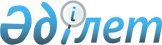 Еуразиялық экономикалық одақтың кедендік аумағына темір жол көлігімен әкелу болжанатын тауарлар туралы алдын ала ақпараттың құрылымы мен форматына өзгерістер енгізу туралыЕуразиялық экономикалық комиссия Алқасының 2019 жылғы 2 сәуірдегі № 47 шешімі
      Еуразиялық экономикалық одақтың Кеден кодексінің 11-бабының 17-тармағына сәйкес Еуразиялық экономикалық комиссия Алқасы шешті:
      1. Қосымшаға сәйкес Еуразиялық экономикалық комиссия Алқасының 2018 жылғы 28 қарашадағы № 193 шешімімен бекітілген Еуразиялық экономикалық одақтың кедендік аумағына темір жол көлігімен әкелу болжанатын  тауарлар туралы алдын ала ақпараттың құрылымы мен форматына өзгерістер енгізілсін.
      2. Осы Шешім 2019 жылғы 1 шілдеден бастап күшіне енеді.
      Бұл ретте Беларусь Республикасының осы Шешімді қолдануы 2019 жылғы 1 қазаннан басталады. Еуразиялық экономикалық одақтың кедендік аумағына темір жол көлігімен әкелу болжанатын  тауарлар туралы алдын ала ақпараттың құрылымы мен форматына енгізілетін ӨЗГЕРІСТЕР
      1. 5-тармақтың "д" тармақшасы мынадай редакцияда жазылсын:
      "д) темір жол көлігімен әкелінетін тауарлар туралы алдын ала ақпарат құрылымының деректемелерін қалыптастыру сипаттамасы.".
      2. 12-тармақ мынадай редакцияда жазылсын:
      "12. Темір жол көлігімен әкелінетін тауарлар туралы алдын ала ақпарат құрылымының деректемелерін қалыптастыру сипаттамасы 10-кестеде келтіріледі.
      Кестеде мынадай жолақтар (бағандар) қалыптастырылады:
      "деректеменің атауы" – деректеменің иерархиялық нөмірі көрсетілетін деректеменің қалыптасқан немесе ресми сөздік белгіленімі;
      "Тәртіптің тармағы" – Еуразиялық экономикалық комиссия Алқасының 2018 жылғы 17 сәуірдегі № 57 шешімімен бекітілген Еуразиялық экономикалық одақтың кедендік аумағына темір жол көлігімен әкелу болжанатын тауарлар туралы алдын ала ақпарат беру тәртібінің құжаттың электрондық түрі құрылымының деректемесіне сәйкес келетін тармағы (тармақтары); 
      "көпт." – деректемелердің көптігі (деректеменің міндеттілігі (опционалдығы) және оның ықтимал қайталауларының саны). Деректемелердің көптігін көрсету үшін осы құжаттың 8-тармағында көрсетілген белгіленімдерге сәйкес белгіленімдер пайдаланылады;
      "қағиданың коды" – қағиданың кодтық белгіленуі;
      "қағиданың түрі" – қағиданы қолдану саласының коды. Мынадай мәндерге жол беріледі:
      1 – қағида Еуразиялық экономикалық одақ органының актісімен белгіленген, барлық мүше мемлекеттерде қолданылуы міндетті;
      2 – қағида Еуразиялық экономикалық одақ органының актісімен белгіленген, жекелеген мүше мемлекетте қолданылады; 
      3 – қағида мүше мемлекеттің заңнамасымен белгіленген, жекелеген мүше мемлекетте қолданылады;
      "мүше мемлекеттің коды" – қағида қолданылатын мүше мемлекеттің 2 таңбалы әріптік коды (жекелеген мүше мемлекеттерде қолданылатын қағидалар үшін);
      "қағиданың сипаттамасы" – деректемені қалыптастыру қағидасының сипаттамасы.".
      3. 10-кесте мынадай редакцияда жазылсын:
      "10-кесте Темір жол көлігімен әкелінетін тауарлар туралы алдын ала ақпарат құрылымының деректемелерін қалыптастыру сипаттамасы
      ________________
      * Күрделі деректемеге кіретін салынған деректемелер үшін осы күрделі деректемені толтыру жағдайында қолданылады. Қарапайым деректеменің атрибуттары үшін осы қарапайым деректемені толтыру жағдайында қолданылады.
      ** Сәйкестендіргіштің мәні мынадай шаблонға сәйкес көрсетіледі: 1ZZZ – анықтамалық үшін, 2ZZZ – сыныптауыш үшін, мұнда ZZZ – Еуразиялық экономикалық комиссия Алқасының 2015 жылғы 17 қарашадағы № 155 шешіміне сәйкес қалыптастырылған Одақ НАА тізілімі бойынша анықтамалықтың (сыныптауыштың) коды.".
					© 2012. Қазақстан Республикасы Әділет министрлігінің «Қазақстан Республикасының Заңнама және құқықтық ақпарат институты» ШЖҚ РМК
				
      Еуразиялық экономикалық комиссияАлқасының Төрағасы

Т. Саркисян
Еуразиялық экономикалық
комиссия Алқасының
2019 жылғы 2 сәуірдегі
№ 47 шешіміне
ҚОСЫМША
Деректеменің атауы
Тәртіптің тармағы (тармақтары)
Көпт.
Қалыптастыру қағидасы*
Қалыптастыру қағидасы*
Қалыптастыру қағидасы*
Қалыптастыру қағидасы*
Деректеменің атауы
Тәртіптің тармағы (тармақтары)
Көпт.
Қағиданың коды
Қағиданың түрі
Мүше мемлекеттің коды
Қағиданың сипаттамасы
1
2
3
4
5
6
7
1. Электрондық құжаттың (мәліметтердің) коды
(csdo:‌EDoc‌Code)
1
B.041.00001
1
"Электрондық құжаттың (мәліметтердің) коды (csdo:EDocCode)" деректемесі "R.041" мәнін қамтуға тиіс
2. Электрондық құжаттың (мәліметтердің) сәйкестендіргіші
(csdo:‌EDoc‌Id)
1
B.041.00002
1
"Электрондық құжаттың (мәліметтердің) сәйкестендіргіші (csdo:EDocId)" деректемесінің мәні мына шаблонға сәйкес келуге тиіс: [0-9a-fA-F]{8}-[0-9a-fA-F]{4}-[0-9a-fA-F]{4}-[0-9a-fA-F]{4}-[0-9a-fA-F]{12}
3. Бастапқы электрондық құжаттың (мәліметтердің) сәйкестендіргіші
(csdo:‌EDoc‌Ref‌Id)
0..1
B.041.00003
1
егер "Бастапқы электрондық құжаттың (мәліметтердің) сәйкестендіргіші (csdo:EDocRefId)" деректемесі толтырылса, онда "Бастапқы электрондық құжаттың (мәліметтердің) сәйкестендіргіші (csdo:EDocRefId)" деректемесінің мәні мына шаблонға сәйкес келуге тиіс: [0-9a-fA-F]{8}-[0-9a-fA-F]{4}-[0-9a-fA-F]{4}-[0-9a-fA-F]{4}-[0-9a-fA-F]{12}
4. Электрондық құжаттың (мәліметтердің) күні және уақыты
(csdo:‌EDoc‌Date‌Time)
1
B.041.00004
1
"Электрондық құжаттың (мәліметтердің) күні және уақыты" деректемесінің мәні мына шаблонға сәйкес келуге тиіс: YYYY-MM-DDThh:mm:ss.ccc±hh:mm, мұнда ccc – миллисекундтардың мәнін белгілейтін символдар (болмауы мүмкін)
5. Электрондық құжаттың белгісі
(casdo:‌EDoc‌Indicator‌Code)
1
B.041.00005
1
"Электрондық құжаттың белгісі (casdo:‌EDoc‌Indicator‌Code)" деректемесі мына мәндердің 1 қамтуға тиіс:
ЭҚ - егер алдын ала ақпарат электрондық құжат түрінде ұсынылса;
ОО – қалған жағдайларда
6. Алдын ала ақпараттың тіркеу нөмірі
(cacdo:‌Preliminary‌Information‌Id‌Details)
7 а),12
0..1
B.041.00006
1
егер "Алдын ала ақпаратты ұсыну мақсаты (casdo:PreliminaryInformationUsageCode)" деректемесі "01" мәнін қамтыса және алдын ала ақпарат бұған дейін ұсынылмаса немесе ол тіркелмесе, онда "Алдын ала ақпараттың тіркеу нөмірі (cacdo:PreliminaryInformationIdDetails)" деректемесі толтырылмауға тиіс.
6. Алдын ала ақпараттың тіркеу нөмірі
(cacdo:‌Preliminary‌Information‌Id‌Details)
7 а),12
0..1
B.041.00517
1
егер "Алдын ала ақпаратты ұсыну мақсаты (casdo:PreliminaryInformationUsageCode)" деректемесі "01" мәнін қамтыса және алдын ала ақпарат вагондар туралы мәліметтерді түзету мақсатында ұсынылса, онда "Алдын ала ақпараттың тіркеу нөмірі (cacdo:PreliminaryInformationIdDetails)" деректемесі толтырылуға тиіс.
6. Алдын ала ақпараттың тіркеу нөмірі
(cacdo:‌Preliminary‌Information‌Id‌Details)
7 а),12
0..1
B.041.00518
1
егер "Алдын ала ақпаратты ұсыну мақсаты (casdo:PreliminaryInformationUsageCode)" деректемесі "01" мәнін қамтымаса және Көлік (тасымалдау) құжаты (cacdo:‌Transport‌Document‌Details) толтырылмаса, онда "Алдын ала ақпараттың тіркеу нөмірі (cacdo:PreliminaryInformationIdDetails)" деректемесі толтырылуға тиіс.
6.1. Елдің коды
(csdo:‌Unified‌Country‌Code)
1
а) анықтамалықтың (сыныптауыштың) сәйкестендіргіші
(codeListId атрибуты)
1
B.041.00007
1
"Елдің коды (csdo:UnifiedCountryCode)" деректемесінің "анықтамалықтың (сыныптауыштың) сәйкестендіргіші (codeListId атрибуты)" атрибуты "2021" мәнін қамтуға тиіс
6.2. Күні
(csdo:‌Event‌Date)
1
B.041.00008
1
"Күні (csdo:EventDate)" деректемесінің мәні мына шаблонға сәйкес келуге тиіс: YYYY-MM-DD
6.3. Алдын ала ақпараттың реттік нөмірі
(casdo:‌Preliminary‌Information‌Seq‌Id)
1
7. Алдын ала ақпараттың сілтеме нөмірі
(cacdo:‌Ref‌Preliminary‌Information‌Id‌Details)
11
0..1
B.041.00009
1
егер анықталған сәйкессіздіктерді түзету мақсатында бұрын берілген алдын ала ақпаратты қайталап беру жүзеге асырылса, онда онда "Алдын ала ақпараттың сілтеме нөмірі (cacdo:‌Ref‌Preliminary‌Information‌Id‌Details)" деректемесі толтырылуға тиіс, әйтпесе "Алдын ала ақпараттың сілтеме нөмірі (cacdo:‌Ref‌Preliminary‌Information‌Id‌Details)" деректемесі толтырылмайды
7.1. Елдің коды
(csdo:‌Unified‌Country‌Code)
1
а) анықтамалықтың (сыныптауыштың) сәйкестендіргіші
(codeListId атрибуты)
1
B.041.00010
1
"Елдің коды (csdo:UnifiedCountryCode)" деректемесінің "анықтамалықтың (сыныптауыштың) сәйкестендіргіші (codeListId атрибуты)" атрибуты "2021" мәнін қамтуға тиіс
7.2. Күні
(csdo:‌Event‌Date)
1
B.041.00011
1
"Күні (csdo:EventDate)" деректемесінің мәні мына шаблонға сәйкес келуге тиіс: YYYY-MM-DD
7.3. Алдын ала ақпараттың реттік нөмірі
(casdo:‌Preliminary‌Information‌Seq‌Id)
1
8. Алдын ала ақпаратты беру мақсаты
(casdo:‌Preliminary‌Information‌Usage‌Code)
56 а)6 б)
6 в)6 г)6 д)6 ж)6 з)6 и)6 к)6 л)
ПИ пайдалану тәртібі
1..*
B.041.00012
1
"Алдын ала ақпаратты ұсыну мақсаты (casdo:‌Preliminary‌Information‌Usage‌Code)" деректемесінің данасы алдын ала ақпарат ұсыну мақсаттарының сыныптауышына сәйкес алдын ала ақпарат ұсыну мақсаты кодының мәнін қамтуға тиіс 
8. Алдын ала ақпаратты беру мақсаты
(casdo:‌Preliminary‌Information‌Usage‌Code)
56 а)6 б)
6 в)6 г)6 д)6 ж)6 з)6 и)6 к)6 л)
ПИ пайдалану тәртібі
1..*
B.041.00519
1
"Алдын ала ақпаратты ұсыну мақсаты (casdo:PreliminaryInformationUsageCode)" деректемесінің данасы мына мәндердің 1-ін қамтуға тиіс : "01", "03", "05", "06", "07", "08", "09", "10", "11", "12", "13", "14", "15", "16", "17", "18"
8. Алдын ала ақпаратты беру мақсаты
(casdo:‌Preliminary‌Information‌Usage‌Code)
56 а)6 б)
6 в)6 г)6 д)6 ж)6 з)6 и)6 к)6 л)
ПИ пайдалану тәртібі
1..*
B.041.00520
1
егер "Алдын ала ақпаратты ұсыну мақсаты (casdo:PreliminaryInformationUsageCode)" деректемесінің данасының 1-еуі мына мәндердің 1-ін қамтыса: "02", "03", "07", "08", "09", "10", "14" "15", "16", "17", "18", онда "Алдын ала ақпаратты беру мақсаты (casdo:PreliminaryInformationUsageCode)" деректемесі даналарының 1-і "01" мәнін қамтуға тиіс
8. Алдын ала ақпаратты беру мақсаты
(casdo:‌Preliminary‌Information‌Usage‌Code)
56 а)6 б)
6 в)6 г)6 д)6 ж)6 з)6 и)6 к)6 л)
ПИ пайдалану тәртібі
1..*
B.041.00521
1
егер "Алдын ала ақпаратты ұсыну мақсаты (casdo:‌Preliminary‌Information‌Usage‌Code)" деректемесі: "15", "16", "17", "18" мәндерінің 1-ін қамтыса, "Алдын ала ақпаратты ұсыну мақсаты (casdo:‌Preliminary‌Information‌Usage‌Code)" деректемесінің қалған даналары: "15", "16", "17", "18" мәндерін қамтымауға тиіс
9. Еуразиялық экономикалық одақтың кедендік аумағына келу орны
(cacdo:‌PIWEntry‌Check‌Point‌Details)
56 ж)
6 и)
6 к)
6 л)
0..1
B.041.00013
1
егер "Алдын ала ақпаратты ұсыну мақсаты (casdo:‌Preliminary‌Information‌Usage‌Code)" деректемесі "01" "06", "11", "12", "13" мәндерінің 1-ін қамтыса, онда "Еуразиялық экономикалық одақтың кедендік аумағына келу орны (cacdo:‌PIATEntry‌Check‌Point‌Details)" деректемесі толтырылуға тиіс, әйтпесе "Еуразиялық экономикалық одақтың кедендік аумағына келу орны (cacdo:‌PIATEntry‌Check‌Point‌Details)" деректемесі толтырылмайды
9.1. Кеден органының коды
(csdo:‌Customs‌Office‌Code)
0..1
B.041.00522
1
"Кеден органының коды (csdo:CustomsOfficeCode)" деректемесі толтырылуға тиіс
9.1. Кеден органының коды
(csdo:‌Customs‌Office‌Code)
0..1
B.041.00014
1
"Кеден органының коды (csdo:CustomsOfficeCode)" деректемесі Еуразиялық экономикалық одаққа мүше мемлекетте қолданылатын кеден органдарының сыныптауышына сәйкес кеден органының кодын қамтуға тиіс
9.2. Темір жол станциясының коды
(casdo:‌Railway‌Station‌Code)
0..1
B.041.00015
1
егер "Алдын ала ақпаратты ұсыну мақсаты (casdo:‌Preliminary‌Information‌Usage‌Code)" деректемесі: "01", "06" мәндерінің 1-ін қамтыса, онда Темір жол станциясының коды (casdo:‌Railway‌Station‌Code)" деректемесі Халықаралық темір жол жүк қатынасы туралы келісімнің шеңберінде қолданылатын темір жол станцияларының сыныптауышына сәйкес темір жол станциясының кодын қамтуға тиіс
9.3. Орынның атауы (аты) 
(casdo:‌Place‌Name)
0..1
B.041.00523
1
егер "Алдын ала ақпаратты ұсыну мақсаты (casdo:‌Preliminary‌Information‌Usage‌Code)" деректемесі: "01", "06" мәндерінің 1-ін қамтыса, онда "Орынның атауы (аты)  (casdo:‌Place‌Name)" деректемесі Халықаралық темір жол жүк қатынасы туралы келісімнің шеңберінде қолданылатын темір жол станцияларының сыныптауышына сәйкес темір жол станциясының атауын қамтуға тиіс
9.4. Өткізу пунктінің коды
(csdo:‌Border‌Checkpoint‌Code)
56 ж)
6 и)
6 к)
6 л)
0..1
B.041.00016
1
Өткізу пунктінің коды (csdo:BorderCheckpointCode) деректемесі толтырылмауға тиіс
9.5. Өткізу пунктінің атауы
(csdo:‌Border‌Checkpoint‌Name)
0..1
B.041.00018
1
"Өткізу пунктінің атауы (csdo:‌Border‌Checkpoint‌Name)" деректемесі толтырылуы мүмкін
10. Алдын ала ақпарат берген тұлға
(cacdo:‌PIDeclarant‌Details)
56 а)6 б)
6 в)6 г)6 д)
6 е)6 ж)6 з)6 и)6 к)6 л)
ПИ пайдалану тәртібі
1
B.041.00524
1
егер "Алдын ала ақпаратты ұсыну мақсаты (casdo:‌Preliminary‌Information‌Usage‌Code)" деректемесі "01" мәнін қамтыса, онда "Алдын ала ақпарат берген тұлға (cacdo:‌PIDeclarant‌Details)" деректемесінің құрамындағы "Мәліметтер үйлесуінің белгісі (casdo:‌Equal‌Indicator)" деректемесі толтырылуға тиіс, әйтпесе "Мәліметтер үйлесуінің белгісі (casdo:‌Equal‌Indicator)" деректемесі толтырылмайды
10. Алдын ала ақпарат берген тұлға
(cacdo:‌PIDeclarant‌Details)
56 а)6 б)
6 в)6 г)6 д)
6 е)6 ж)6 з)6 и)6 к)6 л)
ПИ пайдалану тәртібі
1
B.041.00525
1
егер "Алдын ала ақпарат берген тұлға (cacdo:‌PIDeclarant‌Details)" деректемесінің құрамындағы "Мәліметтер үйлесуінің белгісі (casdo:‌Equal‌Indicator)" деректемесі "1" мәнін қамтыса, онда "Алдын ала ақпарат берген тұлға (cacdo:‌PIDeclarant‌Details)" деректемесінің құрамында "Мәліметтер үйлесуінің белгісі (casdo:‌Equal‌Indicator)" 1 деректемесі дәлме-дәл толтырылуға тиіс. "Алдын ала ақпарат берген тұлға (cacdo:‌PIDeclarant‌Details)" деректемесінің құрамындағы өзге деректемелер толтырылмауға тиіс
10. Алдын ала ақпарат берген тұлға
(cacdo:‌PIDeclarant‌Details)
56 а)6 б)
6 в)6 г)6 д)
6 е)6 ж)6 з)6 и)6 к)6 л)
ПИ пайдалану тәртібі
1
B.041.00019
1
егер "Алдын ала ақпарат берген тұлға (cacdo:‌PIDeclarant‌Details)" деректемесінің құрамындағы "Мәліметтер үйлесуінің белгісі (casdo:‌Equal‌Indicator)" деректемесі "0" мәнін қамтыса немесе "Алдын ала ақпарат берген тұлға (cacdo:‌PIDeclarant‌Details)" деректемесінің құрамындағы "Мәліметтер үйлесуінің белгісі (casdo:‌Equal‌Indicator)" деректемесі толтырылмаса, онда "Алдын ала ақпарат берген тұлға (cacdo:‌PIDeclarant‌Details)" деректемесінің құрамындағы деректемелер үшін осы деректемелерді қалыптастыру қағидалары қолданылады
10. Алдын ала ақпарат берген тұлға
(cacdo:‌PIDeclarant‌Details)
56 а)6 б)
6 в)6 г)6 д)
6 е)6 ж)6 з)6 и)6 к)6 л)
ПИ пайдалану тәртібі
1
B.041.00638
1
егер "Алдын ала ақпарат берген тұлға (cacdo:‌PIDeclarant‌Details)" деректемесінің құрамындағы "Мәліметтер үйлесуінің белгісі (casdo:‌Equal‌Indicator)" деректемесі "0" мәнін қамтыса немесе "Алдын ала ақпарат берген тұлға (cacdo:‌PIDeclarant‌Details)" деректемесінің құрамындағы "Мәліметтер үйлесуінің белгісі (casdo:‌Equal‌Indicator)" деректемесі толтырылмаса, онда "Алдын ала ақпарат берген тұлға (cacdo:‌PIDeclarant‌Details)" деректемесі үшін "Субъектінің атауы (csdo:‌Subject‌Name)", "Субъектінің қысқаша атауы (csdo:‌Subject‌Brief‌Name)" деректемелерінің 1-і дәлме-дәл толтырылуға тиіс
10.1. Субъектінің атауы
(csdo:‌Subject‌Name)
0..1
10.2. Субъектінің қысқаша атауы
(csdo:‌Subject‌Brief‌Name)
0..1
10.3. Кедендік бірегей сәйкестендіру нөмірі
(casdo:‌CAUnique‌Customs‌Number‌Id)
0..1
B.041.00526
2
AM, 
BY, 
KG, 
RU
"Кедендік бірегей сәйкестендіру нөмірі (casdo:‌CAUnique‌Customs‌Number‌Id)" деректемесі толтырылмауға тиіс
10.3. Кедендік бірегей сәйкестендіру нөмірі
(casdo:‌CAUnique‌Customs‌Number‌Id)
0..1
B.041.00020
2
KZ
"Кедендік бірегей сәйкестендіру нөмірі (casdo:‌CAUnique‌Customs‌Number‌Id)" деректемесі толтырылуы мүмкін
а) елдің коды
(countryCode атрибуты)
0..1
B.041.00021
2
KZ
"Бірегей кедендік сәйкестендіру нөмірі (casdo:CAUniqueCustomsNumberId)" деректемесінің "елдің коды (countryCode атрибуты)" атрибуты "KZ" мәнін қамтуға тиіс
б) анықтамалықтың (сыныптауыштың) сәйкестендіргіші
(countryCode ListId атрибуты)
0..1
B.041.00022
2
KZ
"Бірегей кедендік сәйкестендіру нөмірі (casdo:CAUniqueCustomsNumberId)" деректемесінің "анықтамалықтың (сыныптауыштың) сәйкестендіргіші (countryCodeListId атрибуты)" атрибуты  "2021" мәнін қамтуға тиіс
10.4. Салық төлеушінің сәйкестендіргіші
(csdo:‌Taxpayer‌Id)
0..1
B.041.00023
2
AM
егер "Салық төлеушінің сәйкестендіргіші (csdo:TaxpayerId)" деректемесі толтырылса, онда ол салық төлеушінің есептік нөмірін (СЕН) қамтуға тиіс
10.4. Салық төлеушінің сәйкестендіргіші
(csdo:‌Taxpayer‌Id)
0..1
B.041.00024
2
BY
егер "Салық төлеушінің сәйкестендіргіші (csdo:TaxpayerId)" деректемесі толтырылса, онда ол төлеушінің есептік нөмірін (ТЕН) қамтуға тиіс
10.4. Салық төлеушінің сәйкестендіргіші
(csdo:‌Taxpayer‌Id)
0..1
B.041.00025
2
KZ
егер "Салық төлеушінің сәйкестендіргіші (csdo:TaxpayerId)" деректемесі толтырылса, онда ол бизнес-сәйкестендіру нөмірін (БСН) қамтуға тиіс
10.4. Салық төлеушінің сәйкестендіргіші
(csdo:‌Taxpayer‌Id)
0..1
B.041.00026
2
KG
егер "Салық төлеушінің сәйкестендіргіші (csdo:TaxpayerId)" деректемесі толтырылса, онда ол сәйкестендіргіш салық нөмірін (ССН) қамтуға тиіс
10.4. Салық төлеушінің сәйкестендіргіші
(csdo:‌Taxpayer‌Id)
0..1
B.041.00027
2
RU
егер "Салық төлеушінің сәйкестендіргіші (csdo:TaxpayerId)" деректемесі толтырылса, онда салық төлеушінің сәйкестендіру нөмірін (СТСН) қамтуға тиіс
10.5. Есепке қою себебінің коды
(csdo:‌Tax‌Registration‌Reason‌Code)
0..1
B.041.00028
2
RU
егер "Салық төлеушінің сәйкестендіргіші (csdo:TaxpayerId)" деректемесі мен алдын ала ақпаратты заңды тұлға ұсынса, онда"Есепке қою себебінің коды (csdo:TaxRegistrationReasonCode)" деректемесі толтырылуға тиіс, әйтпесе "Есепке қою себебінің коды (csdo:‌Tax‌Registration‌Reason‌Code)" деректемесі толтырылмауға тиіс
10.6. Жеке тұлғаның сәйкестендіргіші
(casdo:‌Person‌Id)
0..1
B.041.00029
2
AM
егер "Жеке тұлғаның сәйкестендіргіші (casdo:PersonId)" деректемесі толтырылса, онда ол қоғамдық қызметтердің нөмірлік белгісін (ҚҚНБ) немесе ҚҚНБ жоқтығы туралы анықтаманың нөмірін қамтуға тиіс
10.6. Жеке тұлғаның сәйкестендіргіші
(casdo:‌Person‌Id)
0..1
B.041.00030
2
BY
егер "Жеке тұлғаның сәйкестендіргіші (casdo:PersonId)" деректемесі толтырылса, онда ол сәйкестендіру нөмірін қамтуға тиіс
10.6. Жеке тұлғаның сәйкестендіргіші
(casdo:‌Person‌Id)
0..1
B.041.00031
2
KZ
егер "Жеке тұлғаның сәйкестендіргіші (casdo:PersonId)" деректемесі толтырылса, онда ол жеке сәйкестендіру нөмірін (ЖСН) қамтуға тиіс
10.6. Жеке тұлғаның сәйкестендіргіші
(casdo:‌Person‌Id)
0..1
B.041.00032
2
KG
егер "Жеке тұлғаның сәйкестендіргіші (casdo:PersonId)" толтырылса, онда ол дербес сәйкестендіру нөмірін (ДСН) қамтуға тиіс
10.6. Жеке тұлғаның сәйкестендіргіші
(casdo:‌Person‌Id)
0..1
B.041.00033
2
RU
"Жеке тұлғаның сәйкестендіргіші (casdo:PersonId)" деректемесі  толтырылмауға тиіс
10.7. Мекенжай
(ccdo:‌Subject‌Address‌Details)
0..1
B.041.00034
1
егер "Алдын ала ақпарат берген тұлға (cacdo:‌PIDeclarant‌Details)" деректемесінің құрамындағы "Мәліметтер үйлесуінің белгісі (casdo:‌Equal‌Indicator)" деректемесі "1" мәнін қамтымаса, онда "Мекенжай (ccdo:‌Subject‌Address‌Details)" деректемесі толтырылуға тиіс
10.7. Мекенжай
(ccdo:‌Subject‌Address‌Details)
0..1
B.041.00035
1
"Мекенжай (ccdo:SubjectAddressDetails)" деректемесі үшін мына деректемелердің кемінде 1-і толтырылуға тиіс: "Қала (csdo:CityName)", "Елді мекен (csdo:SettlementName)"
"Елді мекен (csdo:‌Settlement‌Name)"
10.7.1. Мекенжай түрінің коды
(csdo:‌Address‌Kind‌Code)
0..1
B.041.00036
1
"Мекенжай түрінің коды (csdo:AddressKindCode)" деректемесі мына мәнді қамтуға тиіс "1" – тіркелу мекенжайы
10.7.2. Елдің коды
(csdo:‌Unified‌Country‌Code)
0..1
B.041.00037
1
"Елдің коды (csdo:UnifiedCountryCode)" деректемесі әлем елдерінің сыныптауышына сәйкес алдын ала ақпарат берген тұлғаның тіркелу елі кодының екі әріптік мәнін қамтуға тиіс
а) анықтамалықтың (сыныптауыштың) сәйкестендіргіші
(codeListId атрибуты)
1
B.041.00038
1
"Елдің коды (csdo:UnifiedCountryCode)" деректемесінің "анықтамалықтың (сыныптауыштың) сәйкестендіргіші (codeListId атрибуты)" атрибуты "2021" мәнін қамтуға тиіс
10.7.3. Аумақтың коды
(csdo:‌Territory‌Code)
0..1
B.041.00527
2
AM
BY
KZ
RU
"Аумақтың коды (csdo:TerritoryCode)" деректемесі толтырылмауға тиіс
10.7.3. Аумақтың коды
(csdo:‌Territory‌Code)
0..1
B.041.00528
2
KG
"Аумақтың коды (csdo:TerritoryCode)" деректемесі толтырылуы мүмкін
10.7.3. Аумақтың коды
(csdo:‌Territory‌Code)
0..1
B.041.00039
2
KG
егер "Аумақтың коды (csdo:‌Territory‌Code)" деректемесі толтырылса, онда ол әкімшілік-аумақтық және аумақтық бірліктер объектілерін белгілеу жүйесінің мемлекеттік сыныптауышына (ЕК СОАТЕ) сәйкес әкімшілік-аумақтық бірліктің кодын қамтуға тиіс
10.7.4. Өңір
(csdo:‌Region‌Name)
0..1
10.7.5. Аудан
(csdo:‌District‌Name)
0..1
10.7.6. Қала
(csdo:‌City‌Name)
0..1
10.7.7. Елді мекен
(csdo:‌Settlement‌Name)
0..1
B.041.00040
1
егер "Елді мекен (csdo:SettlementName)" толтырылса, онда "Елді мекен (csdo:SettlementName)" деректемесі "Қала (csdo:CityName)" деректемесі мәнінен ерекше елді мекеннің атауын қамтуға тиіс
10.7.8. Көше
(csdo:‌Street‌Name)
0..1
10.7.9. Үйдің нөмірі
(csdo:‌Building‌Number‌Id)
0..1
10.7.10. Үй-жайдың нөмірі
(csdo:‌Room‌Number‌Id)
0..1
10.7.11. Пошта индексі
(csdo:‌Post‌Code)
0..1
B.041.00041
1
"Пошта индексі (csdo:PostCode)" деректемесі толтырылмауға тиіс
10.7.12. Абоненттік жәшіктің нөмірі
(csdo:‌Post‌Office‌Box‌Id)
0..1
B.041.00042
1
"Абоненттік жәшіктің нөмірі (csdo:PostOfficeBoxId)" деректемесі толтырылмауға тиіс
10.8. Тұлғаның тізілімге енгізілгенін растайтын құжат
(cacdo:‌Register‌Document‌Id‌Details)
5 б)
0..1
B.041.00043
1
егер "Алдын ала ақпарат берген тұлға (cacdo:‌PIDeclarant‌Details)" деректемесінің құрамындағы "Мәліметтер үйлесуінің белгісі (casdo:‌Equal‌Indicator)" деректемесі "1" мәнін қамтымаса және алдын ала ақпаратты кеден өкілдерінің тізіліміне енгізілген тұлға берсе, онда "Тұлғаның тізілімге енгізілгенін растайтын құжат (cacdo:RegisterDocumentIdDetails)" деректемесі толтырылуға тиіс, әйтпесе "Тұлғаның тізілімге енгізілгенін растайтын құжат (cacdo:RegisterDocumentIdDetails)" деректемесі толтырылмайды
10.8.1. Елдің коды
(csdo:‌Unified‌Country‌Code)
0..1
B.041.00044
1
"Елдің коды (csdo:UnifiedCountryCode)" деректемесі әлем елдерінің сыныптауышына сәйкес кеден өкілдерінің тізіліміне алдын ала ақпарат берген тұлғаны қамтитын Еуразиялық экономикалық одаққа мүше мемлекет кодының екі әріптік мәнін қамтуға тиіс 
а) анықтамалықтың (сыныптауыштың) сәйкестендіргіші
(codeListId атрибуты)
1
B.041.00529
1
"Елдің коды (csdo:UnifiedCountryCode)" деректемесінің "анықтамалықтың (сыныптауыштың) сәйкестендіргіші (codeListId атрибуты)" атрибуты "2021" мәнін қамтуға тиіс
10.8.2. Заңды тұлғаның тізілімге енгізілу кезіндегі тіркеу нөмірі
(casdo:‌Registration‌Number‌Id)
1
B.041.00045
1
"Заңды тұлғаның тізілімге енгізілу кезіндегі тіркеу нөмірі (casdo:RegistrationNumberId)" деректемесі қайта тіркеу белгісін (қосу әрпін) көрсетпей заңды тұлғаны кеден өкілдері тізіліміне енгізу туралы куәліктің нөмірін қамтуға тиіс
10.8.3. Құжатты қайта тіркеу белгісінің коды
(casdo:‌Reregistration‌Code)
0..1
B.041.00046
1
егер заңды тұлғаны кеден өкілдері тізіліміне енгізу туралы куәліктің нөмірі қайта тіркеу белгісін (қосу әрпін) қамтыса, онда "Құжатты қайта тіркеу белгісінің коды (casdo:ReregistrationCode)" деректемесі  толтырылуға тиіс, әйтпесе "Құжатты қайта тіркеу белгісінің коды (casdo:ReregistrationCode)" деректемесі толтырылмауға тиіс
10.8.4. Куәлік типінің коды
(casdo:‌AEORegistry‌Kind‌Code)
0..1
B.041.00047
1
"Куәлік типінің коды 
(casdo:‌AEORegistry‌Kind‌Code)" деректемесі толтырылмауға тиіс
10.9. Мәліметтер үйлесуінің белгісі
(casdo:‌Equal‌Indicator)
5 а)5 в)
0..1
B.041.00048
1
егер "Мәліметтер үйлесуінің белгісі (casdo:EqualIndicator)" деректемесі толтырылса, онда ол мына мәндердің 1-ін қамтуға тиіс:1 – алдын ала ақпарат берген тұлға Еуразиялық экономикалық одақтың кедендік аумағына тауарлар әкелуді жүзеге асырған тасымалдаушыға сәйкес келеді;
0 – алдын ала ақпарат берген тұлға Еуразиялық экономикалық одақтың кедендік аумағына тауарлар әкелуді жүзеге асырған тасымалдаушыға сәйкес келмейді
11. Көлік құралы
(cacdo:‌PIWBorder‌Transport‌Details)
5 д)6 ж)6 з)6 и)6 к)6 л)
12
0..1
B.041.00049
1
"Көлік құралы (cacdo:PIWBorderTransportDetails)" деректемесі толтырылуға тиіс
11.1. Көлік түрінің коды
(csdo:‌Unified‌Transport‌Mode‌Code)
6 ж)
0..1
B.041.00050
2
AM, KG, KZ, RU
егер "Алдын ала ақпаратты беру мақсаты (casdo:PreliminaryInformationUsageCode)" деректемесі "06" мәнін қамтыса, онда "Көлік түрінің коды (csdo:UnifiedTransportModeCode)" деректемесі "20" мәнін қамтуға тиіс, әйтпесе деректеме толтырылмайды
11.1. Көлік түрінің коды
(csdo:‌Unified‌Transport‌Mode‌Code)
6 ж)
0..1
B.041.00650
2
BY
егер "Алдын ала ақпаратты беру мақсаты (casdo:PreliminaryInformationUsageCode)" деректемесі "01", "06" мәндерінің 1-ін қамтыса, онда "Көлік түрінің коды (csdo:UnifiedTransportModeCode)" деректемесі "2004" мәнін қамтуға тиіс
а) анықтамалықтың (сыныптауыштың) сәйкестендіргіші
(codeListId атрибуты)
1
B.041.00051
1
 "Көлік түрінің коды (csdo:UnifiedTransportModeCode)" деректемесінің  "анықтамалықтың (сыныптауыштың) сәйкестендіргіші (codeListId атрибуты)" атрибуты "2004" мәнін қамтуға тиіс
11.2. Көлік құралдарының саны
(casdo:‌Transport‌Means‌Quantity)
6 ж)
0..1
B.041.00053
2
AM,KG,KZ,RU
егер "Алдын ала ақпаратты ұсыну мақсаты (casdo:‌Preliminary‌Information‌Usage‌Code)" деректемесі "06" мәнін қамтыса, онда "Көлік құралдарының саны (casdo:‌Transport‌Means‌Quantity)" деректемесі толтырылуға тиіс, әйтпесе "Көлік құралдарының саны (casdo:‌Transport‌Means‌Quantity)" деректемесі толтырылмайды
11.2. Көлік құралдарының саны
(casdo:‌Transport‌Means‌Quantity)
6 ж)
0..1
B.041.00530
2
BY
егер "Алдын ала ақпаратты ұсыну мақсаты (casdo:‌Preliminary‌Information‌Usage‌Code)" деректемесі "01", "06" мәндерінің 1-ін қамтыса, онда "Көлік құралдарының саны (casdo:‌Transport‌Means‌Quantity)" деректемесі толтырылуға тиіс, әйтпесе "Көлік құралдарының саны (casdo:‌Transport‌Means‌Quantity)" деректемесі толтырылмайды
11.2. Көлік құралдарының саны
(casdo:‌Transport‌Means‌Quantity)
6 ж)
0..1
B.041.00643
1
егер "Көлік құралдарының саны (casdo:‌Transport‌Means‌Quantity)" деректемесі толтырылса, онда деректеменің мәні "Көлік құралы туралы ақпарат (cacdo:‌PIWTransport‌Means‌Details)" деректемесі даналарының санына тең болуға тиіс
11.3. Контейнерлік тасымалдар белгісі
(casdo:‌Container‌Indicator)
56 ж)6 з)6 и)6 к)6 л)
7
1
B.041.00052
1
"Контейнерлік тасымалдар белгісі (casdo:ContainerIndicator)" деректемесі мына мәндердің 1 қамтуға тиіс: 1 – тауарлар контейнермен тасылады; 0 – тауарлар контейнермен тасылмайды
11.4. Көлік құралы туралы ақпарат
(cacdo:‌PIWTransport‌Means‌Details)
5 д)6 ж)
0..*
B.041.00054
1
егер "Алдын ала ақпаратты беру мақсаты (casdo:PreliminaryInformationUsageCode)" деректемесі "01", "06" мәндерінің 1-ін қамтыса, онда "Көлік құралы туралы ақпарат (cacdo:PIWTransportMeansDetails)" деректемесі толтырылуға тиіс, әйтпесе "Көлік құралы туралы ақпарат (cacdo:PIWTransportMeansDetails)" деректемесі толтырылмайды
11.4.1. Көлік құралының тіркеу нөмірі
(csdo:‌Transport‌Means‌Reg‌Id)
5 д)6 ж)
1
B.041.00055
1
"Көлік құралының тіркеу нөмірі (csdo:TransportMeansRegId)" деректемесі вагонның (платформаның, цистернаның және т.б.) немесе контейнердің нөмірін қамтуға тиіс 
а) елдің коды
(countryCode атрибуты)
0..1
B.041.00057
1
егер "елдің коды (countryCode атрибуты)" атрибуты толтырылса, онда әлем елдерінің сыныптиауышына сәйкес көлік құралын тіркеу елі кодының екі әріптік мәнін қамтуға тиіс
б) анықтамалықтың (сыныптауыштың) сәйкестендіргіші
(countryCode ListId атрибуты)
0..1
B.041.00058
1
егер "Көлік құралының тіркеу нөмірі (csdo:TransportMeansRegId)" деректемесінің "елдің коды (countryCode атрибуты)"  атрибуты толтырылса, онда "анықтамалықтың (сыныптауыштың) сәйкестендіргіші (countryCode ListId атрибуты)" атрибуты "2021" мәнін қамтуға тиіс
11.4.2. Халықаралық тасымал көлік құралы типінің коды
(casdo:‌Transport‌Type‌Code)
6 а)6 б)
0..1
B.041.00059
2
AM, KG, KZ, RU
егер "Алдын ала ақпаратты ұсыну мақсаты (casdo:‌Preliminary‌Information‌Usage‌Code)" деректемесі "03" мәнін қамтыса, онда "Халықаралық тасымал көлік құралы типінің коды (casdo:‌Transport‌Type‌Code)" деректемесі халықаралық тасымал көлік құралдары типтерінің сыныптауышына сәйкес халықаралық тасымал көлік құралының типі кодының мәнін қамтуға тиіс, әйтпесе "Халықаралық тасымал көлік құралы типінің коды (casdo:‌Transport‌Type‌Code)" деректемесі толтырылмайды
11.4.2. Халықаралық тасымал көлік құралы типінің коды
(casdo:‌Transport‌Type‌Code)
6 а)6 б)
0..1
B.041.00651
2
BY
егер "Алдын ала ақпаратты ұсыну мақсаты (casdo:‌Preliminary‌Information‌Usage‌Code)" деректемесі "01", "06" мәндерінің 1-ін қамтыса, онда "Халықаралық тасымал көлік құралы типінің коды (casdo:‌Transport‌Type‌Code)" деректемесі халықаралық тасымал көлік құралдары типтерінің сыныптауышына сәйкес халықаралық тасымал көлік құралының типі кодының мәнін қамтуға тиіс, әйтпесе "Халықаралық тасымал көлік құралы типінің коды (casdo:‌Transport‌Type‌Code)" деректемесі толтырылмайды
а) анықтамалықтың (сыныптауыштың) сәйкестендіргіші
(codeListId атрибуты)
1
B.041.00060
1
"Халықаралық тасымал көлік құралы типінің коды (casdo:TransportTypeCode)" деректемесінің "анықтамалықтың (сыныптауыштың) сәйкестендіргіші (countryCode ListId атрибуты)" атрибуты "2024" мәнін қамтуға тиіс
11.4.3. Объектіні жүктеу коды
(casdo:‌Full‌Item‌Code)
0..1
B.041.00061
1
Объектіні жүктеу коды (casdo:‌Full‌Item‌Code) толтырылса, онда ол "0" - бос көлік құралы мәнін қамтуға тиіс, әйтпесе деректеме толтырылмайды
11.4.4. Қайтару белгісі
(casdo:‌Return‌Indicator)
0..1
B.041.00062
1
егер "Қайтару белгісі (casdo:‌Return‌Indicator)" деректемесі толтырылса, онда ол "1" – көлік құралын қайтару жүзеге асырылады деген мәнді қамтуға тиіс, әйтпесе деректеме толтырылмайды 
11.5. Көлік құралын әкелу мақсатының коды
(casdo:‌Transport‌Means‌Entry‌Purpose‌Code)
6 б)
0..1
B.041.00063
1
егер "Алдын ала ақпаратты беру мақсаты (casdo:‌Preliminary‌Information‌Usage‌Code)" деректемесі "03" мәнін қамтыса, онда "Көлік құралын әкелу мақсатының коды (casdo:‌Transport‌Means‌Entry‌Purpose‌Code)" деректемесі мына мәндердің 1-ін қамтуға тиіс:
1 – кедендік аумақта жүктерді, жолаушыларды және (немесе) багажды халықаралық тасымалдаудың басталуы үшін;
3 – кедендік аумақта жүктерді, жолаушыларды және (немесе) багажды халықаралық тасымалдаудың аяқталуы үшін
12. Тауар партиясы
(cacdo:‌PIWConsignment‌Details)
5 д)6 а)6 в)6 г)6 д)
6 е)6 ж)6 з)6 и)6 к)6 л)
0..1
B.041.00064
1
егер "Алдын ала ақпаратты беру мақсаты (casdo:PreliminaryInformationUsageCode)" деректемесі "01" мәнін қамтыса және тауарлардың халықаралық тасымалы жүзеге асырылса, онда "Тауар партиясы (cacdo:PIWConsignmentDetails)" деректемесі толтырылуға тиіс
12. Тауар партиясы
(cacdo:‌PIWConsignment‌Details)
5 д)6 а)6 в)6 г)6 д)
6 е)6 ж)6 з)6 и)6 к)6 л)
0..1
B.041.00644
1
  егер "Объектіні жүктеу коды (casdo:FullItemCode)" деректемесінің барлық даналары "0" мәнін қамтыса, онда "Тауар партиясы (cacdo:PIWConsignmentDetails)" деректемесі толтырылмауға тиіс
12. Тауар партиясы
(cacdo:‌PIWConsignment‌Details)
5 д)6 а)6 в)6 г)6 д)
6 е)6 ж)6 з)6 и)6 к)6 л)
0..1
B.041.00645
1
егер "Алдын ала ақпаратты беру мақсаты (casdo:‌Preliminary‌Information‌Usage‌Code)" деректемесі "05", "06", "07", "08", "09", "10", "11", "12", "13", "15", "16", "17", "18" мәндерінің 1-ін қамтыса, онда "Тауар партиясы (cacdo:‌PIWConsignment‌Details)" деректемесі толтырылуға тиіс
12. Тауар партиясы
(cacdo:‌PIWConsignment‌Details)
5 д)6 а)6 в)6 г)6 д)
6 е)6 ж)6 з)6 и)6 к)6 л)
0..1
B.041.00066
1
егер "Алдын ала ақпаратты беру мақсаты (casdo:‌Preliminary‌Information‌Usage‌Code)" деректемесі "11", "12", "13" мәндерінің 1-ін қамтыса және "Көлік құралы (cacdo:‌PIWBorder‌Transport‌Details)" деректемесінің құрамындағы "Контейнерлік тасымалдар белгісі (casdo:‌Container‌Indicator)" деректемесі "1" мәнін қамтыса, онда "Тауар партиясы (cacdo:‌PIWConsignment‌Details)" деректемесі үшін мына: "Тауар партиясы (cacdo:‌PIWConsignment‌Details)" деректемесінің құрамындағы "Контейнер (cacdo:‌PIContainer‌Details)", "Тауар (cacdo:‌PIWConsignment‌Item‌Details)" деректемесінің құрамындағы "Контейнер (cacdo:‌PIContainer‌Details)" деректемелерінің 1-і толтырылуы мүмкін
12. Тауар партиясы
(cacdo:‌PIWConsignment‌Details)
5 д)6 а)6 в)6 г)6 д)
6 е)6 ж)6 з)6 и)6 к)6 л)
0..1
B.041.00531
1
егер "Алдын ала ақпаратты беру мақсаты (casdo:‌Preliminary‌Information‌Usage‌Code)" деректемесі "01" мәнін қамтымаса, "Көлік құралы (cacdo:‌PIWBorder‌Transport‌Details)" деректемесінің құрамындағы "Контейнерлік тасымалдар белгісі (casdo:‌Container‌Indicator)" деректемесі "01" мәнін қамтыса, "Алдын ала ақпараттың тіркеу нөмірі (cacdo:‌Preliminary‌Information‌Id‌Details)" деректемесі толтырылмаса, онда "Тауар партиясы (cacdo:‌PIWConsignment‌Details)" деректемесі үшін мына: "Тауар партиясы (cacdo:‌PIWConsignment‌Details)" деректемесінің құрамындағы "Контейнер (cacdo:‌PIContainer‌Details)", "Тауар (cacdo:‌PIWConsignment‌Item‌Details)" деректемесінің құрамындағы "Контейнер (cacdo:‌PIContainer‌Details)" деректемелерінің кемінде 1-і толтырылуға тиіс 
12. Тауар партиясы
(cacdo:‌PIWConsignment‌Details)
5 д)6 а)6 в)6 г)6 д)
6 е)6 ж)6 з)6 и)6 к)6 л)
0..1
B.041.00067
1
егер "Алдын ала ақпаратты беру мақсаты (casdo:‌Preliminary‌Information‌Usage‌Code)" деректемесі "05" мәнін қамтыса, онда "Тауар партиясы (cacdo:PIWConsignmentDetails)" деректемесі үшін "Тауар партиясы (cacdo:‌PIWConsignment‌Details)" деректемесінің құрамындағы "Құны (casdo:CA‌Invoice ValueAmount)", "Тауар (cacdo:‌PIWConsignment‌Item‌Details)" деректемесінің құрамындағы "Құны (casdo:CAValueAmount)" деректемелерінің 1-і толтырылуы мүмкін
12.1. Көлік (тасымал) құжаты
(cacdo:‌Transport‌Document‌Details)
5 д)6 ж)6 з)6 и)6 к)6 л)
7
1
12.1.1. Құжат түрінің коды
(csdo:‌Doc‌Kind‌Code)
0..1
B.041.00069
1
"Құжат түрінің коды (csdo:DocKindCode)" деректемесі құжаттар мен мәліметтер түрлерінің сыныптауышына сәйкес құжат түрі кодының мәнін қамтуға тиіс
а) анықтамалықтың (сыныптауыштың) сәйкестендіргіші
(codeListId атрибуты)
1
B.041.00070
1
"Құжат түрінің коды (csdo:DocKindCode)" деректемесінің "анықтамалықтың (сыныптауыштың) сәйкестендіргіші (codeListId атрибуты)" атрибуты "2009" мәнін қамтуға тиіс
12.1.2. Құжаттың атауы
(csdo:‌Doc‌Name)
0..1
12.1.3. Құжаттың нөмірі
(csdo:‌Doc‌Id)
0..1
B.041.00072
1
"Құжаттың нөмірі
(csdo:‌Doc‌Id)" деректемесі толтырылуға тиіс
12.1.4. Құжаттың берілген күні
(csdo:‌Doc‌Creation‌Date)
0..1
B.041.00532
1
"Құжаттың берілген күні (csdo:DocCreationDate)" деректемесі толтырылуға тиіс
12.1.4. Құжаттың берілген күні
(csdo:‌Doc‌Creation‌Date)
0..1
B.041.00073
1
"Құжаттың берілген күні (csdo:DocCreationDate)" деректемесінің мәні мына шаблонға сәйкес келуге тиіс: YYYY-MM-DD
12.2. Кеден құжатының тіркеу нөмірі
(cacdo:‌Customs‌Doc‌Id‌Details)
8
0..1
B.041.00074
1
егер кеден органы ЕАЭО КК 114-бабында айқындалған кедендік декларациялау ерекшеліктеріне сәйкес берілген электрондық құжат түріндегі кедендік декларацияны тіркесе, "Кеден құжатының тіркеу нөмірі (cacdo:CustomsDocIdDetails)" деректемесі толтырылуға тиіс‌
12.2.1. Кеден органының коды
(csdo:‌Customs‌Office‌Code)
1
12.2.2. Құжаттың берілген күні
(csdo:‌Doc‌Creation‌Date)
1
B.041.00076
1
"Құжаттың берілген күні (csdo:DocCreationDate)" деректемесінің мәні мына шаблонға сәйкес келуге тиіс: YYYY-MM-DD
12.2.3. Тіркеу журналы бойынша кеден құжатының нөмірі
(casdo:‌Customs‌Document‌Id)
1
12.2.4. Реттік нөмірі
(casdo:‌Customs‌Document‌Ordinal‌Id)
0..1
B.041.00077
1
"Реттік нөмірі
(casdo:‌Customs‌Document‌Ordinal‌Id)" деректемесі толтырылмауға тиіс
12.3. Декларацияның типі
(casdo:‌Declaration‌Kind‌Code)
6 ж)
0..1
B.041.00078
1
егер "Алдын ала ақпаратты ұсыну мақсаты (casdo:PreliminaryInformationUsageCode)" деректемесі "06" мәнін қамтыса, онда "Декларацияның типі (casdo:‌Declaration‌Kind‌Code)" деректемесі ТТ – тауарларды кедендік транзит кедендік рәсіміне сәйкес тасымалдау мәнін қамтуға тиіс, әйтпесе "Декларацияның типі (casdo:‌Declaration‌Kind‌Code)" деректемесі толтырылмайды
12.4. Тауарларды тасу (тасымалдау) ерекшелігінің коды
(casdo:‌Transit‌Procedure‌Code)
6 ж)
0..1
B.041.00079
1
егер "Алдын ала ақпаратты ұсыну мақсаты (casdo:PreliminaryInformationUsageCode)" деректемесі "06" мәнін қамтыса, онда "Тауарлар тасу (тасымалдау) ерекшелігінің коды (casdo:‌Transit‌Procedure‌Code)" деректемесі мына мәндердің 1-ін қамтуға тиіс:
ТР – тауарларды келу орнындағы кеден органынан кету орнындағы кеден органына дейін тасымалдау;
ИМ – тауарларды келу орнындағы кеден органынан ішкі кеден органына дейін тасымалдау;
ТС – тауарларды Еуразиялық экономикалық одаққа мүшелер болып табылмайтын мемлекеттердің аумақтары арқылы және (немесе) теңізбен кеден органдарының арасында тасымалдау, әйтпесе "Тауарлар тасу (тасымалдау) ерекшелігінің коды (casdo:‌Transit‌Procedure‌Code)" деректемесі толтырылмайды
12.5. Транзиттік декларацияда декларацияланатын тауарлардың арналуы коды
(casdo:‌Transit‌Feature‌Code)
6 ж)
0..1
B.041.00080
1
егер "Алдын ала ақпаратты ұсыну мақсаты (casdo:PreliminaryInformationUsageCode)" деректемесі "06" мәнін қамтыса, онда "Транзиттік декларацияда декларацияланатын тауарлардың арналуы коды (casdo:‌Transit‌Feature‌Code)" деректемесі толтырылуға тиіс, әйтпесе "Транзиттік декларацияда декларацияланатын тауарлардың арналуы коды (casdo:‌Transit‌Feature‌Code)" деректемесі толтырылмайды 
12.5. Транзиттік декларацияда декларацияланатын тауарлардың арналуы коды
(casdo:‌Transit‌Feature‌Code)
6 ж)
0..1
B.041.00081
1
егер "Транзиттік декларацияда декларацияланатын тауарлардың арналуы коды (casdo:‌Transit‌Feature‌Code)" деректемесі толтырылса, онда ол мына мәндердің 1 қамтуға тиіс:
ХПЖ – халықаралық пошта жөнелтімдерін кедендік декларациялау кезінде;
ЖТ – жеке пайдалануға арналған тауарларды және (немесе) жеке пайдалануға арналған көлік құралдарын кедендік декларациялау кезінде
12.6. Тиеу ерекшеліктерінің саны
(casdo:‌Loading‌Lists‌Quantity)
6 ж)
0..1
B.041.00082
1
егер "Алдын ала ақпаратты ұсыну мақсаты (casdo:‌Preliminary‌Information‌Usage‌Code)" деректемесі "06" мәнін қамтыса және тиеу ерекшеліктері бар болса, онда "Тиеу ерекшеліктерінің саны (casdo:‌Loading‌Lists‌Quantity)" деректемесі толтырылуға тиіс, әйтпесе "Тиеу ерекшеліктерінің саны (casdo:‌Loading‌Lists‌Quantity)" деректемесі толтырылмайды
12.7. Тиеу ерекшеліктері парақтарының саны
(casdo:‌Loading‌Lists‌Page‌Quantity)
6 ж)
0..1
B.041.00083
1
егер "Тиеу ерекшеліктерінің саны (casdo:‌Loading‌Lists‌Quantity)" деректемесі толтырылса, онда "Тиеу ерекшеліктері парақтарының саны (casdo:‌Loading‌Lists‌Page‌Quantity)" деректемесі толтырылуға тиіс, әйтпесе "Тиеу ерекшеліктері парақтарының саны (casdo:‌Loading‌Lists‌Page‌Quantity)" деректемесі толтырылмайды
12.8. Тауарлардың саны
(casdo:‌Goods‌Quantity)
6 ж)
0..1
B.041.00084
1
егер "Алдын ала ақпаратты ұсыну мақсаты (casdo:PreliminaryInformationUsageCode)" деректемесі "06" мәнін қамтыса, "Тауарлардың саны (casdo:‌Goods‌Quantity)" деректемесі толтырылуға тиіс, әйтпесе "Тауарлардың саны (casdo:‌Goods‌Quantity)" деректемесі толтырылмайды
12.9. Жүк орындарының саны
(casdo:‌Cargo‌Quantity)
5 д)6 з)
0..1
B.041.00085
1
"Алдын ала ақпаратты беру мақсаты (casdo:PreliminaryInformationUsageCode)" деректемесі "01", "05" мәндерінің 1-ін қамтыса, онда  "Жүк орындарының саны (casdo:CargoQuantity)" деректемесі толтырылуы мүмкін
12.9. Жүк орындарының саны
(casdo:‌Cargo‌Quantity)
5 д)6 з)
0..1
B.041.00646
1
егер "Алдын ала ақпаратты беру мақсаты (casdo:‌Preliminary‌Information‌Usage‌Code)" деректемесі "06" мәнін қамтыса, онда "Жүк орындарының саны (casdo:‌Cargo‌Quantity)" деректемесі толтырылуға тиіс
12.9. Жүк орындарының саны
(casdo:‌Cargo‌Quantity)
5 д)6 з)
0..1
B.041.00647
1
егер "Алдын ала ақпаратты беру мақсаты (casdo:‌Preliminary‌Information‌Usage‌Code)" деректемесі "01", "05", "06" мәндерін қамтымаса, онда "Жүк орындарының саны (casdo:‌Cargo‌Quantity)" деректемесі толтырылмауға тиіс
12.9. Жүк орындарының саны
(casdo:‌Cargo‌Quantity)
5 д)6 з)
0..1
B.041.00663
1
егер "Жүк орындарының саны (casdo:CargoQuantity)" деректемесі толтырылса, онда үйюмен, құюмен, салумен және т.б. тасымалдау кезінде "Жүк орындарының саны (casdo:CargoQuantity)" деректемесі "0" мәнін қамтуға тиіс
12.10. Жөнелту елі
(cacdo:‌Departure‌Country‌Details)
5 д)6 ж)
6 л)
0..1
B.041.00086
1
егер "Алдын ала ақпаратты ұсыну мақсаты (casdo:‌Preliminary‌Information‌Usage‌Code" деректемесі "01", "06", "11" мәндерінің 1-ін қамтыса, онда "Жөнелту елі (cacdo:‌Departure‌Country‌Details)" деректемесі толтырылуға тиіс, әйтпесе "Жөнелту елі (cacdo:‌Departure‌Country‌Details)" деректемесі толтырылмайды
12.10.1. Елдің коды
(casdo:‌CACountry‌Code)
1
B.041.00087
1
"Елдің коды (casdo:CACountryCode)" деректемесі әлем елдері сыныптауышына сәйкес жөнелту елі кодының екі әріптік мәнін қамтуға тиіс
а) анықтамалықтың (сыныптауыштың) сәйкестендіргіші
(codeListId атрибуты)
1
B.041.00088
1
"Елдің коды (casdo:CACountryCode)" деректемесінің  "анықтамалықтың (сыныптауыштың) сәйкестендіргіші  (codeListId атрибуты)" атрибуты "2021" мәнін қамтуға тиіс
12.10.2. Елдің қысқаша атауы
(casdo:‌Short‌Country‌Name)
0..1
12.10.3. Аумақтың коды
(csdo:‌Territory‌Code)
0..1
B.041.00091
1
"Аумақтың коды
(csdo:‌Territory‌Code)" деректемесі толтырылмауға тиіс
12.11. Межелі ел
(cacdo:‌Destination‌Country‌Details)
5 д)6 ж)6 л)
0..1
B.041.00092
1
егер "Алдын ала ақпаратты ұсыну мақсаты (casdo:PreliminaryInformationUsageCode" деректемесі "01", "06" мәндерінің 1-ін қамтыса, онда "Межелі ел (cacdo:DestinationCountryDetails)" деректемесі толтырылуға тиіс
12.11. Межелі ел
(cacdo:‌Destination‌Country‌Details)
5 д)6 ж)6 л)
0..1
B.041.00533
1
егер "Алдын ала ақпаратты ұсыну мақсаты (casdo:PreliminaryInformationUsageCode" деректемесі "11" мәнін қамтыса, онда "Межелі ел (cacdo:DestinationCountryDetails)" деректемесі толтырылуы мүмкін
12.11. Межелі ел
(cacdo:‌Destination‌Country‌Details)
5 д)6 ж)6 л)
0..1
B.041.00534
1
егер "Алдын ала ақпаратты беру мақсаты (casdo:‌Preliminary‌Information‌Usage‌Code)" деректемесі "01", "06" "11" мәндерін қамтымаса, онда "Межелі ел (cacdo:‌Destination‌Country‌Details)" деректемесі толтырылмауға тиіс
12.11.1. Елдің коды
(casdo:‌CACountry‌Code)
1
B.041.00093
1
"Елдің коды (casdo:CACountryCode)" деректемесі әлем елдерінің сыныптауышына сәйкес межелі ел кодының екі әріптік мәнін қамтуға тиіс
а) анықтамалықтың (сыныптауыштың) сәйкестендіргіші
(codeListId атрибуты)
1
B.041.00094
1
"Елдің коды (casdo:CACountryCode)" деректемесінің  "анықтамалықтың (сыныптауыштың) сәйкестендіргіші  (codeListId атрибуты)" атрибуты "2021" мәнін қамтуға тиіс
12.11.2. Елдің қысқаша атауы
(casdo:‌Short‌Country‌Name)
0..1
12.11.3. Аумақтың коды
(csdo:‌Territory‌Code)
0..1
B.041.00097
1
"Аумақтың коды (csdo:TerritoryCode)" деректемесі толтырылмауға тиіс 
12.12. Құны
(casdo:‌CA‌Invoice‌Value ‌Amount)
6 ж)6 з)
0..1
B.041.00098
1
егер "Алдын ала ақпаратты ұсыну мақсаты (casdo:PreliminaryInformationUsageCode)" деректемесі "06" мәнін қамтыса, онда "Құны (casdo: CAInvoiceValueAmount)" деректемесі толтырылуы мүмкін
12.12. Құны
(casdo:‌CA‌Invoice‌Value ‌Amount)
6 ж)6 з)
0..1
B.041.00649
1
егер "Алдын ала ақпаратты беру мақсаты (casdo:‌Preliminary‌Information‌Usage‌Code)" деректемесі "06" мәнін қамтыса және "Транзит кезіндегі көлік құралы (cacdo:‌PITransit‌Transport‌Means‌Details)" деректемесінің құрамындағы "Көлік түрінің коды (csdo:‌Unified‌Transport‌Mode‌Code)" деректемесі "20" тең емес мәнді қамтыса, онда "Құны (casdo:‌CA‌Invoice ‌Value‌Amount)" деректемесі толтырылуға тиіс    
а) валютаның коды
(currencyCode атрибуты)
1
B.041.00100
1
"Құны (casdo: CAInvoiceValueAmount)" деректемесінің "валютаның коды (currencyCode атрибуты)" атрибуты валюталар сыныптауышына сәйкес валюта кодының үш әріптік мәнін қамтуға тиіс
б) валюталар сыныптауышының сәйкестендіргіші
(currencyCode ListId атрибуты)
0..1
B.041.00101
1
"Құны (casdo: CAInvoiceValueAmount)" деректемесінің "анықтамалықтың (сыныптауыштың) сәйкестендіргіші (currencyCodeListId атрибуты)" атрибуты "2022" мәнін қамтуға тиіс
12.13. Брутто массасы
(csdo:‌Unified‌Gross‌Mass‌Measure)
5 д)6 з)
0..1
B.041.00102
1
егер "Алдын ала ақпаратты ұсыну мақсаты (casdo:PreliminaryInformationUsageCode)" деректемесі "01", "05" мәндерінің 1-ін қамтыса, "Брутто массасы (csdo:‌Unified‌Gross‌Mass‌Measure)" деректемесі тауардың көлік құжаты бойынша килограммен көрсетілген жалпы салмағын қамтуы мүмкін, әйтпесе "Брутто массасы (csdo:‌Unified‌Gross‌Mass‌Measure)" деректемесі толтырылмайды
а) өлшем бірлігі
(measurementUnitCode атрибуты)
1
B.041.00104
1
"Брутто массасы (csdo:UnifiedGrossMassMeasure)" деректемесінің  "өлшем бірлігі (measurementUnitCode атрибуты)" атрибуты "166" мәнін қамтуға тиіс
б) анықтамалықтың (сыныптауыштың) сәйкестендіргіші
(measurementUnitCode ListId атрибуты)
1
B.041.00105
1
"Брутто массасы (csdo:UnifiedGrossMassMeasure)" деректемесінің "анықтамалықтың (сыныптауыштың) сәйкестендіргіші (measurementUnitCodeListId атрибуты)" атрибуты "2016" мәнін қамтуға тиіс
12.14. Жөнелтуші
(cacdo:‌PIConsignor‌Details)
5 д)6 ж6 з)6 к)6 л)
0..1
B.041.00106
1
егер "Алдын ала ақпаратты ұсыну мақсаты (casdo:PreliminaryInformationUsageCode)" деректемесі "01", "05", "06", "11", "13" мәндерінің 1-ін қамтыса, онда "Жөнелтуші (cacdo:‌PIATConsignor‌Details)" деректемесі толтырылуға тиіс, әйтпесе "Жөнелтуші (cacdo:‌PIATConsignor‌Details)" деректемесі толтырылмайды
12.14. Жөнелтуші
(cacdo:‌PIConsignor‌Details)
5 д)6 ж6 з)6 к)6 л)
0..1
B.041.00107
1
"Жөнелтуші (cacdo:PIATConsignorDetails)" деректемесі үшін: "Субъектінің атауы (csdo:SubjectName)", "Субъектінің қысқаша атауы (csdo:SubjectBriefName)" деректемелерінің 1-і дәлме-дәл толтырылуға тиіс
12.14.1. Субъектінің атауы
(csdo:‌Subject‌Name)
0..1
12.14.2. Субъектінің қысқаша атауы
(csdo:‌Subject‌Brief‌Name)
0..1
12.14.3. Кедендік бірегей сәйкестендіру нөмірі
(casdo:‌CAUnique‌Customs‌Number‌Id)
0..1
B.041.00535
2
AM
BY
KG
RU
 "Кедендік бірегей сәйкестендіру нөмірі
(casdo:‌CAUnique‌Customs‌Number‌Id)" деректемесі толтырылмауға тиіс
12.14.3. Кедендік бірегей сәйкестендіру нөмірі
(casdo:‌CAUnique‌Customs‌Number‌Id)
0..1
B.041.00108
2
KZ
 "Кедендік бірегей сәйкестендіру нөмірі
(casdo:‌CAUnique‌Customs‌Number‌Id)" деректемесі толтырылуы мүмкін
а) елдің коды
(countryCode атрибуты)
0..1
B.041.00109
2
KZ
"Бірегей кедендік сәйкестендіру нөмірі (casdo:CAUniqueCustomsNumberId)" деректемесінің "елдің коды (countryCode атрибуты)" атрибуты "KZ" мәнін қамтуға тиіс
б) анықтамалықтың (сыныптауыштың) сәйкестендіргіші
(countryCode ListId атрибуты)
0..1
B.041.00110
2
KZ
"Бірегей кедендік сәйкестендіру нөмірі (casdo:CAUniqueCustomsNumberId)" деректемесінің "анықтамалықтың (сыныптауыштың) сәйкестендіргіші (countryCodeListId атрибуты)" атрибуты  "2021" мәнін қамтуға тиіс
12.14.4. Салық төлеушінің сәйкестендіргіші
(csdo:‌Taxpayer‌Id)
0..1
B.041.00111
2
AM
егер "Салық төлеушінің сәйкестендіргіші (csdo:TaxpayerId)" деректемесі толтырылса, онда ол салық төлеушінің есептік нөмірін (СЕН) қамтуға тиіс
12.14.4. Салық төлеушінің сәйкестендіргіші
(csdo:‌Taxpayer‌Id)
0..1
B.041.00112
2
BY
егер "Салық төлеушінің сәйкестендіргіші (csdo:TaxpayerId)" деректемесі толтырылса, онда ол төлеушінің есептік нөмірін (ТЕН) қамтуға тиіс
12.14.4. Салық төлеушінің сәйкестендіргіші
(csdo:‌Taxpayer‌Id)
0..1
B.041.00113
2
KZ
егер "Салық төлеушінің сәйкестендіргіші (csdo:TaxpayerId)" деректемесі толтырылса, онда ол бизнес-сәйкестендіру нөмірін (БСН) қамтуға тиіс
12.14.4. Салық төлеушінің сәйкестендіргіші
(csdo:‌Taxpayer‌Id)
0..1
B.041.00114
2
KG
егер "Салық төлеушінің сәйкестендіргіші (csdo:TaxpayerId)" деректемесі толтырылса, онда ол сәйкестендіргіш салық нөмірін (ССН) қамтуға тиіс
12.14.4. Салық төлеушінің сәйкестендіргіші
(csdo:‌Taxpayer‌Id)
0..1
B.041.00115
2
RU
егер "Салық төлеушінің сәйкестендіргіші (csdo:TaxpayerId)" деректемесі толтырылса, онда салық төлеушінің сәйкестендіру нөмірін (СТСН) қамтуға тиіс
12.14.5. Есепке қою себебінің коды
(csdo:‌Tax‌Registration‌Reason‌Code)
0..1
B.041.00116
2
RU
егер "Салық төлеушінің сәйкестендіргіші (csdo:‌Taxpayer‌Id)" деректемесі толтырылса және жөнелтуші заңды тұлға болып табылса, онда "Есепке қою себебінің коды (csdo:‌Tax‌Registration‌Reason‌Code)" деректемесі толтырылуға тиіс, әйтпесе "Есепке қою себебінің коды (csdo:‌Tax‌Registration‌Reason‌Code)" деректемесі толтырылмайды
12.14.6. Жеке тұлғаның сәйкестендіргіші
(casdo:‌Person‌Id)
0..1
B.041.00117
2
AM
егер "Жеке тұлғаның сәйкестендіргіші (casdo:PersonId)" деректемесі толтырылса, онда ол қоғамдық қызметтердің нөмірлік белгісін (ҚҚНБ) немесе ҚҚНБ жоқтығы туралы анықтаманың нөмірін қамтуға тиіс
12.14.6. Жеке тұлғаның сәйкестендіргіші
(casdo:‌Person‌Id)
0..1
B.041.00118
2
BY
егер "Жеке тұлғаның сәйкестендіргіші (casdo:PersonId)" деректемесі толтырылса, онда ол сәйкестендіру нөмірін қамтуға тиіс
12.14.6. Жеке тұлғаның сәйкестендіргіші
(casdo:‌Person‌Id)
0..1
B.041.00119
2
KZ
егер "Жеке тұлғаның сәйкестендіргіші (casdo:PersonId)" деректемесі толтырылса, онда ол жеке сәйкестендіру нөмірін (ЖСН) қамтуға тиіс
12.14.6. Жеке тұлғаның сәйкестендіргіші
(casdo:‌Person‌Id)
0..1
B.041.00120
2
KG
егер "Жеке тұлғаның сәйкестендіргіші (casdo:PersonId)" толтырылса, онда ол дербес сәйкестендіру нөмірін (ДСН) қамтуға тиіс
12.14.6. Жеке тұлғаның сәйкестендіргіші
(casdo:‌Person‌Id)
0..1
B.041.00121
2
RU
"Жеке тұлғаның сәйкестендіргіші (casdo:PersonId)" деректемесі  толтырылмауға тиіс
12.14.7. Мекенжай
(ccdo:‌Subject‌Address‌Details)
0..1
B.041.00122
1
"Мекенжай (ccdo:SubjectAddressDetails)" деректемесі толтырылуға тиіс
12.14.7. Мекенжай
(ccdo:‌Subject‌Address‌Details)
0..1
B.041.00123
1
"Мекенжай (ccdo:SubjectAddressDetails)" деректемесі үшін мына деректемелердің кемінде 1-і толтырылуға тиіс: "Қала (csdo:CityName)", "Елді мекен (csdo:SettlementName)"
"Елді мекен (csdo:‌Settlement‌Name)"
*.1. Мекенжай түрінің коды
(csdo:‌Address‌Kind‌Code)
0..1
B.041.00124
1
"Мекенжай түрінің коды (csdo:AddressKindCode)" деректемесі мына мәнді қамтуға тиіс "1" – тіркелу мекенжайы
*.2. Елдің коды
(csdo:‌Unified‌Country‌Code)
0..1
B.041.00125
1
"Елдің коды (csdo:UnifiedCountryCode)" деректемесі әлем елдірінің сыныптауышына сәйкес жөнелтушіні тіркеу елінің екі әріптік мәнін қамтуға тиіс
а) анықтамалықтың (сыныптауыштың) сәйкестендіргіші
(codeListId атрибуты)
1
B.041.00126
1
"Елдің коды (csdo:UnifiedCountryCode)" деректемесінің "анықтамалықтың (сыныптауыштың) сәйкестендіргіші (codeListId атрибуты)" атрибуты "2021" мәнін қамтуға тиіс
*.3. Аумақтың коды
(csdo:‌Territory‌Code)
0..1
B.041.00536
2
AM
BY
KZ
RU
"Аумақтың коды (csdo:TerritoryCode)" деректемесі толтырылмауға тиіс
*.3. Аумақтың коды
(csdo:‌Territory‌Code)
0..1
B.041.00537
2
KG
"Аумақтың коды (csdo:TerritoryCode)" деректемесі толтырылуы мүмкін
*.3. Аумақтың коды
(csdo:‌Territory‌Code)
0..1
B.041.00127
2
KG
егер "Аумақтың коды (csdo:‌Territory‌Code)" деректемесі толтырылса, онда ол әкімшілік-аумақтық және аумақтық бірліктер объектілерін белгілеу жүйесінің мемлекеттік сыныптауышына (ЕК СОАТЕ) сәйкес әкімшілік-аумақтық бірліктің кодын қамтуға тиіс
*.4. Өңір
(csdo:‌Region‌Name)
0..1
*.5. Аудан
(csdo:‌District‌Name)
0..1
*.6. Қала
(csdo:‌City‌Name)
0..1
*.7. Елді мекен
(csdo:‌Settlement‌Name)
0..1
B.041.00128
1
егер "Елді мекен (csdo:SettlementName)" толтырылса, онда "Елді мекен (csdo:SettlementName)" деректемесі "Қала (csdo:CityName)" деректемесі мәнінен ерекше елді мекеннің атауын қамтуға тиіс
*.8. Көше
(csdo:‌Street‌Name)
0..1
*.9. Үйдің нөмірі
(csdo:‌Building‌Number‌Id)
0..1
*.10. Үй-жайдың нөмірі
(csdo:‌Room‌Number‌Id)
0..1
*.11. Пошта индексі
(csdo:‌Post‌Code)
0..1
B.041.00129
1
"Пошта индексі (csdo:PostCode)" деректемесі толтырылмауға тиіс
*.12. Абоненттік жәшіктің нөмірі
(csdo:‌Post‌Office‌Box‌Id)
0..1
B.041.00130
1
"Абоненттік жәшіктің нөмірі (csdo:PostOfficeBoxId)" деректемесі толтырылмауға тиіс
12.15. Алушы
(cacdo:‌PIConsignee‌Details)
5 д)6 ж)6 з)6 к)6 л)
0..1
B.041.00131
1
егер "Алдын ала ақпаратты ұсыну мақсаты (casdo:PreliminaryInformationUsageCode)" деректемесі "01", "05", "06", "11", "13" мәндерінің 1-ін қамтыса, онда "Алушы (cacdo:‌PIATConsignee‌Details" деректемесі толтырылуға тиіс, әйтпесе "Алушы (cacdo:‌PIATConsignee‌Details" деректемесі толтырылмайды 
12.15. Алушы
(cacdo:‌PIConsignee‌Details)
5 д)6 ж)6 з)6 к)6 л)
0..1
B.041.00132
1
"Алушы (cacdo:PIATConsigneeDetails" деректемесі үшін "Субъектінің атауы (csdo:SubjectName)", "Субъектінің қысқаша атауы (csdo:SubjectBriefName)" деректемелерінің 1-і дәлме-дәл толтырылуға тиіс
12.15.1. Субъектінің атауы
(csdo:‌Subject‌Name)
0..1
12.15.2. Субъектінің қысқаша атауы
(csdo:‌Subject‌Brief‌Name)
0..1
12.15.3. Кедендік бірегей сәйкестендіру нөмірі
(casdo:‌CAUnique‌Customs‌Number‌Id)
0..1
B.041.00538
2
AM
BY
KG
RU
"Кедендік бірегей сәйкестендіру нөмірі
(casdo:‌CAUnique‌Customs‌Number‌Id)" деректемесі толтырылмауға тиіс
12.15.3. Кедендік бірегей сәйкестендіру нөмірі
(casdo:‌CAUnique‌Customs‌Number‌Id)
0..1
B.041.00133
2
KZ
"Кедендік бірегей сәйкестендіру нөмірі
(casdo:‌CAUnique‌Customs‌Number‌Id)" деректемесі толтырылуы мүмкін
а) елдің коды
(countryCode атрибуты)
0..1
B.041.00134
2
KZ
"Бірегей кедендік сәйкестендіру нөмірі (casdo:CAUniqueCustomsNumberId)" деректемесінің "елдің коды (countryCode атрибуты)" атрибуты "KZ" мәнін қамтуға тиіс
б) анықтамалықтың (сыныптауыштың) сәйкестендіргіші
(countryCode ListId атрибуты)
0..1
B.041.00135
2
KZ
"Бірегей кедендік сәйкестендіру нөмірі (casdo:CAUniqueCustomsNumberId)" деректемесінің "анықтамалықтың (сыныптауыштың) сәйкестендіргіші (countryCodeListId атрибуты)" атрибуты  "2021" мәнін қамтуға тиіс
12.15.4. Салық төлеушінің сәйкестендіргіші
(csdo:‌Taxpayer‌Id)
0..1
B.041.00136
2
AM
егер "Салық төлеушінің сәйкестендіргіші (csdo:TaxpayerId)" деректемесі толтырылса, онда ол салық төлеушінің есептік нөмірін (СЕН) қамтуға тиіс
12.15.4. Салық төлеушінің сәйкестендіргіші
(csdo:‌Taxpayer‌Id)
0..1
B.041.00137
2
BY
егер "Салық төлеушінің сәйкестендіргіші (csdo:TaxpayerId)" деректемесі толтырылса, онда ол төлеушінің есептік нөмірін (ТЕН) қамтуға тиіс
12.15.4. Салық төлеушінің сәйкестендіргіші
(csdo:‌Taxpayer‌Id)
0..1
B.041.00138
2
KZ
егер "Салық төлеушінің сәйкестендіргіші (csdo:TaxpayerId)" деректемесі толтырылса, онда ол бизнес-сәйкестендіру нөмірін (БСН) қамтуға тиіс
12.15.4. Салық төлеушінің сәйкестендіргіші
(csdo:‌Taxpayer‌Id)
0..1
B.041.00139
2
KG
егер "Салық төлеушінің сәйкестендіргіші (csdo:TaxpayerId)" деректемесі толтырылса, онда ол сәйкестендіргіш салық нөмірін (ССН) қамтуға тиіс
12.15.4. Салық төлеушінің сәйкестендіргіші
(csdo:‌Taxpayer‌Id)
0..1
B.041.00140
2
RU
егер "Салық төлеушінің сәйкестендіргіші (csdo:TaxpayerId)" деректемесі толтырылса, онда салық төлеушінің сәйкестендіру нөмірін (СТСН) қамтуға тиіс
12.15.5. Есепке қою себебінің коды
(csdo:‌Tax‌Registration‌Reason‌Code)
0..1
B.041.00141
2
RU
егер "Салық төлеушінің сәйкестендіргіші (csdo:TaxpayerId)" деректемесі толтырылса және алушы заңды тұлға болып табылса, онда"Есепке қою себебінің коды (csdo:TaxRegistrationReasonCode)" деректемесі толтырылуға тиіс, әйтпесе "Есепке қою себебінің коды (csdo:‌Tax‌Registration‌Reason‌Code)" деректемесі толтырылмауға тиіс
12.15.6. Жеке тұлғаның сәйкестендіргіші
(casdo:‌Person‌Id)
0..1
B.041.00142
2
AM
егер "Жеке тұлғаның сәйкестендіргіші (casdo:PersonId)" деректемесі толтырылса, онда ол қоғамдық қызметтердің нөмірлік белгісін (ҚҚНБ) немесе ҚҚНБ жоқтығы туралы анықтаманың нөмірін қамтуға тиіс
12.15.6. Жеке тұлғаның сәйкестендіргіші
(casdo:‌Person‌Id)
0..1
B.041.00143
2
BY
егер "Жеке тұлғаның сәйкестендіргіші (casdo:PersonId)" деректемесі толтырылса, онда ол сәйкестендіру нөмірін қамтуға тиіс
12.15.6. Жеке тұлғаның сәйкестендіргіші
(casdo:‌Person‌Id)
0..1
B.041.00144
2
KZ
егер "Жеке тұлғаның сәйкестендіргіші (casdo:PersonId)" деректемесі толтырылса, онда ол жеке сәйкестендіру нөмірін (ЖСН) қамтуға тиіс
12.15.6. Жеке тұлғаның сәйкестендіргіші
(casdo:‌Person‌Id)
0..1
B.041.00145
2
KG
егер "Жеке тұлғаның сәйкестендіргіші (casdo:PersonId)" толтырылса, онда ол дербес сәйкестендіру нөмірін (ДСН) қамтуға тиіс
12.15.6. Жеке тұлғаның сәйкестендіргіші
(casdo:‌Person‌Id)
0..1
B.041.00146
2
RU
"Жеке тұлғаның сәйкестендіргіші (casdo:PersonId)" деректемесі  толтырылмауға тиіс
12.15.7. Мекенжай
(ccdo:‌Subject‌Address‌Details)
0..1
B.041.00147
1
"Мекенжай (ccdo:SubjectAddressDetails)" деректемесі толтырылуға тиіс
12.15.7. Мекенжай
(ccdo:‌Subject‌Address‌Details)
0..1
B.041.00148
1
"Мекенжай (ccdo:SubjectAddressDetails)" деректемесі үшін мына деректемелердің кемінде 1-і толтырылуға тиіс: "Қала (csdo:CityName)", "Елді мекен (csdo:SettlementName)"
"Елді мекен (csdo:‌Settlement‌Name)"
*.1. Мекенжай түрінің коды
(csdo:‌Address‌Kind‌Code)
0..1
B.041.00149
1
"Мекенжай түрінің коды (csdo:AddressKindCode)" деректемесі мына мәнді қамтуға тиіс "1" – тіркелу мекенжайы
*.2. Елдің коды
(csdo:‌Unified‌Country‌Code)
0..1
B.041.00150
1
"Елдің коды (csdo:UnifiedCountryCode)" деректемесі әлем елдерінің сыныптауышына сәйкес алушыны тіркеу елі кодының екі әріптік мәнін қамтуға тиіс
а) анықтамалықтың (сыныптауыштың) сәйкестендіргіші
(codeListId атрибуты)
1
B.041.00151
1
"Елдің коды (csdo:UnifiedCountryCode)" деректемесінің "анықтамалықтың (сыныптауыштың) сәйкестендіргіші (codeListId атрибуты)" атрибуты "2021" мәнін қамтуға тиіс
*.3. Аумақтың коды
(csdo:‌Territory‌Code)
0..1
B.041.00539
2
AM
BY
KZ
RU
"Аумақтың коды (csdo:TerritoryCode)" деректемесі толтырылмауға тиіс
*.3. Аумақтың коды
(csdo:‌Territory‌Code)
0..1
B.041.00540
2
KG
"Аумақтың коды (csdo:TerritoryCode)" деректемесі толтырылуы мүмкін
*.3. Аумақтың коды
(csdo:‌Territory‌Code)
0..1
B.041.00152
2
KG
егер "Аумақтың коды (csdo:‌Territory‌Code)" деректемесі толтырылса, онда ол әкімшілік-аумақтық және аумақтық бірліктер объектілерін белгілеу жүйесінің мемлекеттік сыныптауышына (ЕК СОАТЕ) сәйкес әкімшілік-аумақтық бірліктің кодын қамтуға тиіс
*.4. Өңір
(csdo:‌Region‌Name)
0..1
*.5. Аудан
(csdo:‌District‌Name)
0..1
*.6. Қала
(csdo:‌City‌Name)
0..1
*.7. Елді мекен
(csdo:‌Settlement‌Name)
0..1
B.041.00153
1
егер "Елді мекен (csdo:SettlementName)" деректемесі толтырылса, онда "Елді мекен (csdo:SettlementName)" деректемесі  "Қала (csdo:CityName)" деректемесі мәнінен ерекше елді мекеннің атауын қамтуға тиіс
*.8. Көше
(csdo:‌Street‌Name)
0..1
*.9. Үйдің нөмірі
(csdo:‌Building‌Number‌Id)
0..1
*.10. Үй-жайдың нөмірі
(csdo:‌Room‌Number‌Id)
0..1
*.11. Пошта индексі
(csdo:‌Post‌Code)
0..1
B.041.00154
1
"Пошта индексі (csdo:PostCode)" деректемесі толтырылмауға тиіс
*.12. Абоненттік жәшіктің нөмірі
(csdo:‌Post‌Office‌Box‌Id)
0..1
B.041.00155
1
"Абоненттік жәшіктің нөмірі (csdo:PostOfficeBoxId)" деректемесі толтырылмауға тиіс
12.16. Тауарларды тиеу орны
(cacdo:‌PIWLoading‌Location‌Details)
5 д)
0..1
B.041.00156
1
егер "Алдын ала ақпаратты ұсыну мақсаты (casdo:‌Preliminary‌Information‌Usage‌Code)" деректемесі "01" мәнін қамтыса, онда "Тауарларды тиеу орны (cacdo:‌PIATLoading‌Location‌Details)" деректемесі  толтырылуға тиіс, әйтпесе "Тауарларды тиеу орны (cacdo:‌PIATLoading‌Location‌Details)" деректемесі толтырылмайды
12.16.1. Елдің коды
(csdo:‌Unified‌Country‌Code)
0..1
B.041.00157
1
егер "Елдің коды (csdo:UnifiedCountryCode)" деректемесі толтырылса, онда ол әлем елдерінің сыныптауышына сәйкес тауарларды жөнелту станциясы елі кодының екі әріптік мәнін қамтуға тиіс
а) анықтамалықтың (сыныптауыштың) сәйкестендіргіші
(codeListId атрибуты)
1
B.041.00158
1
"Елдің коды (csdo:UnifiedCountryCode)" деректемесінің "анықтамалықтың (сыныптауыштың) сәйкестендіргіші (codeListId атрибуты)" атрибуты "2021" мәнін қамтуға тиіс
12.16.2. Орынның атауы (аты) 
(casdo:‌Place‌Name)
0..1
B.041.00159
1
егер "Орынның атауы (аты)  (casdo:PlaceName)" деректемесі толтырылса, онда ол тауарлар жөнелтілетін темір жол станциясының атауын қамтуға тиіс
12.16.3. Темір жол станциясының коды
(casdo:‌Railway‌Station‌Code)
0..1
B.041.00160
1
егер "Темір жол станциясының коды (casdo:‌Railway‌Station‌Code)" деректемесі толтырылса, онда ол Халықаралық темір жол жүк қатынасы туралы келісімнің шеңберінде қолданылатын темір жол станцияларының сыныптауышына сәйкес тауарлар жөнелтілетін темір жол станциясының  кодын қамтуға тиіс
12.16.4. Кеден органының коды
(csdo:‌Customs‌Office‌Code)
0..1
B.041.00161
1
"Кеден органының коды (csdo:CustomsOfficeCode)" деректемесі толтырылмауға тиіс
12.17. Тауарларды түсіру орны
(cacdo:‌PIWUnloading‌Location‌Details)
5 д)
0..1
B.041.00162
1
егер "Алдын ала ақпаратты ұсыну мақсаты (casdo:‌Preliminary‌Information‌Usage‌Code)" деректемесі "01" мәнін қамтыса, онда "Тауарларды түсіру орны (cacdo:‌PIATUnloading‌Location‌Details)" деректемесі толтырылуға тиіс, әйтпесе "Тауарларды түсіру орны (cacdo:‌PIATUnloading‌Location‌Details)" деректемесі толтырылмайды
12.17.1. Елдің коды
(csdo:‌Unified‌Country‌Code)
0..1
B.041.00163
1
егер "Елдің коды (csdo:UnifiedCountryCode)" деректемесі толтырылса, онда ол әлем елдерінің сыныптауышына сәйкес тауарлардың баратын (түсірілетін) станциясы елі кодының екі әріптік мәнін қамтуға тиіс 
а) анықтамалықтың (сыныптауыштың) сәйкестендіргіші
(codeListId атрибуты)
1
B.041.00164
1
"Елдің коды (csdo:UnifiedCountryCode)" деректемесінің "анықтамалықтың (сыныптауыштың) сәйкестендіргіші (codeListId атрибуты)" атрибуты "2021" мәнін қамтуға тиіс
12.17.2. Орынның атауы (аты) 
(casdo:‌Place‌Name)
0..1
B.041.00165
1
егер "Орынның атауы (аты)  (casdo:PlaceName)" деректемесі толтырылса, онда ол тауарлардың баратын (түсірілетін) темір жол станциясының атауын қамтуға тиіс
12.17.3. Темір жол станциясының коды
(casdo:‌Railway‌Station‌Code)
0..1
B.041.00166
1
егер "Темір жол станциясының коды (casdo:‌Railway‌Station‌Code)" деректемесі толтырылса, онда ол Халықаралық темір жол жүк қатынасы туралы келісімнің шеңберінде қолданылатын темір жол станцияларының сыныптауышына сәйкес тауарлар баратын (түсірілетін) темір жол станциясының кодын қамтуға тиіс
12.17.4. Кеден органының коды
(csdo:‌Customs‌Office‌Code)
0..1
B.041.00167
1
егер "Кеден органының коды (csdo:CustomsOfficeCode)" деректемесі толтырылса, онда ол Еуразиялық экономикалық одаққа мүше мемлекетте пайдаланылатын кеден органдарының сыныптауышына сәйкес тауарлар баратын (түсірілетін) темір жол станциясы жұмыс істеу аймағында орналасқан кеден органы кодының мәнін қамтуға тиіс
12.18. Межелі кеден органы
(cacdo:‌Destination‌Customs‌Office‌Details)
6 к)
0..1
B.041.00168
1
егер "Алдын ала ақпаратты беру мақсаты (casdo:‌Preliminary‌Information‌Usage‌Code)" деректемесі "13" мәнін қамтыса, онда "Межелі кеден органы (cacdo:‌Destination‌Customs‌Office‌Details)" деректемесі толтырылуы мүмкін, әйтпесе "Межелі кеден органы (cacdo:‌Destination‌Customs‌Office‌Details)" деректемесі толтырылмайды
12.18.1. Кеден органының коды
(csdo:‌Customs‌Office‌Code)
1
B.041.00169
1
"Кеден органының коды (csdo:‌Customs‌Office‌Code)" деректемесі Еуразиялық экономикалық одаққа мүше мемлекетте пайдаланылатын кеден органдарының сыныптауышына сәйкес тауарлар баратын кеден органының кодын қамтуға тиіс
12.18.2. Кеден органының атауы
(csdo:‌Customs‌Office‌Name)
0..1
12.18.3. Елдің коды
(csdo:‌Unified‌Country‌Code)
0..1
B.041.00171
1
"Елдің коды (csdo:‌Unified‌Country‌Code)" деректемесі әлем елдерінің сыныптауышына сәйкес межелі кеден органы орналасқан елдің екі әріптік кодын қамтуға тиіс
а) анықтамалықтың (сыныптауыштың) сәйкестендіргіші
(codeListId атрибуты)
1
B.041.00172
1
"Елдің коды (csdo:UnifiedCountryCode)" деректемесінің "анықтамалықтың (сыныптауыштың) сәйкестендіргіші (codeListId атрибуты)" атрибуты "2021" мәнін қамтуға тиіс
12.19. Контейнер
(cacdo:‌PIContainer‌Details)
6 и)6 к)6 л)
7
0..*
12.19.1. Контейнердің сәйкестендіргіші
(casdo:‌Container‌Id)
1
12.19.2. Елдің коды
(casdo:‌CACountry‌Code)
0..1
B.041.00541
1
егер "Елдің коды (casdo:‌CACountry‌Code)" деректемесі толтырылса, онда ол әлем елдерінің сыныптауышына сәйкес контейнерді тіркеу елі кодының екі әріптік мәнін қамтуға тиіс 
а) анықтамалықтың (сыныптауыштың) сәйкестендіргіші
(codeListId атрибуты)
1
B.041.00542
1
"Елдің коды (csdo:UnifiedCountryCode)" деректемесінің "анықтамалықтың (сыныптауыштың) сәйкестендіргіші (codeListId атрибуты)" атрибуты "2021" мәнін қамтуға тиіс
12.20. Салынған сәйкестендіру құралдары туралы мәліметтер
(cacdo:‌Seal‌Details)
6 ж)
0..1
B.041.00177
1
егер "Алдын ала ақпаратты ұсыну мақсаты (casdo:PreliminaryInformationUsageCode)" деректемесі "06" мәнін қамтыса, онда "Салынған сәйкестендіру құралдары туралы мәліметтер (cacdo:‌Seal‌Details)" деректемесі толтырылуы мүмкін, әйтпесе "Салынған сәйкестендіру құралдары туралы мәліметтер (cacdo:‌Seal‌Details)" деректемесі толтырылмайды
12.20.1. Салынған сәйкестендіру құралдарының саны
(casdo:‌Seal‌Quantity)
1
12.20.2. Пломбиратордың нөмірі
(casdo:‌Seal‌Device‌Id)
0..*
12.20.3. Қорғау пломбасының сәйкестендіргіші
(csdo:‌Seal‌Id)
0..*
12.20.4. Сипаттамасы
(csdo:‌Description‌Text)
0..*
12.21. Транзит кезіндегі көлік құралы
(cacdo:‌PITransit‌Transport‌Means‌Details)
6 ж)
0..1
B.041.00181
1
егер "Алдын ала ақпаратты ұсыну мақсаты (casdo:PreliminaryInformationUsageCode)" деректемесі "06" мәнін қамтыса, онда "Транзит кезіндегі көлік құралдары (cacdo:‌PITransit‌Transport‌Means‌Details)" деректемесі толтырылуға тиіс, әйтпесе "Транзит кезіндегі көлік құралдары (cacdo:‌PITransit‌Transport‌Means‌Details)" деректемесі толтырылмайды
12.21.1. Мәліметтер үйлесуінің белгісі
(casdo:‌Equal‌Indicator)
1
B.041.00182
1
"Мәліметтер үйлесуінің белгісі (casdo:EqualIndicator)" деректемесі мына мәндердің 1-ін қамтуға тиіс:
1 – Еуразиялық экономикалық одақтың кедендік аумағына келетін көлік құралдары тауарларды кедендік транзит кедендік рәсіміне сәйкес  тасымалдауды жүзеге асыратын көлік құралдарымен үйлеседі;
0 – Еуразиялық экономикалық одақтың кедендік аумағына келетін көлік құралдары тауарларды кедендік транзит кедендік рәсіміне сәйкес  тасымалдауды жүзеге асыратын көлік құралдарымен үйлеспейді 
12.21.2. Көлік түрінің коды
(csdo:‌Unified‌Transport‌Mode‌Code)
0..1
B.041.00183
1
егер "Мәліметтер үйлесуінің белгісі (casdo:‌Equal‌Indicator)" деректемесі "0" мәнін қамтыса, онда "Көлік түрінің коды (csdo:‌Unified‌Transport‌Mode‌Code)" деректемесі көлік түрлерінің және тауарларды тасымалдаудың сыныптауышына сәйкес көлік түрі кодының мәнін қамтуға тиіс, әйтпесе "Көлік түрінің коды (csdo:‌Unified‌Transport‌Mode‌Code)" деректемесі толтырылмайды 
а) анықтамалықтың (сыныптауыштың) сәйкестендіргіші
(codeListId атрибуты)
1
B.041.00184
1
"Көлік түрінің коды (csdo:UnifiedTransportModeCode)" деректемесінің "анықтамалықтың (сыныптауыштың) сәйкестендіргіші (codeListId атрибуты)" атрибуты "2004" мәнін қамтуға тиіс
12.21.3. Көлік құралдарының саны
(casdo:‌Transport‌Means‌Quantity)
0..1
B.041.00185
1
егер "Мәліметтер үйлесуінің белгісі 
(casdo:‌Equal‌Indicator)" деректемесі "0" мәнін қамтыса, онда "Көлік құралдарының саны (casdo:‌Transport‌Means‌Quantity)" деректемесі толтырылуға тиіс, әйтпесе "Көлік құралдарының саны (casdo:‌Transport‌Means‌Quantity)" деректемесі толтырылмайды
12.21.4. Көлік құралы туралы ақпарат
(cacdo:‌Transport‌Means‌Registration‌Id‌Details)
0..*
B.041.00185
1
егер "Мәліметтер үйлесуінің белгісі 
(casdo:‌Equal‌Indicator)" деректемесі "0" мәнін қамтыса, онда "Көлік құралы туралы ақпарат (cacdo:‌Transport‌Means‌Registration‌Id‌Details)" деректемесі толтырылуға тиіс, әйтпесе "Көлік құралы туралы ақпарат (cacdo:‌Transport‌Means‌Registration‌Id‌Details)" деректемесі толтырылмайды
12.21.4. Көлік құралы туралы ақпарат
(cacdo:‌Transport‌Means‌Registration‌Id‌Details)
0..*
B.041.00652
2
BY
егер "Транзит кезіндегі көлік құралдары (cacdo:‌PITransit‌Transport‌Means‌Details)" деректемесінің құрамындағы "Көлік түрінің коды (csdo:‌Unified‌Transport‌Mode‌Code)" деректемесі "31", "32" мәндерінің 1-ін қамтыса, онда тіркемелі көлік құралы туралы мәліметтерді көрсету үшін "Көлік құралы туралы ақпарат
(cacdo:‌Transport‌Means‌Registration‌Id‌Details)" деректемесінің жекелеген даналары жасалуға тиіс
*.1. Көлік құралының тіркеу нөмірі
(csdo:‌Transport‌Means‌Reg‌Id)
1
а) елдің коды
(countryCode атрибуты)
0..1
B.041.00188
1
егер "Транзит кезіндегі көлік құралы (cacdo:‌PITransit‌Transport‌Means‌Details)" деректемесінің құрамындағы "Көлік түрінің коды (csdo:‌Unified‌Transport‌Mode‌Code)" деректемесі "20" мәнін қамтымаса және көлік құралын тіркеу елі туралы мәліметтер белгілі болса, "Көлік құралының тіркеу нөмірі (csdo:‌Transport‌Means‌Reg‌Id)" деректемесінің "елдің коды (countryCode атрибуты)" атрибуты әлем елдері сыныптауышына сәйкес көлік құралын тіркеген ел кодының екі әріптік мәнін қамтуға тиіс, әйтпесе "Көлік құралының тіркеу нөмірі (csdo:‌Transport‌Means‌Reg‌Id)" деректемесінің "елдің коды (countryCode атрибуты)" атрибуты толтырылмауға тиіс
б) анықтамалықтың (сыныптауыштың) сәйкестендіргіші
(countryCode ListId атрибуты)
0..1
B.041.00189
1
егер "Көлік құралының тіркеу нөмірі (csdo:‌Transport‌Means‌Reg‌Id)" деректемесінің "елдің коды (countryCode атрибуты)" атрибуты, "Көлік құралының тіркеу нөмірі (csdo:TransportMeansRegId)" деректемесінің "анықтамалықтың (сыныптауыштың) сәйкестендіргіші (countryCodeListId атрибуты)" атрибуты толтырылса, ол "2021" мәнін қамтуға тиіс, әйтпесе "Көлік құралының тіркеу нөмірі (csdo:TransportMeansRegId)" деректемесінің "анықтамалықтың (сыныптауыштың) сәйкестендіргіші (countryCodeListId атрибуты)" атрибуты толтырылмауға тиіс
*.2. Бірінші тіркемелі көлік құралының тіркеу нөмірі
(casdo:‌First‌Trailer‌Reg‌Id)
0..1
B.041.00190
2
AM, KG, KZ, RU
егер "Транзит кезіндегі көлік құралы (cacdo:‌PITransit‌Transport‌Means‌Details)" деректемесінің құрамындағы "Көлік түрінің коды (csdo:‌Unified‌Transport‌Mode‌Code)" деректемесі: "31", "32" мәндерінің 1-ін қамтыса, онда "Бірінші тіркемелі көлік құралының тіркеу нөмірі (casdo:‌First‌Trailer‌Reg‌Id)" деректемесі толтырылуға тиіс, әйтпесе "Бірінші тіркемелі көлік құралының тіркеу нөмірі (casdo:‌First‌Trailer‌Reg‌Id)" деректемесі толтырылмайды 
*.2. Бірінші тіркемелі көлік құралының тіркеу нөмірі
(casdo:‌First‌Trailer‌Reg‌Id)
0..1
B.041.00653
2
BY
"Бірінші тіркемелі көлік құралының тіркеу нөмірі (casdo:FirstTrailerRegId)" деректемесі толтырылмауға тиіс
а) елдің коды
(countryCode атрибуты)
0..1
B.041.00191
1
егер бірінші тіркемелі көлік құралын тіркеу елі туралы мәліметтер белгілі болса, онда "Бірінші тіркемелі көлік құралының тіркеу нөмірі (casdo:‌First‌Trailer‌Reg‌Id)" деректемесінің "елдің коды (countryCode атрибуты)" атрибуты әлем елдерінің сыныптауышына сәйкес бірінші тіркемелі көлік құралын тіркеген ел кодының екі әріптік мәнін қамтуға тиіс, әйтпесе "Бірінші тіркемелі көлік құралының тіркеу нөмірі (casdo:‌First‌Trailer‌Reg‌Id)" деректемесінің "елдің коды (countryCode атрибуты)" атрибуты толтырылмайды
б) анықтамалықтың (сыныптауыштың) сәйкестендіргіші
(countryCode ListId атрибуты)
0..1
B.041.00192
1
егер "Бірінші тіркемелі көлік құралының тіркеу нөмірі (casdo:‌First‌Trailer‌Reg‌Id)" деректемесінің "елдің коды (countryCode атрибуты)" атрибуты толтырылса, онда "Бірінші тіркемелі көлік құралының тіркеу нөмірі (casdo:‌First‌Trailer‌Reg‌Id)" деректемесінің "анықтамалықтың (сыныптауыштың) сәйкестендіргіші (countryCodeListId атрибуты)" атрибуты "2021" мәнін қамтуға тиіс, әйтпесе "Бірінші тіркемелі көлік құралының тіркеу нөмірі (casdo:‌First‌Trailer‌Reg‌Id)" деректемесінің "анықтамалықтың (сыныптауыштың) сәйкестендіргіші (countryCodeListId атрибуты)" атрибуты толтырылмайды
*.3. Екінші тіркемелі көлік құралының тіркеу нөмірі
(casdo:‌Second‌Trailer‌Reg‌Id)
0..1
B.041.00193
2
AM, KG,KZ, BY
егер "Транзит кезіндегі көлік құралы (cacdo:‌PITransit‌Transport‌Means‌Details)" деректемесінің құрамындағы "Көлік түрінің коды (csdo:‌Unified‌Transport‌Mode‌Code)" деректемесі "32" мәнін қамтыса, онда "Екінші тіркемелі көлік құралының тіркеу нөмірі (casdo:‌Second‌Trailer‌Reg‌Id)" деректемесі толтырылуға тиіс, әйтпесе "Екінші тіркемелі көлік құралының тіркеу нөмірі (casdo:‌Second‌Trailer‌Reg‌Id)" деректемесі толтырылмайды
*.3. Екінші тіркемелі көлік құралының тіркеу нөмірі
(casdo:‌Second‌Trailer‌Reg‌Id)
0..1
B.041.00654
2
BY
"Екінші тіркемелі көлік құралының тіркеу нөмірі (casdo:SecondTrailerRegId)" деректемесі толтырылмауға тиіс
а) елдің коды
(countryCode атрибуты)
0..1
B.041.00194
1
егер екінші тіркемелі көлік құралын тіркеу елі туралы мәліметтер белгілі болса, онда "Екінші тіркемелі көлік құралының тіркеу нөмірі (casdo:‌Second‌Trailer‌Reg‌Id"  деректемесінің "елдің коды (countryCode атрибуты)" атрибуты әлем елдерінің сыныптауышына сәйкес екінші тіркемелі көлік құралын тіркеген ел кодының екі әріптік мәнін қамтуға тиіс, әйтпесе "Екінші тіркемелі көлік құралының тіркеу нөмірі (casdo:‌Second‌Trailer‌Reg‌Id" деректемесінің "елдің коды (countryCode атрибуты)" атрибуты толтырылмайды
б) анықтамалықтың (сыныптауыштың) сәйкестендіргіші
(countryCode ListId атрибуты)
0..1
B.041.00195
1
егер "Екінші тіркемелі көлік құралының тіркеу нөмірі (casdo:‌Second‌Trailer‌Reg‌Id" деректемесінің "елдің коды (countryCode атрибуты)" атрибуты толтырылса, онда "Екінші тіркемелі көлік құралының тіркеу нөмірі (casdo:‌Second‌Trailer‌Reg‌Id" деректемесінің "анықтамалықтың (сыныптауыштың) сәйкестендіргіші (countryCodeListId атрибуты)" атрибуты "2021" мәнін қамтуға тиіс, әйтпесе "Екінші тіркемелі көлік құралының тіркеу нөмірі (casdo:‌Second‌Trailer‌Reg‌Id)" деректемесінің "анықтамалықтың (сыныптауыштың) сәйкестендіргіші (countryCodeListId атрибуты)" атрибуты толтырылмайды
*.4. Құжаттың нөмірі
(csdo:‌Doc‌Id)
0..1
B.041.00543
1
"Құжаттың нөмірі
(csdo:‌Doc‌Id)" деректемесі толтырылмауға тиіс
*.5. Көлік құралының сәйкестендіру нөмірі
(csdo:‌Vehicle‌Id)
0..1
B.041.00544
1
"Көлік құралының сәйкестендіру нөмірі (csdo:VehicleId)" деректемесі толтырылмауға тиіс
*.6. Халықаралық тасымал көлік құралы типінің коды
(casdo:‌Transport‌Type‌Code)
0..1
B.041.00196
2
AM, KG, KZ, RU
"Халықаралық тасымал көлік құралы типінің коды (casdo:TransportTypeCode)" деректемесі толтырылмауға тиіс
*.6. Халықаралық тасымал көлік құралы типінің коды
(casdo:‌Transport‌Type‌Code)
0..1
B.041.00655
2
BY
"Халықаралық тасымал көлік құралы типінің коды (casdo:TransportTypeCode)" деректемесі толтырылуға тиіс
а) анықтамалықтың (сыныптауыштың) сәйкестендіргіші
(codeListId атрибуты)
1
B.041.00656
2
BY
"Халықаралық тасымал көлік құралы типінің коды (casdo:TransportTypeCode)" деректемесінің "анықтамалықтың (сыныптауыштың) сәйкестендіргіші (countryCode ListId атрибуты)" атрибуты "2024" мәнін қамтуға тиіс
*.7. Көлік құралы маркасының коды
(csdo:‌Vehicle‌Make‌Code)
0..1
B.041.00197
1
Көлік құралы маркасының коды (csdo:VehicleMakeCode) деректемесі толтырылмауға тиіс
а) анықтамалықтың (сыныптауыштың) сәйкестендіргіші
(codeListId атрибуты)
1
12.22. Кеден органы және межелі пункт
(cacdo:‌Transit‌Termination‌Details)
6 ж)
0..1
B.041.00199
1
егер "Алдын ала ақпаратты ұсыну мақсаты (casdo:‌Preliminary‌Information‌Usage‌Code" деректемесі "06" мәнін қамтыса, онда "Кеден органы және межелі пункт (cacdo:‌Transit‌Termination‌Details)" деректемесі толтырылуға тиіс, әйтпесе "Кеден органы және межелі пункт (cacdo:‌Transit‌Termination‌Details)" деректемесі толтырылмайды
12.22.1. Кеден органы
(ccdo:‌Customs‌Office‌Details)
1
*.1. Кеден органының коды
(csdo:‌Customs‌Office‌Code)
0..1
B.041.00200
1
"Кеден органының коды (csdo:CustomsOfficeCode)" деректемесі кедендік транзит кедендік рәсімі үшін межелі кеден органы болып табылатын кеден органының сегіз орынды кодын қамтуға тиіс
*.2. Кеден органының атауы
(csdo:‌Customs‌Office‌Name)
0..1
B.041.00201
1
"Кеден органының атауы (csdo:CustomsOfficeName)" деректемесі кедендік транзит кедендік рәсімі үшін межелі кеден органы болып табылатын кеден органының атауын қамтуға тиіс
*.3. Елдің коды
(csdo:‌Unified‌Country‌Code)
0..1
B.041.00202
1
"Елдің коды (csdo:UnifiedCountryCode)" деректемесі толтырылмауға тиіс
а) анықтамалықтың (сыныптауыштың) сәйкестендіргіші
(codeListId атрибуты)
1
12.22.2. Кедендік бақылау аймағының нөмірі (сәйкестендіргіші)
(casdo:‌Customs‌Control‌Zone‌Id)
0..1
12.22.3. Тұлғаның тізілімге енгізілгенін растайтын құжат
(cacdo:‌Register‌Document‌Id‌Details)
0..1
*.1. Елдің коды
(csdo:‌Unified‌Country‌Code)
0..1
B.041.00206
1
"Елдің коды (csdo:‌Unified‌Country‌Code)" деректемесі заңды тұлғаны әлем елдері сыныптауышына сәйкес уәкілетті экономикалық операторлар тізіліміне немесе уақытша сақтау қоймалары иелерінің тізіліміне қосқан Еуразиялық экономикалық одаққа мүше мемлекет кодының екі әріптік мәнін қамтуға тиіс  
а) анықтамалықтың (сыныптауыштың) сәйкестендіргіші
(codeListId атрибуты)
1
B.041.00639
1
"Елдің коды (csdo:UnifiedCountryCode)" деректемесінің "анықтамалықтың (сыныптауыштың) сәйкестендіргіші (codeListId атрибуты)" атрибуты "2021" мәнін қамтуға тиіс
*.2. Заңды тұлғаның тізілімге енгізілу кезіндегі тіркеу нөмірі
(casdo:‌Registration‌Number‌Id)
1
B.041.00207
1
"Заңды тұлғаның тізілімге енгізілу кезіндегі тіркеу нөмірі (casdo:RegistrationNumberId)" деректемесі қайта тіркеу белгісі (қосу әрпі) көрсетілместен уәкілетті экономикалық операторлар тізіліміне немесе уақытша сақтау қоймалары иелерінің тізіліміне енгізу туралы куәліктің нөмірін қамтуға тиіс
*.3. Құжатты қайта тіркеу белгісінің коды
(casdo:‌Reregistration‌Code)
0..1
B.041.00208
1
егер уәкілетті экономикалық операторлар тізіліміне немесе уақытша сақтау қоймалары иелерінің тізіліміне енгізу туралы куәліктің нөмірі қайта тіркеу белгісін (қосу әрпін) қамтыса, онда "Құжатты қайта тіркеу белгісінің коды (casdo:ReregistrationCode)" деректемесі толтырылуға тиіс, әйтпесе "Құжатты қайта тіркеу белгісінің коды (casdo:ReregistrationCode)" деректемесі толтырылмайды
*.4. Куәлік типінің коды
(casdo:‌AEORegistry‌Kind‌Code)
0..1
B.041.00209
1
егер уәкілетті экономикалық операторлар тізіліміне енгізу туралы куәліктің нөмірі куәліктің типі туралы мәліметтерді қамтыса, "Куәлік түрінің коды (casdo:‌AEORegistry‌Kind‌Code)" деректемесі толтырылуға тиіс, әйтпесе "Куәлік түрінің коды (casdo:‌AEORegistry‌Kind‌Code)" деректемесі толтырылмайды
12.22.4. Мекенжай
(ccdo:‌Subject‌Address‌Details)
0..1
*.1. Мекенжай түрінің коды
(csdo:‌Address‌Kind‌Code)
0..1
B.041.00212
1
"Мекенжай түрінің коды (csdo:AddressKindCode)" деректемесі мына мәнді қамтуға тиіс "3"-пошта мекенжайы
*.2. Елдің коды
(csdo:‌Unified‌Country‌Code)
0..1
B.041.00213
1
"Елдің коды (csdo:UnifiedCountryCode)" деректемесі әлем елдерінің сыныптауышына сәйкес тауарларды жеткізу орнының мекенжайы елі кодының екі әріптік мәнін қамтуға тиіс 
а) анықтамалықтың (сыныптауыштың) сәйкестендіргіші
(codeListId атрибуты)
1
B.041.00214
1
"Елдің коды (csdo:UnifiedCountryCode)" деректемесінің "анықтамалықтың (сыныптауыштың) сәйкестендіргіші (codeListId атрибуты)" атрибуты "2021" мәнін қамтуға тиіс
*.3. Аумақтың коды
(csdo:‌Territory‌Code)
0..1
B.041.00215
2
AM
BY
KZ
RU
"Аумақтың коды (csdo:TerritoryCode)" деректемесі толтырылмауға тиіс
*.3. Аумақтың коды
(csdo:‌Territory‌Code)
0..1
B.041.00545
2
KG
"Аумақтың коды (csdo:TerritoryCode)" деректемесі толтырылуы мүмкін
*.3. Аумақтың коды
(csdo:‌Territory‌Code)
0..1
B.041.00546
2
KG
егер "Аумақтың коды (csdo:‌Territory‌Code)" деректемесі толтырылса, онда ол әкімшілік-аумақтық және аумақтық бірліктер объектілерін белгілеу жүйесінің мемлекеттік сыныптауышына (ЕК СОАТЕ) сәйкес әкімшілік-аумақтық бірліктің кодын қамтуға тиіс
*.4. Өңір
(csdo:‌Region‌Name)
0..1
*.5. Аудан
(csdo:‌District‌Name)
0..1
*.6. Қала
(csdo:‌City‌Name)
0..1
*.7. Елді мекен
(csdo:‌Settlement‌Name)
0..1
B.041.00216
1
егер "Елді мекен (csdo:SettlementName)" деректемесі толтырылса, онда "Елді мекен (csdo:SettlementName)" деректемесі "Қала (csdo:CityName)" деректемесінің мәнінен ерекше елді мекеннің атауын қамтуға тиіс
*.8. Көше
(csdo:‌Street‌Name)
0..1
*.9. Үйдің нөмірі
(csdo:‌Building‌Number‌Id)
0..1
*.10. Үй-жайдың нөмірі
(csdo:‌Room‌Number‌Id)
0..1
*.11. Пошта индексі
(csdo:‌Post‌Code)
0..1
B.041.00217
1
"Пошта индексі (csdo:PostCode)" деректемесі толтырылмауға тиіс
*.12. Абоненттік жәшіктің нөмірі
(csdo:‌Post‌Office‌Box‌Id)
0..1
B.041.00218
1
"Абоненттік жәшіктің нөмірі (csdo:PostOfficeBoxId)" деректемесі толтырылмауға тиіс
12.23.  Жүк операциялары
(cacdo:‌PITranshipment‌Details)
6 ж)ПИ пайдалану тәртібі
0..*
B.041.00547
1
егер "Алдын ала ақпаратты ұсыну мақсаты (casdo:‌Preliminary‌Information‌Usage‌Code" деректемесі "15", "16", "17", "18" мәндерінің 1-ін қамтыса, "Жүк операциялары (cacdo:‌PITranshipment‌Details)" деректемесі толтырылуға тиіс
12.23.  Жүк операциялары
(cacdo:‌PITranshipment‌Details)
6 ж)ПИ пайдалану тәртібі
0..*
B.041.00219
1
егер "Алдын ала ақпаратты ұсыну мақсаты (casdo:PreliminaryInformationUsageCode)" деректемесі "01", "06" мәнін қамтыса, онда "Жүк операциялары (cacdo:‌PITranshipment‌Details)" деректемесі толтырылуы мүмкін
12.23.  Жүк операциялары
(cacdo:‌PITranshipment‌Details)
6 ж)ПИ пайдалану тәртібі
0..*
B.041.00548
1
егер "Алдын ала ақпаратты ұсыну мақсаты (casdo:PreliminaryInformationUsageCode)" деректемесі "02", "06", "15", "16", "17", "18" мәндерін қамтымаса, онда "Жүк операциялары (cacdo:‌PITranshipment‌Details)" деректемесі толтырылмауға тиіс 
12.23.1. Жүк операциясы түрінің коды
(casdo:‌Cargo‌Operation‌Kind‌Code)
1
B.041.00549
1
"Жүк операциясы түрінің коды (casdo:CargoOperationKindCode)" деректемесі мына мәндердің 1-ін қамтуға тиіс:
1 – тауарларды келу орнында түсіру;
2 – тауарларды келу орнында қайта тиеу (ауыстырып тиеу), көлік құралдарын ауыстыру;
3 – кедендік транзит кедендік рәсіміне сәйкес тауарларды тасымалдау кезінде тауарларды қайта тиеу (ауыстырып тиеу), көлік құралдарын ауыстыру
12.23.2. Контейнерлік тасымалдар белгісі
(casdo:‌Container‌Indicator)
0..1
B.041.00220
1
егер "Жүк операциясы түрінің коды (casdo:‌Cargo‌Operation‌Kind‌Code)" деректемесі: "2", "3" мәндерінің 1-ін қамтыса, "Контейнерлік тасымалдар белгісі (casdo:ContainerIndicator)" деректемесі мына мәндердің 1 қамтуға тиіс:
1 – тауарларды бір контейнерден екіншісіне қайта тиеу жүзеге асырылады;
0 – қалған жағдайлар; 
әйтпесе "Контейнерлік тасымалдар белгісі (casdo:‌Container‌Indicator)" деректемесі толтырылмайды
12.23.3. Елдің коды
(casdo:‌CACountry‌Code)
0..1
B.041.00221
1
егер "Жүк операциясы түрінің коды (casdo:‌Cargo‌Operation‌Kind‌Code)" деректемесі "3" мәнін қамтыса, "Елдің коды (casdo:‌CACountry‌Code)" деректемесі әлем елдерінің сыныптауышына сәйкес жүк операциясын жасау елі кодының екі әріптік мәнін қамтуға тиіс 
а) анықтамалықтың (сыныптауыштың) сәйкестендіргіші
(codeListId атрибуты)
1
B.041.00222
1
"Елдің коды (casdo:CACountryCode)" деректемесінің  "анықтамалықтың (сыныптауыштың) сәйкестендіргіші  (codeListId атрибуты)" атрибуты "2021" мәнін қамтуға тиіс
12.23.4. Елдің қысқаша атауы
(casdo:‌Short‌Country‌Name)
0..1
12.23.5. Орынның атауы (аты) 
(casdo:‌Place‌Name)
0..1
B.041.00550
1
егер "Жүк операциясы түрінің коды (casdo:‌Cargo‌Operation‌Kind‌Code)" деректемесі "3" мәнін қамтыса, "Орынның атауы (аты)  (casdo:‌Place‌Name)" деректемесі толтырылуға тиіс, әйтпесе , "Орынның атауы (аты)  (casdo:‌Place‌Name)" деректемесі толтырылмайды
12.23.6. Кеден органы
(ccdo:‌Customs‌Office‌Details)
0..1
B.041.00551
1
егер "Жүк операциясы түрінің коды (casdo:‌Cargo‌Operation‌Kind‌Code)" деректемесі "3" мәнін қамтыса, "Кеден органы  (ccdo:‌Customs‌Office‌Details)" деректемесі толтырылуы мүмкін, әйтпесе Кеден органы  (ccdo:‌Customs‌Office‌Details)" деректемесі толтырылмауға тиіс
*.1. Кеден органының коды
(csdo:‌Customs‌Office‌Code)
0..1
B.041.00225
1
Кеден органының коды (csdo:‌Customs‌Office‌Code)" деректемесі Еуразиялық экономикалық одаққа мүше мемлекетте қолданылатын кеден органдарының сыныптауышына сәйкес жүк операциялары жасалатын кеден органының кодын қамтуға тиіс 
*.2. Кеден органының атауы
(csdo:‌Customs‌Office‌Name)
0..1
B.041.00226
1
"Кеден органының атауы
(csdo:‌Customs‌Office‌Name)" деректемесі толтырылмауға тиіс
*.3. Елдің коды
(csdo:‌Unified‌Country‌Code)
0..1
B.041.00227
1
"Елдің коды (csdo:UnifiedCountryCode)" деректемесі толтырылмауға тиіс 
а) анықтамалықтың (сыныптауыштың) сәйкестендіргіші
(codeListId атрибуты)
1
12.23.7. Тауарларды қайта тиеу кезіндегі көлік құралы
(cacdo:‌Transhipment‌Transport‌Details)
0..1
B.041.00229
1
егер "Жүк операциясы түрінің коды (casdo:‌Cargo‌Operation‌Kind‌Code)" деректемесі "2", "3" мәндерінің 1-ін қамтыса, "Тауарларды қайта тиеу кезіндегі көлік құралы (cacdo:‌Transhipment‌Transport‌Details)" деректемесі толтырылуы мүмкін, әйтпесе "Тауарларды қайта тиеу кезіндегі көлік құралы (cacdo:‌Transhipment‌Transport‌Details)" деректемесі толтырылмайды
*.1. Көлік түрінің коды
(csdo:‌Unified‌Transport‌Mode‌Code)
0..1
B.041.00230
1
"Көлік түрінің коды (csdo:‌Unified‌Transport‌Mode‌Code)" деректемесі көлік және тауарларды тасымалдау түрлерінің сыныптауышына сәйкес көлік түрі кодының мәнін қамтуға тиіс
а) анықтамалықтың (сыныптауыштың) сәйкестендіргіші
(codeListId атрибуты)
1
B.041.00231
1
"Көлік түрінің коды (csdo:UnifiedTransportModeCode)" деректемесінің "анықтамалықтың (сыныптауыштың) сәйкестендіргіші (codeListId атрибуты)" атрибуты "2004" мәнін қамтуға тиіс
*.2. Көлік құралын тіркеу елінің коды
(casdo:‌Registration‌Nationality‌Code)
0..1
B.041.00232
1
егер "Жүк операциялары
(cacdo:‌PITranshipment‌Details)" деректемесінің құрамындағы "Көлік түрінің коды (csdo:‌Unified‌Transport‌Mode‌Code)" деректемесі "20" мәнін қамтыса, онда "Көлік құралын тіркеу елінің коды (casdo:‌Registration‌Nationality‌Code)" деректемесі толтырылмауға тиіс, әйтпесе "Көлік құралын тіркеу елінің коды (casdo:‌Registration‌Nationality‌Code)" деректемесі әлем елдерінің сыныптауышына сәйкес белсенді көлік құралын тіркеу елі кодының мәнін немесе "00" - белгісіз мәнін қамтуға тиіс
а) анықтамалықтың (сыныптауыштың) сәйкестендіргіші
(codeListId атрибуты)
1
B.041.00234
1
"Елдің коды (casdo:CACountryCode)" деректемесінің  "анықтамалықтың (сыныптауыштың) сәйкестендіргіші  (codeListId атрибуты)" атрибуты "2021" мәнін қамтуға тиіс
*.3. Көлік құралдарының саны
(casdo:‌Transport‌Means‌Quantity)
0..1
B.041.00235
1
"Көлік құралдарының саны (casdo:TransportMeansQuantity)" деректемесі толтырылуға тиіс
*.4. Көлік құралы туралы ақпарат
(cacdo:‌Transport‌Means‌Registration‌Id‌Details)
0..*
B.041.00236
1
"Көлік құралы туралы ақпарат
(cacdo:‌Transport‌Means‌Registration‌Id‌Details)" деректемесі толтырылуға тиіс
*.4. Көлік құралы туралы ақпарат
(cacdo:‌Transport‌Means‌Registration‌Id‌Details)
0..*
B.041.00657
2
BY
егер Тауарларды қайта тиеу кезіндегі көлік құралы (cacdo:‌Transhipment‌Transport‌Details) деректемесінің құрамындағы "Көлік түрінің коды (csdo:‌Unified‌Transport‌Mode‌Code)" деректемесі "31", "32" мәндерінің 1-ін қамтыса, онда тіркемелі көлік құралы туралы мәліметтерді көрсету үшін "Көлік құралы туралы ақпарат (cacdo:TransportMeansRegistrationIdDetails)" деректемесінің жекелеген даналары жасалуға тиіс
*.4.1. Көлік құралының тіркеу нөмірі
(csdo:‌Transport‌Means‌Reg‌Id)
1
а) елдің коды
(countryCode атрибуты)
0..1
B.041.00237
1
егер "Тауарларды қайта тиеу кезіндегі көлік құралы (cacdo:‌Transhipment‌Transport‌Details)" деректемесінің құрамындағы "Көлік түрінің коды (csdo:‌Unified‌Transport‌Mode‌Code)" деректемесі "20" мәнін қамтымаса және көлік құралын тіркеген ел туралы мәліметтер белгілі болса, "Көлік құралының тіркеу нөмірі (csdo:‌Transport‌Means‌Reg‌Id)" деректемесінің "елдің коды (countryCode атрибуты)" атрибуты әлем елдерінің сыныптауышына сәйкес көлік құралын тіркеген ел кодының екі әріптік мәнін қамтуға тиіс, әйтпесе "Көлік құралының тіркеу нөмірі (csdo:‌Transport‌Means‌Reg‌Id)" деректемесінің "елдің коды (countryCode атрибуты)" атрибуты толтырылмауға тиіс
б) анықтамалықтың (сыныптауыштың) сәйкестендіргіші
(countryCode ListId атрибуты)
0..1
B.041.00238
1
егер "Көлік құралының тіркеу нөмірі (csdo:‌Transport‌Means‌Reg‌Id)" деректемесінің "елдің коды (countryCode атрибуты)" атрибуты толтырылса, "Көлік құралының тіркеу нөмірі (csdo:TransportMeansRegId)" деректемесінің "анықтамалықтың (сыныптауыштың) сәйкестендіргіші (countryCodeListId атрибуты)" атрибуты "2021" мәнін қамтуға тиіс, әйтпесе "Көлік құралының тіркеу нөмірі (csdo:TransportMeansRegId)" деректемесінің "анықтамалықтың (сыныптауыштың) сәйкестендіргіші (countryCodeListId атрибуты)" атрибуты толтырылмайды
*.4.2. Бірінші тіркемелі көлік құралының тіркеу нөмірі
(casdo:‌First‌Trailer‌Reg‌Id)
0..1
B.041.00239
2
AM, KG, KZ, RU
егер "Тауарларды қайта тиеу кезіндегі көлік құралы (cacdo:‌Transhipment‌Transport‌Details)" деректемесінің құрамындағы "Көлік түрінің коды (csdo:‌Unified‌Transport‌Mode‌Code)" деректемесі: "31", "32" мәндерінің 1-ін қамтыса, онда "Бірінші тіркемелі көлік құралының тіркеу нөмірі (casdo:‌First‌Trailer‌Reg‌Id)" деректемесі толтырылуға тиіс, әйтпесе "Бірінші тіркемелі көлік құралының тіркеу нөмірі (casdo:‌First‌Trailer‌Reg‌Id)" деректемесі толтырылмайды
*.4.2. Бірінші тіркемелі көлік құралының тіркеу нөмірі
(casdo:‌First‌Trailer‌Reg‌Id)
0..1
B.041.00658
2
BY
"Бірінші тіркемелі көлік құралының тіркеу нөмірі (casdo:FirstTrailerRegId)" деректемесі толтырылмауға тиіс
а) елдің коды
(countryCode атрибуты)
0..1
B.041.00240
1
егер бірінші тіркемелі көлік құралын тіркеген ел туралы мәліметтер белгілі болса, онда "Бірінші тіркемелі көлік құралының тіркеу нөмірі (casdo:‌First‌Trailer‌Reg‌Id) деректемесінің "елдің коды (countryCode атрибуты)" атрибуты әлем елдерінің сыныптауышына сәйкес бірінші тіркемелі көлік құралын тіркеген ел кодының екі әріптік мәнін қамтуға тиіс, әйтпесе "Бірінші тіркемелі көлік құралының тіркеу нөмірі (casdo:‌First‌Trailer‌Reg‌Id) деректемесінің "елдің коды (countryCode атрибуты)" атрибуты толтырылмайды
б) анықтамалықтың (сыныптауыштың) сәйкестендіргіші
(countryCode ListId атрибуты)
0..1
B.041.00241
1
егер "Бірінші тіркемелі көлік құралының тіркеу нөмірі (casdo:‌First‌Trailer‌Reg‌Id) деректемесінің "елдің коды (countryCode атрибуты)" атрибуты толтырылса, онда "Бірінші тіркемелі көлік құралының тіркеу нөмірі (casdo:‌First‌Trailer‌Reg‌Id)" деректемесінің "анықтамалықтың (сыныптауыштың) сәйкестендіргіші (countryCodeListId атрибуты)" атрибуты "2021" мәнін қамтуға тиіс, әйтпесе "Бірінші тіркемелі көлік құралының тіркеу нөмірі (casdo:‌First‌Trailer‌Reg‌Id)" деректемесінің "анықтамалықтың (сыныптауыштың) сәйкестендіргіші (countryCodeListId атрибуты)" атрибуты толтырылмайды
*.4.3. Екінші тіркемелі көлік құралының тіркеу нөмірі
(casdo:‌Second‌Trailer‌Reg‌Id)
0..1
B.041.00242
2
AM, KG, KZ, RU
егер "Көлік түрінің коды (csdo:‌Unified‌Transport‌Mode‌Code)" "Тауарларды қайта тиеу кезіндегі көлік құралы (cacdo:‌Transhipment‌Transport‌Details)" деректемесі "32" мәнін қамтыса, онда "Екінші тіркемелі көлік құралының тіркеу нөмірі (casdo:‌Second‌Trailer‌Reg‌Id)" деректемесі толтырылуға тиіс, әйтпесе "Екінші тіркемелі көлік құралының тіркеу нөмірі (casdo:‌Second‌Trailer‌Reg‌Id)" деректемесі толтырылмайды
*.4.3. Екінші тіркемелі көлік құралының тіркеу нөмірі
(casdo:‌Second‌Trailer‌Reg‌Id)
0..1
B.041.00659
2
BY
"Екінші тіркемелі көлік құралының тіркеу нөмірі (casdo:SecondTrailerRegId)" деректемесі толтырылмауға тиіс
а) елдің коды
(countryCode атрибуты)
0..1
B.041.00243
1
егер екінші тіркемелі көлік құралын тіркеген ел туралы мәліметтер белгілі болса, онда "Екінші тіркемелі көлік құралының тіркеу нөмірі (casdo:‌Second‌Trailer‌Reg‌Id)" деректемесінің "елдің коды (countryCode атрибуты)" атрибуты әлем елдерінің сыныптауышына сәйкес екінші тіркемелі көлік құралын тіркеген ел кодының екі әріптік мәнін қамтуға тиіс, әйтпесе "Екінші тіркемелі көлік құралының тіркеу нөмірі (casdo:‌Second‌Trailer‌Reg‌Id)" деректемесінің "елдің коды (countryCode атрибуты)" атрибуты толтырылмайды
б) анықтамалықтың (сыныптауыштың) сәйкестендіргіші
(countryCode ListId атрибуты)
0..1
B.041.00244
1
егер "Екінші тіркемелі көлік құралының тіркеу нөмірі (casdo:‌Second‌Trailer‌Reg‌Id)" деректемесінің "елдің коды (countryCode атрибуты)" атрибуты толтырылса, "Екінші тіркемелі көлік құралының тіркеу нөмірі (casdo:‌Second‌Trailer‌Reg‌Id)"   деректемесінің "анықтамалықтың (сыныптауыштың) сәйкестендіргіші (countryCodeListId атрибуты)" атрибуты "2021" мәнін қамтуға тиіс, әйтпесе "Екінші тіркемелі көлік құралының тіркеу нөмірі (casdo:‌Second‌Trailer‌Reg‌Id)"   деректемесінің "анықтамалықтың (сыныптауыштың) сәйкестендіргіші (countryCodeListId атрибуты)" атрибуты толтырылмайды
*.4.4. Құжаттың нөмірі
(csdo:‌Doc‌Id)
0..1
B.041.00552
1
"Құжаттың нөмірі
(csdo:‌Doc‌Id)" деректемесі толтырылмауға тиіс
*.4.5. Көлік құралының сәйкестендіру нөмірі
(csdo:‌Vehicle‌Id)
0..1
B.041.00553
1
"Көлік құралының сәйкестендіру нөмірі (csdo:VehicleId)" деректемесі толтырылмауға тиіс
*.4.6. Халықаралық тасымал көлік құралы типінің коды
(casdo:‌Transport‌Type‌Code)
0..1
B.041.00245
2
AM, KG, KZ, RU
"Халықаралық тасымал көлік құралы типінің коды (casdo:TransportTypeCode)" деректемесі толтырылмауға тиіс
*.4.6. Халықаралық тасымал көлік құралы типінің коды
(casdo:‌Transport‌Type‌Code)
0..1
B.041.00660
2
BY
"Халықаралық тасымал көлік құралы типінің коды (casdo:TransportTypeCode)" деректемесі толтырылуға тиіс
а) анықтамалықтың (сыныптауыштың) сәйкестендіргіші
(codeListId атрибуты)
1
B.041.00661
2
BY
"Халықаралық тасымал көлік құралы типінің коды (casdo:TransportTypeCode)" деректемесінің "анықтамалықтың (сыныптауыштың) сәйкестендіргіші (countryCode ListId атрибуты)" атрибуты "2024" мәнін қамтуға тиіс
*.4.7. Көлік құралы маркасының коды
(csdo:‌Vehicle‌Make‌Code)
0..1
B.041.00247
1
Көлік құралы маркасының коды (csdo:VehicleMakeCode) деректемесі толтырылмауға тиіс
а) анықтамалықтың (сыныптауыштың) сәйкестендіргіші
(codeListId атрибуты)
1
12.23.8. Контейнердің сәйкестендіргіші
(casdo:‌Container‌Id)
0..*
B.041.00248
1
егер "Жүк операциялары (cacdo:‌PITranshipment‌Details)" деректемесінің құрамындағы "Контейнерлік тасымалдар белгісі (casdo:‌Container‌Indicator)" деректемесі "1" мәнін қамтыса, онда "Контейнердің сәйкестендіргіші (casdo:‌Container‌Id)" деректемесі толтырылуға тиіс, әйтпесе  "Контейнердің сәйкестендіргіші (casdo:‌Container‌Id)" деректемесі толтырылмайды 
12.23.9. Сипаттамасы
(csdo:‌Description‌Text)
0..1
B.041.00554
1
егер "Жүк операциясы түрінің коды (casdo:‌Cargo‌Operation‌Kind‌Code)" деректемесі: "1", "2" мәндерінің 1-ін қамтыса, "Сипаттамасы (csdo:‌Description‌Text)" деректемесі толтырылуы мүмкін, әйтпесе "Сипаттамасы (csdo:‌Description‌Text)" деректемесі толтырылмауға тиіс
12.24. Тауарды уақытша сақтау орны
(cacdo:‌Unload‌Warehouse‌Details)
6 з)
0..1
B.041.00250
1
егер "Алдын ала ақпаратты ұсыну мақсаты (casdo:‌Preliminary‌Information‌Usage‌Code)" деректемесі "05" мәнін қамтыса, онда "Тауарды уақытша сақтау орны (cacdo:‌Unload‌Warehouse‌Details)" деректемесі толтырылуға тиіс, әйтпесе "Тауарды уақытша сақтау орны (cacdo:‌Unload‌Warehouse‌Details)" деректемесі толтырылмайды
12.24.1. Тауарлар орналасқан жердің коды
(casdo:‌Goods‌Location‌Code)
1
B.041.00251
1
"Тауарлар орналасқан жердің коды (casdo:‌Goods‌Location‌Code)" деректемесі тауарлар орналасқан орындардың сыныптауышына сәйкес тауарларды сақтаудың болжанатын орны кодының мәнін қамтуға тиіс
а) анықтамалықтың (сыныптауыштың) сәйкестендіргіші
(codeListId атрибуты)
1
B.041.00555
1
"Елдің коды (csdo:UnifiedCountryCode)" деректемесінің "анықтамалықтың (сыныптауыштың) сәйкестендіргіші (codeListId атрибуты)" атрибуты "2023" мәнін қамтуға тиіс
12.24.2. Орынның атауы (аты) 
(casdo:‌Place‌Name)
0..1
B.041.00556
1
егер "Тауарлар орналасқан жердің коды (casdo:GoodsLocationCode)" деректемесі "95", "97" мәндерін қамтыса, "Орынның атауы (аты) (casdo:PlaceName)" деректемесі толтырылуға тиіс
12.24.3. Тауар орналасқан жерді айқындайтын құжат туралы мәліметтер
(cacdo:‌Goods‌Location‌Doc‌Details)
0..1
*.1. Құжат түрінің коды
(csdo:‌Doc‌Kind‌Code)
0..1
B.041.00253
1
"Құжат түрінің коды (csdo:DocKindCode)" деректемесі толтырылмауға тиіс
а) анықтамалықтың (сыныптауыштың) сәйкестендіргіші
(codeListId атрибуты)
1
*.2. Құжаттың атауы
(csdo:‌Doc‌Name)
0..1
*.3. Құжаттың нөмірі
(csdo:‌Doc‌Id)
0..1
B.041.00256
1
"Құжаттың нөмірі (csdo:DocId)" деректемесі толтырылуға тиіс
*.4. Құжаттың берілген күні
(csdo:‌Doc‌Creation‌Date)
0..1
B.041.00557
1
"Құжаттың берілген күні (csdo:DocCreationDate)" деректемесі толтырылуға тиіс
*.4. Құжаттың берілген күні
(csdo:‌Doc‌Creation‌Date)
0..1
B.041.00257
1
"Құжаттың берілген күні (csdo:DocCreationDate)" деректемесінің мәні мына шаблонға сәйкес келуге тиіс: YYYY-MM-DD
*.5. Құжатты қолдану мерзімінің басталған күні
(csdo:‌Doc‌Start‌Date)
0..1
B.041.00258
1
егер "Құжатты қолдану мерзімінің басталған күні
(csdo:‌Doc‌Start‌Date)" деректемесі толтырылса, онда деректеменің мәні мына шаблонға сәйкес келуге тиіс: YYYY-MM-DD
*.6. Құжатты қолдану мерзімінің аяқталған күні
(csdo:‌Doc‌Validity‌Date)
0..1
B.041.00259
1
егер "Құжатты қолдану мерзімінің аяқталған күні (csdo:DocValidityDate)" деректемесі толтырылса, онда деректеменің мәні мына шаблонға сәйкес келуге тиіс: YYYY-MM-DD
12.24.4. Тұлғаның тізілімге енгізілгенін растайтын құжат
(cacdo:‌Register‌Document‌Id‌Details)
0..1
B.041.00260
1
егер "Тауарлар орналасқан жердің коды (casdo:‌Goods‌Location‌Code)" деректемесі "11" мәнін қамтыса, онда "Тұлғаның тізілімге енгізілгенін растайтын құжат (cacdo:‌Register‌Document‌Id‌Details)" деректемесі толтырылуға тиіс
*.1. Елдің коды
(csdo:‌Unified‌Country‌Code)
0..1
B.041.00261
1
"Елдің коды (csdo:‌Unified‌Country‌Code)" деректемесі әлем елдерінің сыныптауышына сәйкес уақытша сақтау қоймалары иелерінің тізіліміне заңды тұлға енгізілген Еуразиялық экономикалық одаққа мүше мемлекет кодының екі әріптік мәнін қамтуға тиіс   
а) анықтамалықтың (сыныптауыштың) сәйкестендіргіші
(codeListId атрибуты)
1
B.041.00640
1
"Елдің коды (csdo:UnifiedCountryCode)" деректемесінің "анықтамалықтың (сыныптауыштың) сәйкестендіргіші (codeListId атрибуты)" атрибуты "2021" мәнін қамтуға тиіс
*.2. Заңды тұлғаның тізілімге енгізілу кезіндегі тіркеу нөмірі
(casdo:‌Registration‌Number‌Id)
1
B.041.00262
1
"Заңды тұлғаның тізілімге енгізілу кезіндегі тіркеу нөмірі (casdo:RegistrationNumberId)" деректемесі қайта тіркеу белгісін (қосу әрпін) көрсетпей уақытша сақтау қоймалары иелерінің тізіліміне енгізу туралы куәліктің нөмірін қамтуға тиіс
*.3. Құжатты қайта тіркеу белгісінің коды
(casdo:‌Reregistration‌Code)
0..1
B.041.00263
1
егер уақытша сақтау қоймалары иелерінің тізіліміне енгізу туралы куәліктің нөмірі қайта тіркеу (қосу әрпі) белгісін қамтыса, онда "Құжатты қайта тіркеу белгісінің коды (casdo:ReregistrationCode)" деректемесі толтырылуға тиіс, әйтпесе "Құжатты қайта тіркеу белгісінің коды (casdo:ReregistrationCode)" деректемесі толтырылмайды
*.4. Куәлік типінің коды
(casdo:‌AEORegistry‌Kind‌Code)
0..1
B.041.00264
1
"Куәлік типінің коды
(casdo:‌AEORegistry‌Kind‌Code)" деректемесі толтырылмауға тиіс
12.24.5. Тауардың қоймаға орналастырылған күні
(casdo:‌Warehouse‌Date)
1
B.041.00265
1
"Тауардың қоймаға орналастырылған күні (casdo:WarehouseDate)" деректемесінің мәні мына шаблонға сәйкес келуге тиіс: YYYY-MM-DD
12.24.6. Тауарларды сақтау шарттары
(cacdo:‌Storage‌Requirement‌Details)
1
*.1. Сақтаудың ерекше шарттарының қажеттігі белгісі
(casdo:‌Special‌Storage‌Requirement‌Indicator)
1
B.041.00266
1
"Сақтаудың ерекше шарттарының қажеттігі белгісі (casdo:‌Special‌Storage‌Requirement‌Indicator)" деректемесі мына мәндердің 1-ін қамтуға тиіс:
1 – тауарларды уақытша сақтаудың ерекше жағдайларын қамтамасыз ету қажет;
0 – тауарларды уақытша сақтаудың ерекше жағдайларын қамтамасыз ету қажеттігі жоқ
*.2. Сипаттамасы
(csdo:‌Description‌Text)
0..1
B.041.00558
1
егер "Сақтаудың ерекше шарттарының қажеттігі белгісі (casdo:‌Special‌Storage‌Requirement‌Indicator)" деректемесі "1" мәнін қамтыса, онда "Сипаттамасы (csdo:‌Description‌Text)" деректемесі толтырылуға тиіс, әйтпесе "Сипаттамасы (csdo:‌Description‌Text)" деректемесі толтырылмайды
12.25. Тауар
(cacdo:‌PIWConsignment‌Item‌Details)
5 д)6 а)6 б)
6 в)6 г)6 д)
6 е)6 ж)6 з)6 и)6 к)6 л)
1..*
12.25.1. Тауардың реттік нөмірі
(casdo:‌Consignment‌Item‌Ordinal)
1
B.041.00268
1
"Тауардың реттік нөмірі (casdo:‌Consignment‌Item‌Ordinal)" деректемесінің мәні электрондық құжатта бірегей болуға тиіс
12.25.2. Тауардың ЕАЭО СЭҚ ТН бойынша коды
(csdo:‌Commodity‌Code)
5 д)6 а)6 ж)6 з)6 и)6 к)6 л)
0..1
B.041.00559
2
BY, KG, KZ, RU
"Тауардың ЕАЭО СЭҚ ТН бойынша коды (csdo:CommodityCode)" деректемесі толтырылуға тиіс
12.25.2. Тауардың ЕАЭО СЭҚ ТН бойынша коды
(csdo:‌Commodity‌Code)
5 д)6 а)6 ж)6 з)6 и)6 к)6 л)
0..1
B.041.00560
2
AM
егер "Алдын ала ақпаратты ұсыну мақсаты (casdo:‌Preliminary‌Information‌Usage‌Code)" деректемесі: "05", "06", ""09", "11", "12", "13", "14" мәндерінің 1-ін қамтыса, онда "Тауардың ЕАЭО СЭҚ ТН бойынша коды (csdo:‌Commodity‌Code)" деректемесі толтырылуға тиіс
12.25.2. Тауардың ЕАЭО СЭҚ ТН бойынша коды
(csdo:‌Commodity‌Code)
5 д)6 а)6 ж)6 з)6 и)6 к)6 л)
0..1
B.041.00270
1
егер "Алдын ала ақпаратты беру мақсаты (casdo:‌Preliminary‌Information‌Usage‌Code)" деректемесі "09" мәнін қамтыса, онда "Тауардың ЕАЭО СЭҚ ТН бойынша коды (csdo:‌Commodity‌Code)" деректемесі мына шаблонға сәйкес келуге тиіс: "\d{10}"
12.25.2. Тауардың ЕАЭО СЭҚ ТН бойынша коды
(csdo:‌Commodity‌Code)
5 д)6 а)6 ж)6 з)6 и)6 к)6 л)
0..1
B.041.00271
1
егер "Алдын ала ақпаратты беру мақсаты (casdo:‌Preliminary‌Information‌Usage‌Code)" деректемесі "01" "05", "06", "11", "12", "14" мәндерінің 1-ін қамтыса және "09" мәнін қамтымаса, онда "Тауардың ЕАЭО СЭҚ ТН бойынша коды (csdo:‌Commodity‌Code)" деректемесі мына шаблонға сәйкес келуге тиіс: "\d{6}|\d{8,10}"
12.25.2. Тауардың ЕАЭО СЭҚ ТН бойынша коды
(csdo:‌Commodity‌Code)
5 д)6 а)6 ж)6 з)6 и)6 к)6 л)
0..1
B.041.00272
1
егер "Алдын ала ақпаратты беру мақсаты (casdo:‌Preliminary‌Information‌Usage‌Code)" деректемесі "13" мәнін қамтыса және "05", "06", "09", "11", "12", "14" мәндерін қамтымаса, онда онда "Тауардың ЕАЭО СЭҚ ТН бойынша коды (csdo:‌Commodity‌Code)" деректемесі мына шаблонға сәйкес келуге тиіс: "\d{4}|\d{6}|\d{8,10}"  
12.25.3. Тауардың атауы
(casdo:‌Goods‌Description‌Text)
5 д)6 ж)6 з)
6 к)
0..4
B.041.00273
1
егер "Алдын ала ақпаратты беру мақсаты (casdo:‌Preliminary‌Information‌Usage‌Code)" деректемесі "01", "05", "06", "13" мәндерінің 1-ін қамтыса, онда "Тауардың атауы (casdo:‌Goods‌Description‌Text)" деректемесі толтырылуға тиіс, әйтпесе "Тауардың атауы (casdo:‌Goods‌Description‌Text)" деректемесі толтырылмайды
12.25.4. Брутто массасы
(csdo:‌Unified‌Gross‌Mass‌Measure)
5 д)6 ж)
6 з)
6 к)
0..1
B.041.00274
1
егер "Алдын ала ақпаратты беру мақсаты (casdo:PreliminaryInformationUsageCode)" деректемесі "01", "06" мәндерінің 1-ін қамтыса, онда "Брутто массасы (csdo:‌Unified‌Gross‌Mass‌Measure)" деректемесі толтырылуға тиіс
12.25.4. Брутто массасы
(csdo:‌Unified‌Gross‌Mass‌Measure)
5 д)6 ж)
6 з)
6 к)
0..1
B.041.00561
1
егер "Алдын ала ақпаратты беру мақсаты (casdo:‌Preliminary‌Information‌Usage‌Code)" деректемесі "05" мәнін қамтыса және "Негізгіден және қосымшадан ерекше өлшем бірлігіндегі тауардың саны (cacdo:‌Add‌Goods‌Measure‌Details)" деректемесі толтырылмаса, онда "Брутто массасы (csdo:‌Unified‌Gross‌Mass‌Measure)" деректемесі толтырылуға тиіс
12.25.4. Брутто массасы
(csdo:‌Unified‌Gross‌Mass‌Measure)
5 д)6 ж)
6 з)
6 к)
0..1
B.041.00562
1
егер "Алдын ала ақпаратты ұсыну мақсаты (casdo:‌Preliminary‌Information‌Usage‌Code)" деректемесі "13" мәнін қамтыса және "Нетто массасы (csdo:‌Unified‌Net‌Mass‌Measure)" деректемесі толтырылмаса, онда "Брутто массасы (csdo:‌Unified‌Gross‌Mass‌Measure)" деректемесі толтырылуға тиіс
12.25.4. Брутто массасы
(csdo:‌Unified‌Gross‌Mass‌Measure)
5 д)6 ж)
6 з)
6 к)
0..1
B.041.00563
1
егер "Алдын ала ақпаратты ұсыну мақсаты (casdo:‌Preliminary‌Information‌Usage‌Code)" деректемесі 01", "05", "06", "13" мәндерін қамтымаса, онда "Брутто массасы (csdo:‌Unified‌Gross‌Mass‌Measure)" деректемесі толтырылмауға тиіс
12.25.4. Брутто массасы
(csdo:‌Unified‌Gross‌Mass‌Measure)
5 д)6 ж)
6 з)
6 к)
0..1
B.041.00275
1
егер "Брутто массасы (csdo:‌Unified‌Gross‌Mass‌Measure)" деректемесі толтырылса, онда мән килограммен көрсетілуге тиіс
а) өлшем бірлігі
(measurementUnitCode атрибуты)
1
B.041.00276
1
"Брутто массасы (csdo:UnifiedGrossMassMeasure)" деректемесінің  "өлшем бірлігі (measurementUnitCode атрибуты)" атрибуты "166" мәнін қамтуға тиіс
б) анықтамалықтың (сыныптауыштың) сәйкестендіргіші
(measurementUnitCode ListId атрибуты)
1
B.041.00277
1
"Брутто массасы (csdo:UnifiedGrossMassMeasure)" деректемесінің "анықтамалықтың (сыныптауыштың) сәйкестендіргіші (measurementUnitCodeListId атрибуты)" атрибуты "2016" мәнін қамтуға тиіс
12.25.5. Нетто массасы
(csdo:‌Unified‌Net‌Mass‌Measure)
6 к)
0..1
B.041.00278
1
егер "Алдын ала ақпаратты ұсыну мақсаты (casdo:‌Preliminary‌Information‌Usage‌Code)" деректемесі "13" мәнін қамтыса және "Брутто массасы (csdo:‌Unified‌Gross‌Mass‌Measure)" деректемесі толтырылмаса, онда "Нетто массасы (csdo:‌Unified‌Net‌Mass‌Measure) деректемесі толтырылуға тиіс
12.25.5. Нетто массасы
(csdo:‌Unified‌Net‌Mass‌Measure)
6 к)
0..1
B.041.00648
егер "Алдын ала ақпаратты ұсыну мақсаты (casdo:‌Preliminary‌Information‌Usage‌Code)" деректемесі "13" мәнін қамтымаса, онда "Нетто массасы (csdo:‌Unified‌Net‌Mass‌Measure) деректемесі толтырылмауға тиіс
12.25.5. Нетто массасы
(csdo:‌Unified‌Net‌Mass‌Measure)
6 к)
0..1
B.041.00279
1
егер "Нетто массасы (csdo:‌Unified‌Net‌Mass‌Measure) деректемесі толтырылса, онда деректеменің мәні килограммен көрсетілуге тиіс
а) өлшем бірлігі
(measurementUnitCode атрибуты)
1
B.041.00280
1
"Брутто массасы (csdo:UnifiedGrossMassMeasure)" деректемесінің  "өлшем бірлігі (measurementUnitCode атрибуты)" атрибуты "166" мәнін қамтуға тиіс
б) анықтамалықтың (сыныптауыштың) сәйкестендіргіші
(measurementUnitCode ListId атрибуты)
1
B.041.00281
1
"Брутто массасы (csdo:UnifiedGrossMassMeasure)" деректемесінің "анықтамалықтың (сыныптауыштың) сәйкестендіргіші (measurementUnitCodeListId атрибуты)" атрибуты "2016" мәнін қамтуға тиіс
12.25.6. Тауардың саны
(cacdo:‌Goods‌Measure‌Details)
6 ж)6 з)
0..1
B.041.00282
1
егер "Алдын ала ақпаратты ұсыну мақсаты (casdo:‌Preliminary‌Information‌Usage‌Code)" деректемесі "06" мәнін қамтыса және тауар үшін ЕАЭО СЭҚ ТН сәйкес қосымша бірлік белгіленсе, онда "Тауардың саны (cacdo:‌Goods‌Measure‌Details)" деректемесі толтырылуға тиіс
12.25.6. Тауардың саны
(cacdo:‌Goods‌Measure‌Details)
6 ж)6 з)
0..1
B.041.00564
1
егер "Алдын ала ақпаратты ұсыну мақсаты (casdo:‌Preliminary‌Information‌Usage‌Code)" деректемесі "05" мәнін қамтыса және тауар үшін ЕАЭО СЭҚ ТН сәйкес қосымша бірлік белгіленсе, онда "Тауардың саны (cacdo:‌Goods‌Measure‌Details)" деректемесі толтырылуға тиіс
12.25.6. Тауардың саны
(cacdo:‌Goods‌Measure‌Details)
6 ж)6 з)
0..1
B.041.00565
1
егер "Алдын ала ақпаратты ұсыну мақсаты (casdo:‌Preliminary‌Information‌Usage‌Code)" деректемесі "05", "06" мәндерін қамтымаса, онда "Тауардың саны (cacdo:‌Goods‌Measure‌Details)" деректемесі толтырылмауға тиіс
*.1. Тауардың өлшем бірлігі көрсетілген саны
(casdo:‌Goods‌Measure)
1
B.041.00566
1
егер "Тауардың саны (cacdo:‌Goods‌Measure‌Details)" деректемесі толтырылса, онда "Тауардың өлшем бірлігі көрсетілген саны (casdo:‌Goods‌Measure)" деректемесі өлшем бірліктерінің сыныптауышында келтірілген өлшем бірліктеріндегі тауар санының мәнін қамтуға тиіс
а) өлшем бірлігі
(measurementUnitCode атрибуты)
1
B.041.00283
1
"Тауардың өлшем бірлігі көрсетілген саны (casdo:‌Goods‌Measure)" деректемесінің "өлшем бірлігі (measurementUnitCode атрибуты)" атрибуты өлшем бірліктерінің сыныптауышына сәйкес өлшем бірлігі кодының мәнін қамтуға тиіс
б) анықтамалықтың (сыныптауыштың) сәйкестендіргіші
(measurementUnitCode ListId атрибуты)
1
B.041.00284
1
"Тауардың өлшем бірлігі көрсетілген саны (casdo:‌Goods‌Measure)" деректемесінің "анықтамалықтың (сыныптауыштың) сәйкестендіргіші (measurementUnitCodeListId атрибуты)" атрибуты "2016" мәнін қамтуға тиіс
*.2. Өлшем бірлігінің шартты белгіленімі
(casdo:‌Measure‌Unit‌Abbreviation‌Code)
0..1
B.041.00285
1
"Өлшем бірлігінің шартты белгіленімі (casdo:‌Measure‌Unit‌Abbreviation‌Code)" деректемесі өлшем бірліктерінің сыныптауышына сәйкес өлшем бірлігінің шартты белгіленімін қамтуға тиіс
12.25.7. Тауардың тауарларға арналған декларациядағы реттік нөмірі
(casdo:‌DTConsignment‌Item‌Ordinal)
8
0..*
B.041.00286
1
егер "Кеден құжатының тіркеу нөмірі (cacdo:‌Customs‌Doc‌Id‌Details)" деректемесі толтырылса, онда "Тауардың тауарларға арналған декларациядағы реттік нөмірі (casdo:‌DTConsignment‌Item‌Ordinal)" деректемесі толтырылуға тиіс, әйтпесе "Тауардың тауарларға арналған декларациядағы реттік нөмірі (casdo:‌DTConsignment‌Item‌Ordinal)" деректемесі толтырылмайды
12.25.8. Әскери мақсаттағы өнімнің белгісі
(casdo:‌Goods‌Military‌Indicator)
6 ж)
0..1
B.041.00287
1
егер "Алдын ала ақпаратты ұсыну мақсаты (casdo:‌Preliminary‌Information‌Usage‌Code)" деректемесі "06" мәнін қамтыса және тауар әскери мақсаттағы өнім болып табылса, онда "Әскери мақсаттағы өнімнің белгісі (casdo:‌Goods‌Military‌Indicator)" деректемесі "1" - тауар әскери мақсаттағы өнім болып табылады деген мәнді қамтуға тиіс, әйтпесе онда "Әскери мақсаттағы өнімнің белгісі (casdo:‌Goods‌Military‌Indicator)" деректемесі толтырылмайды
12.25.9. Негізгіден және қосымшадан ерекше өлшем бірлігіндегі тауардың саны
(cacdo:‌Add‌Goods‌Measure‌Details)
6 з)
0..1
B.041.00288
1
егер "Алдын ала ақпаратты ұсыну мақсаты (casdo:‌Preliminary‌Information‌Usage‌Code)" деректемесі "05" мәнін қамтыса және "Брутто массасы (csdo:‌Unified‌Gross‌Mass‌Measure)" деректемесі толтырылмаса, онда "Негізгіден және қосымшадан ерекше өлшем бірлігіндегі тауардың саны (cacdo:‌Add‌Goods‌Measure‌Details)" деректемесі толтырылуға тиіс, әйтпесе "Негізгіден және қосымшадан ерекше өлшем бірлігіндегі тауардың саны (cacdo:‌Add‌Goods‌Measure‌Details)" деректемесі толтырылмайды 
*.1. Тауардың өлшем бірлігі көрсетілген саны
(casdo:‌Goods‌Measure)
1
B.041.00567
1
"Тауардың өлшем бірлігі көрсетілген саны (casdo:GoodsMeasure)" деректемесі текше метрмен көрсетілген тауар көлімінің мәнін қамтуға тиіс
а) өлшем бірлігі
(measurementUnitCode атрибуты)
1
B.041.00289
1
"Тауардың өлшем бірлігі көрсетілген саны (casdo:GoodsMeasure)" деректемесінің "өлшем бірлігі (measurementUnitCode атрибуты)" атрибуты "113" мәнін қамтуға тиіс
б) анықтамалықтың (сыныптауыштың) сәйкестендіргіші
(measurementUnitCode ListId атрибуты)
1
B.041.00290
1
"Тауардың өлшем бірлігі көрсетілген саны (casdo:‌Goods‌Measure)" деректемесінің "анықтамалықтың (сыныптауыштың) сәйкестендіргіші (measurementUnitCodeListId атрибуты)" атрибуты "2016" мәнін қамтуға тиіс
*.2. Өлшем бірлігінің шартты белгіленімі
(casdo:‌Measure‌Unit‌Abbreviation‌Code)
0..1
B.041.00291
1
"Өлшем бірлігінің шартты белгіленімі (casdo:‌Measure‌Unit‌Abbreviation‌Code)" деректемесі өлшем бірліктерінің сыныптауышына сәйкес өлшем бірлігінің шартты белгіленімін қамтуға тиіс
12.25.10. Шығарылған жердің атауы
(casdo:‌Production‌Place‌Name)
6 к)
0..*
B.041.00292
1
егер "Алдын ала ақпаратты ұсыну мақсаты (casdo:‌Preliminary‌Information‌Usage‌Code)" деректемесі "13" мәнін қамтыса, "Шығарылған жердің атауы (casdo:‌Production‌Place‌Name)" деректемесі толтырылуға тиіс, әйтпесе "Шығарылған жердің атауы (casdo:‌Production‌Place‌Name)" деректемесі толтырылмайды
12.25.11. Тауарды таңбалау
(casdo:‌Goods‌Label‌Description‌Text)
5 д)6 и)
6 к)
0..1
B.041.00293
1
егер "Алдын ала ақпаратты беру мақсаты (casdo:PreliminaryInformationUsageCode)" деректемесі "01" мәнін қамтыса, онда "Тауарды таңбалау (casdo:‌Goods‌Label‌Description‌Text)" деректемесі толтырылуы мүмкін
12.25.11. Тауарды таңбалау
(casdo:‌Goods‌Label‌Description‌Text)
5 д)6 и)
6 к)
0..1
B.041.00568
1
егер "Алдын ала ақпаратты беру мақсаты (casdo:PreliminaryInformationUsageCode)" деректемесі "12", "13" мәндерінің 1-ін қамтыса, онда "Тауарды таңбалау (casdo:‌Goods‌Label‌Description‌Text)" деректемесі толтырылуға тиіс
12.25.11. Тауарды таңбалау
(casdo:‌Goods‌Label‌Description‌Text)
5 д)6 и)
6 к)
0..1
B.041.00569
1
егер "Алдын ала ақпаратты беру мақсаты (casdo:PreliminaryInformationUsageCode)" деректемесі "01", "12", "13" мәндерін қамтымаса, онда "Тауарды таңбалау (casdo:‌Goods‌Label‌Description‌Text)" деректемесі толтырылмауға тиіс
12.25.12. Тауардың арналуы және қолданылу саласы
(casdo:‌Goods‌Usage‌Description‌Text)
6 л)
0..1
B.041.00294
1
егер "Алдын ала ақпаратты ұсыну мақсаты (casdo:‌Preliminary‌Information‌Usage‌Code)" деректемесі "11" мәнін қамтыса, онда "Тауардың арналуы және қолданылу саласы (casdo:‌Goods‌Usage‌Description‌Text)" деректемесі толтырылуы мүмкін, әйтпесе "Тауардың арналуы және қолданылу саласы (casdo:‌Goods‌Usage‌Description‌Text)" деректемесі толтырылмайды
12.25.13. Өндіруші
(cacdo:‌Manufacturer‌Details)
6 л)6 и)
0..*
B.041.00295
1
егер "Алдын ала ақпаратты ұсыну мақсаты (casdo:‌Preliminary‌Information‌Usage‌Code)" деректемесі "11" мәнін қамтыса, онда "Өндіруші (cacdo:‌Manufacturer‌Details) деректемесі толтырылуға тиіс
12.25.13. Өндіруші
(cacdo:‌Manufacturer‌Details)
6 л)6 и)
0..*
B.041.00570
1
егер "Алдын ала ақпаратты ұсыну мақсаты (casdo:‌Preliminary‌Information‌Usage‌Code)" деректемесі "12" мәнін қамтыса, онда "Өндіруші (cacdo:‌Manufacturer‌Details) деректемесі толтырылуы мүмкін
12.25.13. Өндіруші
(cacdo:‌Manufacturer‌Details)
6 л)6 и)
0..*
B.041.00571
1
егер "Алдын ала ақпаратты ұсыну мақсаты (casdo:‌Preliminary‌Information‌Usage‌Code)" деректемесі "11", "12" мәндерін қамтыса, онда "Өндіруші (cacdo:‌Manufacturer‌Details) деректемесі толтырылмауға тиіс
12.25.13. Өндіруші
(cacdo:‌Manufacturer‌Details)
6 л)6 и)
0..*
B.041.00297
1
"Өндіруші (cacdo:‌Manufacturer‌Details)" деректемесі үшін Субъектінің атауы (csdo:SubjectName)", "Субъектінің қысқаша атауы (csdo:SubjectBriefName)" деректемелерінің 1-і дәлмен-дәл толтырылуға тиіс
*.1. Субъектінің атауы
(csdo:‌Subject‌Name)
0..1
*.2. Субъектінің қысқаша атауы
(csdo:‌Subject‌Brief‌Name)
0..1
*.3. Кедендік бірегей сәйкестендіру нөмірі
(casdo:‌CAUnique‌Customs‌Number‌Id)
0..1
B.041.00572
2
AM
BY
KG
RU
"Кедендік бірегей сәйкестендіру нөмірі
(casdo:‌CAUnique‌Customs‌Number‌Id)" деректемесі толтырылмауға тиіс
*.3. Кедендік бірегей сәйкестендіру нөмірі
(casdo:‌CAUnique‌Customs‌Number‌Id)
0..1
B.041.00573
2
KZ
"Кедендік бірегей сәйкестендіру нөмірі
(casdo:‌CAUnique‌Customs‌Number‌Id)" деректемесі толтырылуы мүмкін
а) елдің коды
(countryCode атрибуты)
0..1
B.041.00574
2
KZ
"Бірегей кедендік сәйкестендіру нөмірі (casdo:CAUniqueCustomsNumberId)" деректемесінің "елдің коды (countryCode атрибуты)" атрибуты "KZ" мәнін қамтуға тиіс
б) анықтамалықтың (сыныптауыштың) сәйкестендіргіші
(countryCode ListId атрибуты)
0..1
B.041.00575
2
KZ
"Бірегей кедендік сәйкестендіру нөмірі (casdo:CAUniqueCustomsNumberId)" деректемесінің "анықтамалықтың (сыныптауыштың) сәйкестендіргіші (countryCodeListId атрибуты)" атрибуты  "2021" мәнін қамтуға тиіс
*.4. Салық төлеушінің сәйкестендіргіші
(csdo:‌Taxpayer‌Id)
0..1
B.041.00576
2
AM
егер "Салық төлеушінің сәйкестендіргіші (csdo:TaxpayerId)" деректемесі толтырылса, онда ол салық төлеушінің есептік нөмірін (СЕН) қамтуға тиіс
*.4. Салық төлеушінің сәйкестендіргіші
(csdo:‌Taxpayer‌Id)
0..1
B.041.00577
2
BY
егер "Салық төлеушінің сәйкестендіргіші (csdo:TaxpayerId)" деректемесі толтырылса, онда ол төлеушінің есептік нөмірін (ТЕН) қамтуға тиіс
*.4. Салық төлеушінің сәйкестендіргіші
(csdo:‌Taxpayer‌Id)
0..1
B.041.00578
2
KZ
егер "Салық төлеушінің сәйкестендіргіші (csdo:TaxpayerId)" деректемесі толтырылса, онда ол бизнес-сәйкестендіру нөмірін (БСН) қамтуға тиіс
*.4. Салық төлеушінің сәйкестендіргіші
(csdo:‌Taxpayer‌Id)
0..1
B.041.00579
2
KG
егер "Салық төлеушінің сәйкестендіргіші (csdo:TaxpayerId)" деректемесі толтырылса, онда ол сәйкестендіргіш салық нөмірін (ССН) қамтуға тиіс
*.4. Салық төлеушінің сәйкестендіргіші
(csdo:‌Taxpayer‌Id)
0..1
B.041.00580
2
RU
егер "Салық төлеушінің сәйкестендіргіші (csdo:TaxpayerId)" деректемесі толтырылса, онда салық төлеушінің сәйкестендіру нөмірін (СТСН) қамтуға тиіс
*.5. Есепке қою себебінің коды
(csdo:‌Tax‌Registration‌Reason‌Code)
0..1
B.041.00581
2
RU
егер "Салық төлеушінің сәйкестендіргіші
(csdo:‌Taxpayer‌Id)" деректемесі толтырылса және өндіруші заңды тұлға болып табылса, онда "Есепке қою себебінің коды (csdo:‌Tax‌Registration‌Reason‌Code)" деректемесі толтырылуға тиіс, әйтпесе "Есепке қою себебінің коды (csdo:‌Tax‌Registration‌Reason‌Code)" деректемесі толтырылмайды
*.6. Жеке тұлғаның сәйкестендіргіші
(casdo:‌Person‌Id)
0..1
B.041.00582
2
AM
егер "Жеке тұлғаның сәйкестендіргіші (casdo:PersonId)" деректемесі толтырылса, онда ол қоғамдық қызметтердің нөмірлік белгісін (ҚҚНБ) немесе ҚҚНБ жоқтығы туралы анықтаманың нөмірін қамтуға тиіс
*.6. Жеке тұлғаның сәйкестендіргіші
(casdo:‌Person‌Id)
0..1
B.041.00583
2
BY
егер "Жеке тұлғаның сәйкестендіргіші (casdo:PersonId)" деректемесі толтырылса, онда ол сәйкестендіру нөмірін қамтуға тиіс
*.6. Жеке тұлғаның сәйкестендіргіші
(casdo:‌Person‌Id)
0..1
B.041.00584
2
KZ
егер "Жеке тұлғаның сәйкестендіргіші (casdo:PersonId)" деректемесі толтырылса, онда ол жеке сәйкестендіру нөмірін (ЖСН) қамтуға тиіс
*.6. Жеке тұлғаның сәйкестендіргіші
(casdo:‌Person‌Id)
0..1
B.041.00585
2
KG
егер "Жеке тұлғаның сәйкестендіргіші (casdo:PersonId)" толтырылса, онда ол дербес сәйкестендіру нөмірін (ДСН) қамтуға тиіс
*.6. Жеке тұлғаның сәйкестендіргіші
(casdo:‌Person‌Id)
0..1
B.041.00586
2
RU
"Жеке тұлғаның сәйкестендіргіші (casdo:PersonId)" деректемесі  толтырылмауға тиіс
*.7. Мекенжай
(ccdo:‌Subject‌Address‌Details)
0..1
B.041.00298
1
"Мекенжай (ccdo:SubjectAddressDetails)" деректемесі толтырылуға тиіс
*.7. Мекенжай
(ccdo:‌Subject‌Address‌Details)
0..1
B.041.00299
1
"Мекенжай (ccdo:SubjectAddressDetails)" деректемесі үшін мына деректемелердің кемінде 1-і толтырылуға тиіс: "Қала (csdo:CityName)", "Елді мекен (csdo:SettlementName)"
"Елді мекен (csdo:‌Settlement‌Name)"
*.7.1. Мекенжай түрінің коды
(csdo:‌Address‌Kind‌Code)
0..1
B.041.00300
1
"Мекенжай түрінің коды (csdo:AddressKindCode)" деректемесі мына мәнді қамтуға тиіс "1" – тіркелу мекенжайы
*.7.2. Елдің коды
(csdo:‌Unified‌Country‌Code)
0..1
B.041.00301
1
"Елдің коды (csdo:UnifiedCountryCode)" деректемесі әлем елдерінің сыныптауышына сәйкес тауарлар өндірушіні тіркеу елі кодының екі әріптік мәнін қамтуға тиіс 
а) анықтамалықтың (сыныптауыштың) сәйкестендіргіші
(codeListId атрибуты)
1
B.041.00302
1
"Елдің коды (csdo:UnifiedCountryCode)" деректемесінің "анықтамалықтың (сыныптауыштың) сәйкестендіргіші (codeListId атрибуты)" атрибуты "2021" мәнін қамтуға тиіс
*.7.3. Аумақтың коды
(csdo:‌Territory‌Code)
0..1
B.041.00587
2
AM
BY
KZ
RU
"Аумақтың коды (csdo:TerritoryCode)" деректемесі толтырылмауға тиіс
*.7.3. Аумақтың коды
(csdo:‌Territory‌Code)
0..1
B.041.00588
2
KG
"Аумақтың коды (csdo:TerritoryCode)" деректемесі толтырылуы мүмкін
*.7.3. Аумақтың коды
(csdo:‌Territory‌Code)
0..1
B.041.00303
2
KG
егер "Аумақтың коды (csdo:‌Territory‌Code)" деректемесі толтырылса, онда ол әкімшілік-аумақтық және аумақтық бірліктер объектілерін белгілеу жүйесінің мемлекеттік сыныптауышына (ЕК СОАТЕ) сәйкес әкімшілік-аумақтық бірліктің кодын қамтуға тиіс
*.7.4. Өңір
(csdo:‌Region‌Name)
0..1
*.7.5. Аудан
(csdo:‌District‌Name)
0..1
*.7.6. Қала
(csdo:‌City‌Name)
0..1
*.7.7. Елді мекен
(csdo:‌Settlement‌Name)
0..1
B.041.00304
1
егер "Елді мекен (csdo:SettlementName)" деректемесі толтырылса, онда "Елді мекен (csdo:SettlementName)" деректемесі  "Қала (csdo:CityName)" деректемесі мәнінен ерекше елді мекеннің атауын қамтуға тиіс
*.7.8. Көше
(csdo:‌Street‌Name)
0..1
*.7.9. Үйдің нөмірі
(csdo:‌Building‌Number‌Id)
0..1
*.7.10. Үй-жайдың нөмірі
(csdo:‌Room‌Number‌Id)
0..1
*.7.11. Пошта индексі
(csdo:‌Post‌Code)
0..1
B.041.00305
1
"Пошта индексі (csdo:PostCode)" деректемесі толтырылмауға тиіс
*.7.12. Абоненттік жәшіктің нөмірі
(csdo:‌Post‌Office‌Box‌Id)
0..1
B.041.00306
1
"Абоненттік жәшіктің нөмірі (csdo:PostOfficeBoxId)" деректемесі толтырылмауға тиіс
12.25.14. Тауарды айналысқа шығаратын кәсіпорын
(cacdo:‌Vet‌Release‌Organization‌Details)
6 и)
0..*
B.041.00307
1
егер "Алдын ала ақпаратты ұсыну мақсаты (casdo:‌Preliminary‌Information‌Usage‌Code" деректемесі "12" мәнін қамтыса, онда "Тауарды айналысқа шығаратын кәсіпорын (cacdo:‌Vet‌Release‌Organization‌Details)" деректемесі толтырылуға тиіс, әйтпесе "Тауарды айналысқа шығаратын кәсіпорын (cacdo:‌Vet‌Release‌Organization‌Details)" деректемесі толтырылмайды
*.1. Субъектінің атауы
(csdo:‌Subject‌Name)
0..1
B.041.00589
1
"Субъектінің атауы (csdo:SubjectName)" деректемесі толтырылуға тиіс
*.2. Ветеринариялық-санитариялық қадағалаудың бақылауындағы қызметті жүзеге асыратын кәсіпорынның тіркеу нөмірі
(casdo:‌Veterinary‌Organization‌Id)
0..1
B.041.00590
1
"Ветеринариялық-санитариялық қадағалаудың бақылауындағы қызметті жүзеге асыратын кәсіпорынның тіркеу нөмірі (casdo:‌Veterinary‌Organization‌Id)" деректемесі толтырылуы мүмкін
12.25.15. Жүк, жүк орындары, тұғырықтар және тауарларды қаптау
(cacdo:‌Cargo‌Package‌Pallet‌Details)
5 д)6 а)6 ж)6 з)
0..1
B.041.00310
1
егер "Алдын ала ақпаратты ұсыну мақсаты (casdo:‌Preliminary‌Information‌Usage‌Code" деректемесі: "01", "05" "06" мәндерінің 1-ін қамтыса, онда "Жүк, жүк орындары, тұғырықтар және тауарларды қаптау (cacdo:‌Cargo‌Package‌Pallet‌Details)" деректемесі толтырылуға тиіс, әйтпесе "Жүк, жүк орындары, тұғырықтар және тауарларды қаптау (cacdo:‌Cargo‌Package‌Pallet‌Details)" деректемесі толтырылмайды
*.1. Тауарды қаптау туралы ақпарат түрінің коды
(casdo:‌Package‌Availability‌Code)
0..1
B.041.00311
1
"Тауарды қаптау туралы ақпарат түрінің коды (casdo:‌Package‌Availability‌Code)" деректемесі мына мәндердің 1-ін қамтуға тиіс:  0 – қаптамасыз;
1 – қаптамамен;
2 – қаптамасыз, көлік құралының жабдықталған ыдыстарында
*.2. Жүк орындарының саны
(casdo:‌Cargo‌Quantity)
0..1
B.041.00312
1
"Жүк орындарының саны (casdo:CargoQuantity)" деректемесі толтырылуға тиіс
*.2. Жүк орындарының саны
(casdo:‌Cargo‌Quantity)
0..1
B.041.00662
1
үйюмен, құюмен, салумен және т.б. тасымалдау кезінде "Жүк орындарының саны (casdo:CargoQuantity)" деректемесі "0" мәнін қамтуға тиіс
*.3. Ішінара тауар қойылған жүк орындарының саны
(casdo:‌Cargo‌Part‌Quantity)
0..1
B.041.00591
1
"Ішінара тауар қойылған жүк орындарының саны (casdo:‌Cargo‌Part‌Quantity)" деректемесі толтырылмауға тиіс
*.4. Жүк орындарының түрі
(casdo:‌Cargo‌Kind‌Name)
0..1
*.5. Жүк, ыдыс, қаптама, тұғырық туралы мәліметтер
(cacdo:‌Package‌Pallet‌Details)
5 д)6 а)6 ж)
0..*
B.041.00592
1
BY, KG, KZ, RU
егер "Алдын ала ақпаратты ұсыну мақсаты (casdo:‌Preliminary‌Information‌Usage‌Code" деректемесі: "01", "06" мәндерінің 1-ін қамтыса, онда "Жүк, ыдыс, қаптама, тұғырық туралы мәліметтер (cacdo:‌Package‌Pallet‌Details)" деректемесі толтырылуға тиіс, әйтпесе "Жүк, ыдыс, қаптама, тұғырық туралы мәліметтер (cacdo:‌Package‌Pallet‌Details)" деректемесі толтырылмайды
*.5. Жүк, ыдыс, қаптама, тұғырық туралы мәліметтер
(cacdo:‌Package‌Pallet‌Details)
5 д)6 а)6 ж)
0..*
B.041.00313
AM
егер "Алдын ала ақпаратты ұсыну мақсаты (casdo:‌Preliminary‌Information‌Usage‌Code" деректемесі: "06", "14" мәндерінің 1-ін қамтыса, онда "Жүк, ыдыс, қаптама, тұғырық туралы мәліметтер (cacdo:‌Package‌Pallet‌Details)" деректемесі толтырылуға тиіс, әйтпесе "Жүк, ыдыс, қаптама, тұғырық туралы мәліметтер (cacdo:‌Package‌Pallet‌Details)" деректемесі толтырылмайды
*.5.1. Жүк орны (қаптама) туралы ақпарат түрінің коды
(casdo:‌Cargo‌Package‌Info‌Kind‌Code)
1
B.041.00314
1
"Жүк орны (қаптама) туралы ақпарат түрінің коды (casdo:‌Cargo‌Package‌Info‌Kind‌Code)" деректемесі мына мәндердің 1-ін қамтуға тиіс: 0 – қаптама туралы мәліметтер;
1 – ыдыс туралы мәліметтер;
2 – жүк туралы мәліметтер;
3 – тұғырықтар туралы мәліметтер; 
4 – жеке қаптама туралы мәліметтер
*.5.2. Қаптама түрінің коды
(csdo:‌Package‌Kind‌Code)
1
B.041.00315
1
"Қаптама түрінің коды (csdo:‌Package‌Kind‌Code)" деректемесі жүк, қаптама және қаптау материалдары түрлерінің сыныптауышына сәйкес қаптама түрі кодының мәнін қамтуға тиіс
а) анықтамалықтың (сыныптауыштың) сәйкестендіргіші
(codeListId атрибуты)
1
B.041.00316
1
"Қаптама түрінің коды (csdo:PackageKindCode)" деректемесінің "анықтамалықтың (сыныптауыштың) сәйкестендіргіші (codeListId атрибуты)" атрибуты "2013" мәнін қамтуға тиіс
*.5.3. Қаптамалардың саны
(csdo:‌Package‌Quantity)
0..1
B.041.00593
1
егер "Жүк орны (қаптама) туралы ақпарат түрінің коды (casdo:‌Cargo‌Package‌Info‌Kind‌Code)" деректемесі "0", "1", "3", "4" мәндерін қамтыса, онда "Қаптамалардың саны (csdo:‌Package‌Quantity)" деректемесі толтырылуға тиіс
*.5.3. Қаптамалардың саны
(csdo:‌Package‌Quantity)
0..1
B.041.00594
1
егер "Жүк орны (қаптама) туралы ақпарат түрінің коды (casdo:‌Cargo‌Package‌Info‌Kind‌Code)" деректемесі "2" мәнін қамтыса, онда "Қаптамалардың саны (csdo:‌Package‌Quantity)" деректемесі толтырылуы мүмкін
*.5.4. Жүк орнының сипаттамасы
(casdo:‌Cargo‌Description‌Text)
0..*
12.25.16. Контейнер
(cacdo:‌PIContainer‌Details)
6 ж)6 и)6 к)6 л)
7
0..*
B.041.00316
егер "Алдын ала ақпаратты ұсыну мақсаты (casdo:‌Preliminary‌Information‌Usage‌Code" деректемесі "06" мәнін қамтыса және "Көлік құралы (cacdo:‌PIATBorder‌Transport‌Details)" деректемесінің құрамындағы "Контейнерлік тасымалдар белгісі (casdo:‌Container‌Indicator)" деректемесі "1" мәнін қамтыса, онда "Контейнер
(cacdo:‌PIContainer‌Details)" деректемесі толтырылуға тиіс
*.1. Контейнердің сәйкестендіргіші
(casdo:‌Container‌Id)
1
*.2. Елдің коды
(casdo:‌CACountry‌Code)
0..1
B.041.00595
1
егер "Елдің коды (casdo:CACountryCode)" деректемесі толтырылса, онда ол әлем елдерінің сыныптауышына сәйкес контейнерді тіркеу елі кодының екі әріптік мәнін қамтуға тиіс 
а) анықтамалықтың (сыныптауыштың) сәйкестендіргіші
(codeListId атрибуты)
1
B.041.00596
1
"Елдің коды (csdo:UnifiedCountryCode)" деректемесінің "анықтамалықтың (сыныптауыштың) сәйкестендіргіші (codeListId атрибуты)" атрибуты "2021" мәнін қамтуға тиіс
12.25.17. Шығарылған елі
(cacdo:‌Origin‌Country‌Details)
6 к)6 л)
0..1
B.041.00317
1
егер "Алдын ала ақпаратты ұсыну мақсаты (casdo:‌Preliminary‌Information‌Usage‌Code" деректемесі: "11", "13" мәндерінің 1-ін қамтыса, онда "Шығарылған елі (cacdo:‌Origin‌Country‌Details)" деректемесі толтырылуға тиіс, әйтпесе "Шығарылған елі (cacdo:‌Origin‌Country‌Details)" деректемесі толтырылмайды
*.1. Елдің коды
(casdo:‌CACountry‌Code)
1
B.041.00318
1
"Елдің коды (casdo:CACountryCode)" деректемесі әлем елдерінің сыныптауышына сәйкес тауарлар шығарылған ел кодының екі әріптік мәнін қамтуға тиіс 
а) анықтамалықтың (сыныптауыштың) сәйкестендіргіші
(codeListId атрибуты)
1
B.041.00319
1
"Елдің коды (casdo:CACountryCode)" деректемесінің  "анықтамалықтың (сыныптауыштың) сәйкестендіргіші  (codeListId атрибуты)" атрибуты "2021" мәнін қамтуға тиіс
*.2. Елдің қысқаша атауы
(casdo:‌Short‌Country‌Name)
0..1
B.041.00320
1
"Елдің қысқаша атауы (casdo:ShortCountryName)" деректемесі толтырылмауға тиіс
*.3. Аумақтың коды
(csdo:‌Territory‌Code)
0..1
12.25.18. Құны
(casdo:‌CAValue‌Amount)
6 ж)6 з)
0..1
B.041.00323
1
егер "Алдын ала ақпаратты ұсыну мақсаты (casdo:PreliminaryInformationUsageCode)" деректемесі "06" мәнін қамтыса, онда "Құны (casdo:‌CAValue‌Amount)" деректемесі толтырылуға тиіс
12.25.18. Құны
(casdo:‌CAValue‌Amount)
6 ж)6 з)
0..1
B.041.00324
1
егер "Алдын ала ақпаратты ұсыну мақсаты (casdo:PreliminaryInformationUsageCode)" деректемесі "06" мәнін қамтыса және "Транзит кезіндегі көлік құралы (cacdo:‌PITransit‌Transport‌Means‌Details)" деректемесінің құрамындағы "Көлік түрінің коды (csdo:‌Unified‌Transport‌Mode‌Code)" деректемесі "20" тең емес мәнді қамтыса, онда "Құны (casdo:‌CA‌Invoice ‌Value‌Amount)" деректемесі толтырылуға тиіс 
а) валютаның коды
(currencyCode атрибуты)
1
B.041.00325
1
"Құны (casdo:CAValueAmount)" деректемесінің "валютаның коды (currencyCode атрибуты)" атрибуты валюталар сыныптауышына сәйкес валюта кодының үш әріптік мәнін қамтуға тиіс
б) анықтамалықтың (сыныптауыштың) сәйкестендіргіші
(currencyCode ListId атрибуты)
1
B.041.00326
1
"Құны (casdo:CAValueAmount)" деректемесінің "валюталар сыныптауышының сәйкестендіргіші (currencyCodeListId атрибуты)" атрибуты "2022" мәнін қамтуға тиіс
12.25.19. Алдыңғы құжат
(cacdo:‌PIPreceding‌Doc‌Details)
6 ж)
0..*
B.041.00327
1
егер "Алдын ала ақпаратты ұсыну мақсаты (casdo:PreliminaryInformationUsageCode)" деректемесі "06" мәнін қамтыса, онда "Алдыңғы құжат (cacdo:‌PIPreceding‌Doc‌Details)" деректемесі толтырылуы мүмкін, әйтпесе "Алдыңғы құжат (cacdo:‌PIPreceding‌Doc‌Details)" деректемесі толтырылмауға тиіс
*.1. Құжат түрінің коды
(csdo:‌Doc‌Kind‌Code)
0..1
B.041.00329
1
"Құжат түрінің коды (csdo:DocKindCode)" деректемесі құжаттар мен мәліметтер түрлерінің сыныптауышына сәйкес құжат түрі кодының мәнін қамтуға тиіс
а) анықтамалықтың (сыныптауыштың) сәйкестендіргіші
(codeListId атрибуты)
1
B.041.00330
1
"Құжат түрінің коды (csdo:DocKindCode)" деректемесінің "анықтамалықтың (сыныптауыштың) сәйкестендіргіші (codeListId атрибуты)" атрибуты "2009" мәнін қамтуға тиіс
*.2. Құжаттың атауы
(csdo:‌Doc‌Name)
0..1
*.3. Құжаттың нөмірі
(csdo:‌Doc‌Id)
0..1
B.041.00597
1
"Құжаттың нөмірі (csdo:DocId)" деректемесі толтырылуға тиіс
*.4. Құжаттың берілген күні
(csdo:‌Doc‌Creation‌Date)
0..1
B.041.00331
1
егер "Құжаттың берілген күні (csdo:DocCreationDate)" деректемесі толтырылса, деректеменің мәні мына шаблонға сәйкес келуге тиіс: YYYY-MM-DD
12.25.20. Қосымша құжат (мәліметтер)
(cacdo:‌PIGoods‌Doc‌Details)
6 в) 
6 г) 
6 д) 
6 е) 
6 ж) 6 з) 
6 и) 
6 к) 
6 л)
0..*
B.041.00332
1
егер "Алдын ала ақпаратты ұсыну мақсаты (casdo:PreliminaryInformationUsageCode)" деректемесі "06", "07", "08", "09", "10", "11", "12", "13" мәндерінің 1-ін қамтыса, онда "Қосымша құжат (мәліметтер) (cacdo:‌PIGoods‌Doc‌Details)" деректемесі толтырылуға тиіс
12.25.20. Қосымша құжат (мәліметтер)
(cacdo:‌PIGoods‌Doc‌Details)
6 в) 
6 г) 
6 д) 
6 е) 
6 ж) 6 з) 
6 и) 
6 к) 
6 л)
0..*
B.041.00598
1
егер "Алдын ала ақпаратты ұсыну мақсаты (casdo:PreliminaryInformationUsageCode)" деректемесі "05" мәнін қамтыса, онда "Қосымша құжат (мәліметтер) (cacdo:‌PIGoods‌Doc‌Details)" деректемесі толтырылуы мүмкін
12.25.20. Қосымша құжат (мәліметтер)
(cacdo:‌PIGoods‌Doc‌Details)
6 в) 
6 г) 
6 д) 
6 е) 
6 ж) 6 з) 
6 и) 
6 к) 
6 л)
0..*
B.041.00599
1
егер "Алдын ала ақпаратты ұсыну мақсаты (casdo:PreliminaryInformationUsageCode)" деректемесі "05", "06", "07", "08", "09", "10", "11", "12", "13" мәндерін қамтымаса, онда "Қосымша құжат (мәліметтер) (cacdo:‌PIGoods‌Doc‌Details)" деректемесі толтырылмауға тиіс
*.1. Құжат түрінің коды
(csdo:‌Doc‌Kind‌Code)
0..1
B.041.00333
1
"Құжат түрінің коды (csdo:DocKindCode)" деректемесі құжаттар мен мәліметтер түрлерінің сыныптауышына сәйкес құжат түрі кодының мәнін қамтуға тиіс
а) анықтамалықтың (сыныптауыштың) сәйкестендіргіші
(codeListId атрибуты)
1
B.041.00334
1
"Құжат түрінің коды (csdo:DocKindCode)" деректемесінің "анықтамалықтың (сыныптауыштың) сәйкестендіргіші (codeListId атрибуты)" атрибуты "2009" мәнін қамтуға тиіс
*.2. Құжаттың атауы
(csdo:‌Doc‌Name)
0..1
*.3. Құжаттың нөмірі
(csdo:‌Doc‌Id)
0..1
B.041.00336
1
"Құжаттың нөмірі (csdo:DocId)" деректемесі құжат нөмірінің мәнін немесе егер құжатта нөмір болмаса, "Н/С" мәнін қамтуға тиіс 
*.4. Құжаттың берілген күні
(csdo:‌Doc‌Creation‌Date)
0..1
B.041.00337
1
егер "Құжаттың берілген күні (csdo:DocCreationDate)" деректемесі толтырылса, деректеменің мәні мына шаблонға сәйкес келуге тиіс: YYYY-MM-DD
*.5. Құжатты қолдану мерзімінің басталған күні
(csdo:‌Doc‌Start‌Date)
0..1
B.041.00338
1
егер "Құжатты қолдану мерзімінің басталған күні
(csdo:‌Doc‌Start‌Date)" деректемесі толтырылса, онда деректеменің мәні мына шаблонға сәйкес келуге тиіс: YYYY-MM-DD
*.6. Құжатты қолдану мерзімінің аяқталған күні
(csdo:‌Doc‌Validity‌Date)
0..1
B.041.00339
1
егер "Құжатты қолдану мерзімінің аяқталған күні (csdo:DocValidityDate)" деректемесі толтырылса, онда деректеменің мәні мына шаблонға сәйкес келуге тиіс: YYYY-MM-DD
*.7. Елдің коды
(csdo:‌Unified‌Country‌Code)
0..1
B.041.00340
1
егер "Елдің коды (csdo:UnifiedCountryCode)" деректемесі толтырылса, онда деректеме әлем елдерінің сыныптауышына сәйкес ел кодының екі әріптік мәнін қамтуға тиіс 
а) анықтамалықтың (сыныптауыштың) сәйкестендіргіші
(codeListId атрибуты)
1
B.041.00341
1
"Елдің коды (csdo:UnifiedCountryCode)" деректемесінің "анықтамалықтың (сыныптауыштың) сәйкестендіргіші (codeListId атрибуты)" атрибуты "2021" мәнін қамтуға тиіс
*.8. Мүше мемлекеттің уәкілетті органының атауы
(csdo:‌Authority‌Name)
0..1
*.9. Мүше мемлекеттің уәкілетті органының сәйкестендіргіші
(csdo:‌Authority‌Id)
0..1
*.10. Құжат бланкісінің нөмірі
(csdo:‌Form‌Number‌Id)
0..1
*.11. Есептік сериясы
(casdo:‌Registration‌Series‌Id)
6 и)
0..1
B.041.00345
1
егер "Алдын ала ақпаратты ұсыну мақсаты (casdo:PreliminaryInformationUsageCode)" деректемесі "12" мәнін қамтыса, "Есептік сериясы (casdo:‌Registration‌Series‌Id)" деректемесі толтырылуы мүмкін
*.12. Тауардың ЕАЭО СЭҚ ТН бойынша коды
(csdo:‌Commodity‌Code)
6 д)6 и)6 л)
0..1
B.041.00346
1
егер "Алдын ала ақпаратты ұсыну мақсаты (casdo:PreliminaryInformationUsageCode)" деректемесі "09", "11", "12" мәндерінің 1-ін қамтыса, "Тауардың ЕАЭО СЭҚ ТН бойынша коды (csdo:‌Commodity‌Code)" деректемесі толтырылуы мүмкін
*.13. Тауардың атауы
(casdo:‌Goods‌Description‌Text)
0..4
B.041.00347
1
егер "Алдын ала ақпаратты ұсыну мақсаты (casdo:PreliminaryInformationUsageCode)" деректемесі "11", "12" мәндерін қамтыса, "Тауардың атауы (casdo:‌Goods‌Description‌Text)" деректемесі толтырылуы мүмкін
*.14. Тауарды таңбалау
(casdo:‌Goods‌Label‌Description‌Text)
6 и)6 л)
0..1
B.041.00348
1
егер "Алдын ала ақпаратты ұсыну мақсаты (casdo:PreliminaryInformationUsageCode)" деректемесі "12", "13" мәндерін қамтыса, Тауарды таңбалау (casdo:‌Goods‌Label‌Description‌Text)"  деректемесі толтырылуы мүмкін
*.15. Өндіруші
(cacdo:‌Manufacturer‌Details)
6 и)6 л)
0..1
B.041.00349
1
егер "Алдын ала ақпаратты ұсыну мақсаты (casdo:PreliminaryInformationUsageCode)" деректемесі "11", "12" мәндерін қамтыса, "Өндіруші
(cacdo:‌Manufacturer‌Details)" деректемесі толтырылуы мүмкін
*.15. Өндіруші
(cacdo:‌Manufacturer‌Details)
6 и)6 л)
0..1
B.041.00350
1
егер "Өндіруші (cacdo:‌Manufacturer‌Details)" деректемесі толтырылса, онда "Өндіруші (cacdo:‌Manufacturer‌Details)" деректемесі үшін "Субъектінің атауы (csdo:SubjectName)", "Субъектінің қысқаша атауы (csdo:SubjectBriefName)" деректемелерінің 1-і дәлмен-дәл толтырылуға тиіс
*.15.1. Субъектінің атауы
(csdo:‌Subject‌Name)
0..1
*.15.2. Субъектінің қысқаша атауы
(csdo:‌Subject‌Brief‌Name)
0..1
*.15.3. Кедендік бірегей сәйкестендіру нөмірі
(casdo:‌CAUnique‌Customs‌Number‌Id)
0..1
а) елдің коды
(countryCode атрибуты)
0..1
б) анықтамалықтың (сыныптауыштың) сәйкестендіргіші
(countryCode ListId атрибуты)
0..1
*.15.4. Салық төлеушінің сәйкестендіргіші
(csdo:‌Taxpayer‌Id)
0..1
*.15.5. Есепке қою себебінің коды
(csdo:‌Tax‌Registration‌Reason‌Code)
0..1
*.15.6. Жеке тұлғаның сәйкестендіргіші
(casdo:‌Person‌Id)
0..1
*.15.7. Мекенжай
(ccdo:‌Subject‌Address‌Details)
0..1
B.041.00351
1
"Мекенжай (ccdo:SubjectAddressDetails)" деректемесі толтырылуға тиіс
*.15.7. Мекенжай
(ccdo:‌Subject‌Address‌Details)
0..1
B.041.00352
1
"Мекенжай (ccdo:SubjectAddressDetails)" деректемесі үшін мына деректемелердің кемінде 1-і толтырылуға тиіс: "Қала (csdo:CityName)", "Елді мекен (csdo:SettlementName)"
"Елді мекен (csdo:‌Settlement‌Name)"
*.15.7.1. Мекенжай түрінің коды
(csdo:‌Address‌Kind‌Code)
0..1
B.041.00353
1
"Мекенжай түрінің коды (csdo:AddressKindCode)" деректемесі мына мәнді қамтуға тиіс "1" – тіркелу мекенжайы
*.15.7.2. Елдің коды
(csdo:‌Unified‌Country‌Code)
0..1
B.041.00354
1
"Елдің коды (csdo:UnifiedCountryCode)" деректемесі әлем елдерінің сыныптауышына сәйкес тауарлар өндірушіні тіркеу елі кодының екі әріптік мәнін қамтуға тиіс 
а) анықтамалықтың (сыныптауыштың) сәйкестендіргіші
(codeListId атрибуты)
1
B.041.00355
1
"Елдің коды (csdo:UnifiedCountryCode)" деректемесінің "анықтамалықтың (сыныптауыштың) сәйкестендіргіші (codeListId атрибуты)" атрибуты "2021" мәнін қамтуға тиіс
*.15.7.3. Аумақтың коды
(csdo:‌Territory‌Code)
0..1
*.15.7.4. Өңір
(csdo:‌Region‌Name)
0..1
*.15.7.5. Аудан
(csdo:‌District‌Name)
0..1
*.15.7.6. Қала
(csdo:‌City‌Name)
0..1
*.15.7.7. Елді мекен
(csdo:‌Settlement‌Name)
0..1
B.041.00357
1
егер "Елді мекен (csdo:SettlementName)" деректемесі толтырылса, онда "Елді мекен (csdo:SettlementName)" деректемесі  "Қала (csdo:CityName)" деректемесі мәнінен ерекше елді мекеннің атауын қамтуға тиіс
*.15.7.8. Көше
(csdo:‌Street‌Name)
0..1
*.15.7.9. Үйдің нөмірі
(csdo:‌Building‌Number‌Id)
0..1
*.15.7.10. Үй-жайдың нөмірі
(csdo:‌Room‌Number‌Id)
0..1
*.15.7.11. Пошта индексі
(csdo:‌Post‌Code)
0..1
B.041.00358
1
"Пошта индексі (csdo:PostCode)" деректемесі толтырылмауға тиіс
*.15.7.12. Абоненттік жәшіктің нөмірі
(csdo:‌Post‌Office‌Box‌Id)
0..1
B.041.00359
1
"Абоненттік жәшіктің нөмірі (csdo:PostOfficeBoxId)" деректемесі толтырылмауға тиіс
*.16. Залалсыздандыру туралы мәліметтер
(cacdo:‌Goods‌Disinfection‌Details)
6 к)
0..1
B.041.00360
1
егер "Алдын ала ақпаратты ұсыну мақсаты (casdo:PreliminaryInformationUsageCode)" деректемесі "13" мәнін қамтыса, онда "Залалсыздандыру туралы мәліметтер (cacdo:‌Goods‌Disinfection‌Details)" деректемесі толтырылуға тиіс
*.16.1. Залалсыздандыру жүргізудің белгісі
(casdo:‌Disinfection‌Indicator)
1
B.041.00361
1
"Залалсыздандыру жүргізудің белгісі (casdo:‌Disinfection‌Indicator)" деректемесі мына мәндердің 1-ін қамтуға тиіс:
1 – өнімді залалсыздандыру жүргізілді;
0 – өнімді залалсыздандыру жүргізілмеді немесе өнімді залалсыздандыру жүргізілгені туралы мәліметтер жоқ
*.16.2. Жүргізілген залалсыздандыру туралы мәліметтер
(cacdo:‌Disinfection‌Details)
0..1
B.041.00362
1
егер "Залалсыздандыру жүргізу белгісі (casdo:‌Disinfection‌Indicator)" деректемесі "1" мәнін қамтыса, "Жүргізілген залалсыздандыру туралы мәліметтер (cacdo:‌Disinfection‌Details)" деректемесі толтырылуға тиіс, әйтпесе "Залалсыздандыру жүргізу белгісі (casdo:‌Disinfection‌Indicator)" деректемесі толтырылмайды
*.16.2.1. Күні
(csdo:‌Event‌Date)
1
B.041.00363
1
"Күні (csdo:EventDate)" деректемесінің мәні мына шаблонға сәйкес келуге тиіс: YYYY-MM-DD
*.16.2.2. Өңдеу ұзақтығы
(casdo:‌Exposition‌Duration)
0..1
*.16.2.3. Өңдеу тәсілі
(casdo:‌Disinfection‌Method‌Name)
0..1
*.16.2.4. Химиялық заттың (субстанцияның) атауы
(casdo:‌Chemical‌Name)
1
*.16.2.5. Өңдеу температурасы
(casdo:‌Temperature‌Measure)
0..1
*.16.2.6. Заттың концентрациясы
(casdo:‌Concentration‌Measure)
0..1
а) өлшем бірлігі
(measurementUnitCode атрибуты)
1
B.041.00364
1
"Заттың концентрациясы (casdo:‌Concentration‌Measure)" деректемесінің "өлшем бірлігі (measurementUnitCode атрибуты)" атрибуты сәйкестендіргіші "анықтамалықтың (сыныптауыштың) сәйкестендіргіші (measurementUnitCodeListId атрибуты)" атрибутында айқындалған сыныптауышқа сәйкес өлшем бірлігі кодының мәнін қамтуға тиіс
б) анықтамалықтың (сыныптауыштың) сәйкестендіргіші
(measurementUnitCode ListId атрибуты)
1
B.041.00365
1
"анықтамалықтың (сыныптауыштың) сәйкестендіргіші (codeListId атрибуты)" атрибуты Одақ НАА тізілімі бойынша қолданылатын сыныптауыштың сәйкестендіргішін қамтуға тиіс**
*.16.2.7. Заттың дозасы
(casdo:‌Dose‌Measure)
0..1
а) өлшем бірлігі
(measurementUnitCode атрибуты)
1
B.041.00366
1
"Заттың дозасы (casdo:‌Dose‌Measure)" деректемесінің "өлшем бірлігі (measurementUnitCode атрибуты)" атрибуты сәйкестендіргіші "анықтамалықтың (сыныптауыштың) сәйкестендіргіші (measurementUnitCodeListId атрибуты)" атрибутында айқындалған сыныптауышқа сәйкес өлшем бірлігі кодының мәнін қамтуға тиіс
б) анықтамалықтың (сыныптауыштың) сәйкестендіргіші
(measurementUnitCode ListId атрибуты)
1
B.041.00367
1
"анықтамалықтың (сыныптауыштың) сәйкестендіргіші (codeListId атрибуты)" атрибуты Одақ НАА тізілімі бойынша пайдаланылатын сыныптауыштың сәйкестендіргішін қамтуға тиіс**
*.16.2.8. Сипаттамасы
(csdo:‌Description‌Text)
0..1
12.25.21. Тауарды тиеу орны және күні
(cacdo:‌PIShipment‌Location‌Details)
6 к)
0..*
B.041.00368
1
егер "Алдын ала ақпаратты ұсыну мақсаты (casdo:PreliminaryInformationUsageCode)" деректемесі "13" мәнін қамтыса, онда "Тауарды тиеу орны және күні (cacdo:‌PIShipment‌Location‌Details)" деректемесі толтырылуға тиіс, әйтпесе "Тауарды тиеу орны және күні (cacdo:‌PIShipment‌Location‌Details)" деректемесі толтырылмайды
*.1. Елдің коды
(csdo:‌Unified‌Country‌Code)
0..1
B.041.00370
1
"Елдің коды (csdo:UnifiedCountryCode)" деректемесі әлем елдерінің сыныптауышына сәйкес тауар жөнелтілетін ел кодының екі әріптік мәнін қамтуға тиіс 
а) анықтамалықтың (сыныптауыштың) сәйкестендіргіші
(codeListId атрибуты)
1
B.041.00371
1
"Елдің коды (csdo:UnifiedCountryCode)" деректемесінің "анықтамалықтың (сыныптауыштың) сәйкестендіргіші (codeListId атрибуты)" атрибуты "2021" мәнін қамтуға тиіс
*.2. Орынның немесе географиялық пункттің коды
(casdo:‌Location‌Code)
0..1
B.041.00372
1
егер "Орынның немесе географиялық пункттің коды (casdo:‌Location‌Code)" деректемесі толтырылса, онда сәйкестендіргіші "анықтамалықтың (сыныптауыштың) сәйкестендіргіші (codeListId атрибуты)" атрибутында көрсетілген сыныптауышқа сәйкес тиеп жөнелту орнының кодтық белгіленімін қамтуға тиіс
а) анықтамалықтың (сыныптауыштың) сәйкестендіргіші
(codeListId атрибуты)
1
B.041.00373
1
"анықтамалықтың (сыныптауыштың) сәйкестендіргіші (codeListId атрибуты)" атрибуты Одақ НАА тізілімі бойынша пайдаланылатын сыныптауыштың сәйкестендіргішін қамтуға тиіс**
*.3. Өңір
(csdo:‌Region‌Name)
0..1
*.4. Аудан
(csdo:‌District‌Name)
0..1
*.5. Қала
(csdo:‌City‌Name)
0..1
*.6. Елді мекен
(csdo:‌Settlement‌Name)
0..1
B.041.00600
1
егер "Елді мекен (csdo:SettlementName)" деректемесі толтырылса, онда "Елді мекен (csdo:SettlementName)" деректемесі  "Қала (csdo:CityName)" деректемесі мәнінен ерекше елді мекеннің атауын қамтуға тиіс
*.7. Күні
(csdo:‌Event‌Date)
0..1
B.041.00601
1
"Күні (csdo:EventDate)" деректемесі толтырылуға тиіс
*.7. Күні
(csdo:‌Event‌Date)
0..1
B.041.00374
1
"Күні (csdo:EventDate)" деректемесінің мәні мына шаблонға сәйкес келуге тиіс: YYYY-MM-DD
12.26. Кедендік транзиттің сақталуын қамтамасыз ету шарасы
(cacdo:‌Transit‌Guarantee‌Details)
6 ж)
0..*
B.041.00375
1
егер "Алдын ала ақпаратты ұсыну мақсаты (casdo:PreliminaryInformationUsageCode)" деректемесі "06" мәнін қамтыса, онда "Кедендік транзиттің сақталуын қамтамасыз ету шарасы (cacdo:‌Transit‌Guarantee‌Details)" деректемесі толтырылуға тиіс, әйтпесе Кедендік транзиттің сақталуын қамтамасыз ету шарасы (cacdo:‌Transit‌Guarantee‌Details)" деректемесі толтырылмайды
12.26.1. Кедендік транзиттің сақталуын қамтамасыз ету шарасының коды
(casdo:‌Transit‌Guarantee‌Measure‌Code)
1
B.041.00377
1
"Кедендік транзиттің сақталуын қамтамасыз ету шарасының коды (casdo:‌Transit‌Guarantee‌Measure‌Code)" деректемесі кедендік транзиттің сақталуын қамтамасыз ету шарасы кодтарының сыныптауышына сәйкес кедендік транзиттің сақталуын қамтамасыз ету шарасы кодының мәнін қамтуға тиіс
а) анықтамалықтың (сыныптауыштың) сәйкестендіргіші
(codeListId атрибуты)
1
B.041.00378
1
"Кедендік транзиттің сақталуын қамтамасыз ету шарасының коды (casdo:TransitGuaranteeMeasureCode)" деректемесінің "анықтамалықтың (сыныптауыштың) сәйкестендіргіші (codeListId атрибуты)" атрибуты "2017" мәнін қамтуға тиіс
12.26.2. Қамтамасыз ету сомасы (мөлшері)
(casdo:‌Guarantee‌Amount)
0..1
B.041.00379
2
BY
егер "Кедендік транзиттің сақталуын қамтамасыз ету шарасының коды (casdo:TransitGuaranteeMeasureCode)" деректемесі "01", "02", "03", "04" мәндерін қамтыса, онда "Қамтамасыз ету сомасы (мөлшері) (casdo:‌Guarantee‌Amount)" деректемесі толтырылуға тиіс, әйтпесе "Қамтамасыз ету сомасы (мөлшері) (casdo:‌Guarantee‌Amount)" деректемесі толтырылмайды
12.26.2. Қамтамасыз ету сомасы (мөлшері)
(casdo:‌Guarantee‌Amount)
0..1
B.041.00602
2
AM, KG, KZ, RU
"Қамтамасыз ету сомасы (мөлшері) (casdo:GuaranteeAmount)" деректемесі толтырылмауға тиіс
а) валютаның коды
(currencyCode атрибуты)
1
B.041.00380
BY
"Қамтамасыз ету сомасы (мөлшері) (casdo:GuaranteeAmount)" деректемесінің "валютаның коды (currencyCode атрибуты)" атрибуты  валюталар сыныптауышына сәйкес валюта кодының үш әріптік мәнін қамтуға тиіс
б) анықтамалықтың (сыныптауыштың) сәйкестендіргіші
(currencyCode ListId атрибуты)
1
B.041.00381
BY
"Қамтамасыз ету сомасы (мөлшері) (casdo:GuaranteeAmount)" деректемесінің "валюталар сыныптауышының сәйкестендіргіші (currencyCodeListId атрибуты)" атрибуты "2022" мәнін қамтуға тиіс
12.26.3. Кедендік баждар, салықтар төлеу жөніндегі міндеттемелердің орындалуын қамтамасыз ету сертификатының тіркеу нөмірі
(cacdo:‌Guarantee‌Certificate‌Id‌Details)
0..1
B.041.00382
2
BY
егер "Кедендік транзиттің сақталуын қамтамасыз ету шарасының коды (casdo:TransitGuaranteeMeasureCode)" деректемесі "01", "02", "03", "04" мәндерін қамтыса, онда "Кедендік баждар, салықтар төлеу жөніндегі міндеттемелердің орындалуын қамтамасыз ету сертификатының тіркеу нөмірі (cacdo:‌Guarantee‌Certificate‌Id‌Details)" деректемесі толтырылуға тиіс
*.1. Кеден органының коды
(csdo:‌Customs‌Office‌Code)
1
*.2. Құжаттың берілген күні
(csdo:‌Doc‌Creation‌Date)
1
B.041.00383
1
"Құжаттың берілген күні (csdo:DocCreationDate)" деректемесінің мәні мына шаблонға сәйкес келуге тиіс: YYYY-MM-DD
*.3. Тіркеу журналы бойынша кеден құжатының нөмірі
(casdo:‌Customs‌Document‌Id)
1
12.26.4. Кедендік транзиттің сақталуын қамтамасыз ету шараларының қолданылуын растайтын құжат
(cacdo:‌Transit‌Guarantee‌Doc‌Details)
0..1
*.1. Құжат түрінің коды
(csdo:‌Doc‌Kind‌Code)
0..1
B.041.00385
1
егер "Құжат түрінің коды (csdo:DocKindCode)" толтырылса, онда "Құжат түрінің коды (csdo:DocKindCode)" деректемесі құжаттар мен мәліметтер түрлерінің сыныптауышына сәйкес құжат түрі кодының мәнін қамтуға тиіс
а) анықтамалықтың (сыныптауыштың) сәйкестендіргіші
(codeListId атрибуты)
1
B.041.00386
1
"Құжат түрінің коды (csdo:DocKindCode)" деректемесінің "анықтамалықтың (сыныптауыштың) сәйкестендіргіші (codeListId атрибуты)" атрибуты "2009" мәнін қамтуға тиіс
*.2. Құжаттың атауы
(csdo:‌Doc‌Name)
0..1
*.3. Құжаттың нөмірі
(csdo:‌Doc‌Id)
0..1
B.041.00603
1
"Құжаттың нөмірі (csdo:DocId)" деректемесі толтырылуға тиіс
*.4. Құжаттың берілген күні
(csdo:‌Doc‌Creation‌Date)
0..1
B.041.00604
1
"Құжаттың берілген күні (csdo:DocCreationDate)" деректемесі толтырылуға тиіс
*.4. Құжаттың берілген күні
(csdo:‌Doc‌Creation‌Date)
0..1
B.041.00387
1
"Құжаттың берілген күні (csdo:DocCreationDate)" деректемесінің мәні мына шаблонға сәйкес келуге тиіс: YYYY-MM-DD
*.5. Құжатты қолдану мерзімінің басталған күні
(csdo:‌Doc‌Start‌Date)
0..1
B.041.00388
1
егер "Құжатты қолдану мерзімінің басталған күні
(csdo:‌Doc‌Start‌Date)" деректемесі толтырылса, онда деректеменің мәні мына шаблонға сәйкес келуге тиіс: YYYY-MM-DD
*.6. Құжатты қолдану мерзімінің аяқталған күні
(csdo:‌Doc‌Validity‌Date)
0..1
B.041.00389
1
егер "Құжатты қолдану мерзімінің аяқталған күні (csdo:DocValidityDate)" деректемесі толтырылса, онда деректеменің мәні мына шаблонға сәйкес келуге тиіс: YYYY-MM-DD
12.26.5. Кепілдік коды
(casdo:‌National‌Guarantee‌Code)
0..1
B.041.00390
1
"Кепілдік коды (casdo:NationalGuaranteeCode)" деректемесі толтырылмауға тиіс
12.26.6. Кепілдік қолданылмайтын елдің коды
(casdo:‌Non‌Guarantee‌Country‌Code)
0..*
B.041.00391
1
"Кепілдік қолданылмайтын елдің коды (casdo:‌Non‌Guarantee‌Country‌Code)" деректемесі толтырылмауға тиіс
а) анықтамалықтың (сыныптауыштың) сәйкестендіргіші
(codeListId атрибуты)
1
12.26.7. Тұлғаның тізілімге енгізілгенін растайтын құжат
(cacdo:‌Register‌Document‌Id‌Details)
0..1
B.041.00392
1
егер "Кедендік транзиттің сақталуын қамтамасыз ету шарасының коды (casdo:‌Transit‌Guarantee‌Measure‌Code)" деректемесі "07", "08" мәнін қамтыса, онда "Тұлғаның тізілімге енгізілгенін растайтын құжат (cacdo:‌Register‌Document‌Id‌Details)" деректемесі толтырылуға тиіс, әйтпесе "Тұлғаның тізілімге енгізілгенін растайтын құжат (cacdo:‌Register‌Document‌Id‌Details)" деректемесі толтырылмайды
*.1. Елдің коды
(csdo:‌Unified‌Country‌Code)
0..1
B.041.00393
1
"Елдің коды (csdo:‌Unified‌Country‌Code)" деректемесі әлем елдерінің сыныптауышына сәйкес заңды тұлғаны уәкілетті экономикалық операторлардың тізіліміне немесе кедендік тасымалдаушылардың тізіліміне енгізген Еуразиялық экономикалық одаққа мүше мемлекет кодының екі әріптік мәнін қамтуға тиіс
а) анықтамалықтың (сыныптауыштың) сәйкестендіргіші
(codeListId атрибуты)
1
B.041.00394
1
"Елдің коды (csdo:UnifiedCountryCode)" деректемесінің "анықтамалықтың (сыныптауыштың) сәйкестендіргіші (codeListId атрибуты)" атрибуты "2021" мәнін қамтуға тиіс
*.2. Заңды тұлғаның тізілімге енгізілу кезіндегі тіркеу нөмірі
(casdo:‌Registration‌Number‌Id)
1
B.041.00395
1
"Заңды тұлғаның тізілімге енгізілу кезіндегі тіркеу нөмірі (casdo:RegistrationNumberId)" деректемесі қайта тіркеу (қосу әрпі) белгісі көрсетілместен уәкілетті экономикалық операторлардың тізіліміне немесе кедендік тасымалдаушылардың тізіліміне енгізілгені туралы куәліктің нөмірін қамтуға тиіс
*.3. Құжатты қайта тіркеу белгісінің коды
(casdo:‌Reregistration‌Code)
0..1
B.041.00396
1
егер уәкілетті экономикалық операторлардың тізіліміне немесе кедендік тасымалдаушылардың тізіліміне енгізілгені туралы куәліктің нөмірі қайта тіркеу (қосу әрпі) белгісін қамтыса, онда "Құжатты қайта тіркеу белгісінің коды (casdo:ReregistrationCode)" деректемесі толтырылуға тиіс, әйтпесе "Құжатты қайта тіркеу белгісінің коды (casdo:ReregistrationCode)" деректемесі толтырылмайды
*.4. Куәлік типінің коды
(casdo:‌AEORegistry‌Kind‌Code)
0..1
B.041.00397
1
егер уәкілетті экономикалық операторлардың тізіліміне енгізілгені туралы куәліктің нөмірі куәліктің типі туралы  мәліметтерді қамтыса, "Куәлік түрінің коды (casdo:‌AEORegistry‌Kind‌Code)" деректемесі толтырылуға тиіс, әйтпесе Куәлік түрінің коды (casdo:‌AEORegistry‌Kind‌Code)" деректемесі толтырылмайды
12.26.8. Субъектінің қысқаша атауы
(csdo:‌Subject‌Brief‌Name)
0..1
B.041.00605
2
BY
"Субъектінің қысқаша атауы (csdo:SubjectBriefName)" деректемесі толтырылуы мүмкін
12.26.8. Субъектінің қысқаша атауы
(csdo:‌Subject‌Brief‌Name)
0..1
B.041.00399
2
AM, KG, KZ, RU
"Субъектінің қысқаша атауы (csdo:‌Subject‌Brief‌Name)" деректемесі толтырылмауға тиіс
12.26.9. Салық төлеушінің сәйкестендіргіші
(csdo:‌Taxpayer‌Id)
0..1
B.041.00400
2
BY
"Салық төлеушінің сәйкестендіргіші (csdo:‌Taxpayer‌Id)" деректемесі толтырылуы мүмкін
12.26.9. Салық төлеушінің сәйкестендіргіші
(csdo:‌Taxpayer‌Id)
0..1
B.041.00606
2
AM, KG, KZ, RU
"Салық төлеушінің сәйкестендіргіші (csdo:‌Taxpayer‌Id)" деректемесі толтырылмауға тиіс
12.26.10. Банктің сәйкестендіргіші
(csdo:‌Bank‌Id)
0..1
B.041.00402
2
BY
"Банктің сәйкестендіргіші (csdo:‌Bank‌Id)" деректемесі толтырылуы мүмкін
12.26.10. Банктің сәйкестендіргіші
(csdo:‌Bank‌Id)
0..1
B.041.00607
2
AM, KG, KZ, RU
"Банктің сәйкестендіргіші (csdo:‌Bank‌Id)" деректемесі толтырылмауға тиіс
12.26.11. Кепілгерлік
(cacdo:‌Surety‌Details)
0..1
*.1. Кепілгерліктің бас шарты
(cacdo:‌Surety‌Main‌Contract‌Details)
0..1
*.1.1. Құжат түрінің коды
(csdo:‌Doc‌Kind‌Code)
0..1
B.041.00406
1
егер "Құжат түрінің коды (csdo:DocKindCode)" толтырылса, онда "Құжат түрінің коды (csdo:DocKindCode)" деректемесі құжаттар мен мәліметтер түрлерінің сыныптауышына сәйкес құжат түрі кодының мәнін қамтуға тиіс
а) анықтамалықтың (сыныптауыштың) сәйкестендіргіші
(codeListId атрибуты)
1
B.041.00407
1
"Құжат түрінің коды (csdo:DocKindCode)" деректемесінің "анықтамалықтың (сыныптауыштың) сәйкестендіргіші (codeListId атрибуты)" атрибуты "2009" мәнін қамтуға тиіс
*.1.2. Құжаттың атауы
(csdo:‌Doc‌Name)
0..1
*.1.3. Құжаттың нөмірі
(csdo:‌Doc‌Id)
0..1
B.041.00608
1
"Құжаттың нөмірі (csdo:DocId)" деректемесі толтырылуға тиіс
*.1.4. Құжаттың берілген күні
(csdo:‌Doc‌Creation‌Date)
0..1
B.041.00609
1
"Құжаттың берілген күні
(csdo:‌Doc‌Creation‌Date)" деректемесі толтырылуға тиіс 
*.1.4. Құжаттың берілген күні
(csdo:‌Doc‌Creation‌Date)
0..1
B.041.00408
1
"Құжаттың берілген күні (csdo:DocCreationDate)" деректемесінің мәні мына шаблонға сәйкес келуге тиіс: YYYY-MM-DD
*.2. Кепілгерлік шарты
(cacdo:‌Surety‌Contract‌Details)
0..1
*.2.1. Құжат түрінің коды
(csdo:‌Doc‌Kind‌Code)
0..1
B.041.00410
1
егер "Құжат түрінің коды (csdo:DocKindCode)" толтырылса, онда "Құжат түрінің коды (csdo:DocKindCode)" деректемесі құжаттар мен мәліметтер түрлерінің сыныптауышына сәйкес құжат түрі кодының мәнін қамтуға тиіс
а) анықтамалықтың (сыныптауыштың) сәйкестендіргіші
(codeListId атрибуты)
1
B.041.00411
1
"Құжат түрінің коды (csdo:DocKindCode)" деректемесінің "анықтамалықтың (сыныптауыштың) сәйкестендіргіші (codeListId атрибуты)" атрибуты "2009" мәнін қамтуға тиіс
*.2.2. Құжаттың атауы
(csdo:‌Doc‌Name)
0..1
*.2.3. Құжаттың нөмірі
(csdo:‌Doc‌Id)
0..1
B.041.00610
1
"Құжаттың нөмірі (csdo:DocId)" деректемесі толтырылуға тиіс
*.2.4. Құжаттың берілген күні
(csdo:‌Doc‌Creation‌Date)
0..1
B.041.00611
1
"Құжаттың берілген күні
(csdo:‌Doc‌Creation‌Date)" деректемесі толтырылуға тиіс
*.2.4. Құжаттың берілген күні
(csdo:‌Doc‌Creation‌Date)
0..1
B.041.00412
1
"Құжаттың берілген күні (csdo:DocCreationDate)" деректемесінің мәні мына шаблонға сәйкес келуге тиіс: YYYY-MM-DD
*.3. Кепілгерлік шартына қосымша
(cacdo:‌Add‌Surety‌Contract‌Details)
0..1
*.3.1. Құжат түрінің коды
(csdo:‌Doc‌Kind‌Code)
0..1
B.041.00414
1
егер "Құжат түрінің коды (csdo:DocKindCode)" толтырылса, онда "Құжат түрінің коды (csdo:DocKindCode)" деректемесі құжаттар мен мәліметтер түрлерінің сыныптауышына сәйкес құжат түрі кодының мәнін қамтуға тиіс
а) анықтамалықтың (сыныптауыштың) сәйкестендіргіші
(codeListId атрибуты)
1
B.041.00415
1
"Құжат түрінің коды (csdo:DocKindCode)" деректемесінің "анықтамалықтың (сыныптауыштың) сәйкестендіргіші (codeListId атрибуты)" атрибуты "2009" мәнін қамтуға тиіс
*.3.2. Құжаттың атауы
(csdo:‌Doc‌Name)
0..1
*.3.3. Құжаттың нөмірі
(csdo:‌Doc‌Id)
0..1
B.041.00612
1
"Құжаттың нөмірі (csdo:DocId)" деректемесі толтырылуға тиіс
*.3.4. Құжаттың берілген күні
(csdo:‌Doc‌Creation‌Date)
0..1
B.041.00613
1
"Құжаттың берілген күні
(csdo:‌Doc‌Creation‌Date)" деректемесі толтырылуға тиіс
*.3.4. Құжаттың берілген күні
(csdo:‌Doc‌Creation‌Date)
0..1
B.041.00416
1
"Құжаттың берілген күні (csdo:DocCreationDate)" деректемесінің мәні мына шаблонға сәйкес келуге тиіс: YYYY-MM-DD
12.26.12. Мекенжай
(ccdo:‌Subject‌Address‌Details)
0..1
*.1. Мекенжай түрінің коды
(csdo:‌Address‌Kind‌Code)
0..1
B.041.00614
1
"Мекенжай түрінің коды (csdo:AddressKindCode)" деректемесі мына мәнді қамтуға тиіс "1" – тіркелу мекенжайы
*.2. Елдің коды
(csdo:‌Unified‌Country‌Code)
0..1
B.041.00615
1
"Елдің коды (csdo:UnifiedCountryCode)" деректемесі  әлем елдерінің сыныптауышына сәйкес кепілді тіркеу елі кодының екі әріптік мәнін қамтуға тиіс 
а) анықтамалықтың (сыныптауыштың) сәйкестендіргіші
(codeListId атрибуты)
1
B.041.00641
1
"Елдің коды (csdo:UnifiedCountryCode)" деректемесінің "анықтамалықтың (сыныптауыштың) сәйкестендіргіші (codeListId атрибуты)" атрибуты "2021" мәнін қамтуға тиіс
*.3. Аумақтың коды
(csdo:‌Territory‌Code)
0..1
B.041.00616
2
AM
BY
KZ
RU
"Аумақтың коды (csdo:TerritoryCode)" деректемесі толтырылмауға тиіс
*.3. Аумақтың коды
(csdo:‌Territory‌Code)
0..1
B.041.00617
2
KG
"Аумақтың коды (csdo:TerritoryCode)" деректемесі толтырылуы мүмкін
*.3. Аумақтың коды
(csdo:‌Territory‌Code)
0..1
B.041.00618
2
KG
егер "Аумақтың коды (csdo:‌Territory‌Code)" деректемесі толтырылса, онда ол әкімшілік-аумақтық және аумақтық бірліктер объектілерін белгілеу жүйесінің мемлекеттік сыныптауышына (ЕК СОАТЕ) сәйкес әкімшілік-аумақтық бірліктің кодын қамтуға тиіс
*.4. Өңір
(csdo:‌Region‌Name)
0..1
*.5. Аудан
(csdo:‌District‌Name)
0..1
*.6. Қала
(csdo:‌City‌Name)
0..1
*.7. Елді мекен
(csdo:‌Settlement‌Name)
0..1
B.041.00619
1
егер "Елді мекен (csdo:SettlementName)" толтырылса, онда "Елді мекен (csdo:SettlementName)" деректемесі "Қала (csdo:CityName)" деректемесі мәнінен ерекше елді мекеннің атауын қамтуға тиіс
*.8. Көше
(csdo:‌Street‌Name)
0..1
*.9. Үйдің нөмірі
(csdo:‌Building‌Number‌Id)
0..1
*.10. Үй-жайдың нөмірі
(csdo:‌Room‌Number‌Id)
0..1
*.11. Пошта индексі
(csdo:‌Post‌Code)
0..1
B.041.00620
1
"Пошта индексі (csdo:PostCode)" деректемесі толтырылмауға тиіс
*.12. Абоненттік жәшіктің нөмірі
(csdo:‌Post‌Office‌Box‌Id)
0..1
B.041.00621
1
"Абоненттік жәшіктің нөмірі (csdo:PostOfficeBoxId)" деректемесі толтырылмауға тиіс
12.27. Кедендік транзит кедендік рәсімінің декларанты
(cacdo:‌PITransit‌Declarant‌Details)
6 ж)
0..1
B.041.00418
1
егер "Алдын ала ақпаратты ұсыну мақсаты (casdo:PreliminaryInformationUsageCode)" деректемесі "06" мәнін қамтыса, онда "Кедендік транзит кедендік рәсімінің декларанты (cacdo:‌PITransit‌Declarant‌Details)" деректемесі толтырылуға тиіс, әйтпесе "Кедендік транзит кедендік рәсімінің декларанты (cacdo:‌PITransit‌Declarant‌Details)" деректемесі толтырылмайды
12.27. Кедендік транзит кедендік рәсімінің декларанты
(cacdo:‌PITransit‌Declarant‌Details)
6 ж)
0..1
B.041.00419
1
"Кедендік транзит кедендік рәсімінің декларанты (cacdo:‌PITransit‌Declarant‌Details)" деректемесі үшін "Субъектінің атауы (csdo:SubjectName)", "Субъектінің қысқаша атауы (csdo:SubjectBriefName)" деректемелерінің 1-і дәлмен-дәл толтырылуға тиіс
12.27.1. Субъектінің атауы
(csdo:‌Subject‌Name)
0..1
12.27.2. Субъектінің қысқаша атауы
(csdo:‌Subject‌Brief‌Name)
0..1
12.27.3. Кедендік бірегей сәйкестендіру нөмірі
(casdo:‌CAUnique‌Customs‌Number‌Id)
0..1
B.041.00622
2
AM
BY
KG
RU
"Кедендік бірегей сәйкестендіру нөмірі
(casdo:‌CAUnique‌Customs‌Number‌Id)" деректемесі толтырылмауға тиіс
12.27.3. Кедендік бірегей сәйкестендіру нөмірі
(casdo:‌CAUnique‌Customs‌Number‌Id)
0..1
B.041.00420
2
KZ
"Кедендік бірегей сәйкестендіру нөмірі
(casdo:‌CAUnique‌Customs‌Number‌Id)" деректемесі толтырылуы мүмкін
а) елдің коды
(countryCode атрибуты)
0..1
B.041.00421
2
KZ
"Бірегей кедендік сәйкестендіру нөмірі (casdo:CAUniqueCustomsNumberId)" деректемесінің "елдің коды (countryCode атрибуты)" атрибуты "KZ" мәнін қамтуға тиіс
б) анықтамалықтың (сыныптауыштың) сәйкестендіргіші
(countryCode ListId атрибуты)
0..1
B.041.00422
2
KZ
"Бірегей кедендік сәйкестендіру нөмірі (casdo:CAUniqueCustomsNumberId)" деректемесінің "анықтамалықтың (сыныптауыштың) сәйкестендіргіші (countryCodeListId атрибуты)" атрибуты  "2021" мәнін қамтуға тиіс
12.27.4. Салық төлеушінің сәйкестендіргіші
(csdo:‌Taxpayer‌Id)
0..1
B.041.00423
2
AM
егер "Салық төлеушінің сәйкестендіргіші (csdo:TaxpayerId)" деректемесі толтырылса, онда ол салық төлеушінің есептік нөмірін (СЕН) қамтуға тиіс
12.27.4. Салық төлеушінің сәйкестендіргіші
(csdo:‌Taxpayer‌Id)
0..1
B.041.00424
2
BY
егер "Салық төлеушінің сәйкестендіргіші (csdo:TaxpayerId)" деректемесі толтырылса, онда ол төлеушінің есептік нөмірін (ТЕН) қамтуға тиіс
12.27.4. Салық төлеушінің сәйкестендіргіші
(csdo:‌Taxpayer‌Id)
0..1
B.041.00425
2
KZ
егер "Салық төлеушінің сәйкестендіргіші (csdo:TaxpayerId)" деректемесі толтырылса, онда ол бизнес-сәйкестендіру нөмірін (БСН) қамтуға тиіс
12.27.4. Салық төлеушінің сәйкестендіргіші
(csdo:‌Taxpayer‌Id)
0..1
B.041.00426
2
KG
егер "Салық төлеушінің сәйкестендіргіші (csdo:TaxpayerId)" деректемесі толтырылса, онда ол сәйкестендіргіш салық нөмірін (ССН) қамтуға тиіс
12.27.4. Салық төлеушінің сәйкестендіргіші
(csdo:‌Taxpayer‌Id)
0..1
B.041.00427
2
RU
егер "Салық төлеушінің сәйкестендіргіші (csdo:TaxpayerId)" деректемесі толтырылса, онда салық төлеушінің сәйкестендіру нөмірін (СТСН) қамтуға тиіс
12.27.5. Есепке қою себебінің коды
(csdo:‌Tax‌Registration‌Reason‌Code)
0..1
B.041.00428
2
RU
егер "Салық төлеушінің сәйкестендіргіші (csdo:‌Taxpayer‌Id)" деректемесі толтырылса және кедендік транзит кедендік рәсімінің декларанты заңды тұлға болып табылса, онда "Есепке қою себебінің коды (csdo:‌Tax‌Registration‌Reason‌Code)" деректемесі толтырылуға тиіс, әйтпесе "Есепке қою себебінің коды (csdo:‌Tax‌Registration‌Reason‌Code)" деректемесі толтырылмайды
12.27.6. Жеке тұлғаның сәйкестендіргіші
(casdo:‌Person‌Id)
0..1
B.041.00429
2
AM
егер "Жеке тұлғаның сәйкестендіргіші (casdo:PersonId)" деректемесі толтырылса, онда ол қоғамдық қызметтердің нөмірлік белгісін (ҚҚНБ) немесе ҚҚНБ жоқтығы туралы анықтаманың нөмірін қамтуға тиіс
12.27.6. Жеке тұлғаның сәйкестендіргіші
(casdo:‌Person‌Id)
0..1
B.041.00430
2
BY
егер "Жеке тұлғаның сәйкестендіргіші (casdo:PersonId)" деректемесі толтырылса, онда ол сәйкестендіру нөмірін қамтуға тиіс
12.27.6. Жеке тұлғаның сәйкестендіргіші
(casdo:‌Person‌Id)
0..1
B.041.00431
2
KZ
егер "Жеке тұлғаның сәйкестендіргіші (casdo:PersonId)" деректемесі толтырылса, онда ол жеке сәйкестендіру нөмірін (ЖСН) қамтуға тиіс
12.27.6. Жеке тұлғаның сәйкестендіргіші
(casdo:‌Person‌Id)
0..1
B.041.00432
2
KG
егер "Жеке тұлғаның сәйкестендіргіші (casdo:PersonId)" толтырылса, онда ол дербес сәйкестендіру нөмірін (ДСН) қамтуға тиіс
12.27.6. Жеке тұлғаның сәйкестендіргіші
(casdo:‌Person‌Id)
0..1
B.041.00433
2
RU
"Жеке тұлғаның сәйкестендіргіші (casdo:PersonId)" деректемесі  толтырылмауға тиіс
12.27.7. Мекенжай
(ccdo:‌Subject‌Address‌Details)
0..1
B.041.00434
1
"Мекенжай (ccdo:SubjectAddressDetails)" деректемесі толтырылуға тиіс
12.27.7. Мекенжай
(ccdo:‌Subject‌Address‌Details)
0..1
B.041.00435
1
"Мекенжай (ccdo:SubjectAddressDetails)" деректемесі үшін мына деректемелердің кемінде 1-і толтырылуға тиіс: "Қала (csdo:CityName)", "Елді мекен (csdo:SettlementName)"
"Елді мекен (csdo:‌Settlement‌Name)"
*.1. Мекенжай түрінің коды
(csdo:‌Address‌Kind‌Code)
0..1
B.041.00436
1
"Мекенжай түрінің коды (csdo:AddressKindCode)" деректемесі мына мәнді қамтуға тиіс "1" – тіркелу мекенжайы
*.2. Елдің коды
(csdo:‌Unified‌Country‌Code)
0..1
B.041.00437
1
"Елдің коды (csdo:UnifiedCountryCode)" деректемесі әлем елдерінің сыныптауышына сәйкес кедендік транзит кедендік рәсімі декларанты тіркелген ел кодының екі әріптік мәнін қамтуға тиіс 
а) анықтамалықтың (сыныптауыштың) сәйкестендіргіші
(codeListId атрибуты)
1
B.041.00438
1
"Елдің коды (csdo:UnifiedCountryCode)" деректемесінің "анықтамалықтың (сыныптауыштың) сәйкестендіргіші (codeListId атрибуты)" атрибуты "2021" мәнін қамтуға тиіс
*.3. Аумақтың коды
(csdo:‌Territory‌Code)
0..1
B.041.00623
2
AM
BY
KZ
RU
"Аумақтың коды (csdo:TerritoryCode)" деректемесі толтырылмауға тиіс
*.3. Аумақтың коды
(csdo:‌Territory‌Code)
0..1
B.041.00624
2
KG
"Аумақтың коды (csdo:TerritoryCode)" деректемесі толтырылуы мүмкін
*.3. Аумақтың коды
(csdo:‌Territory‌Code)
0..1
B.041.00439
2
KG
егер "Аумақтың коды (csdo:‌Territory‌Code)" деректемесі толтырылса, онда ол әкімшілік-аумақтық және аумақтық бірліктер объектілерін белгілеу жүйесінің мемлекеттік сыныптауышына (ЕК СОАТЕ) сәйкес әкімшілік-аумақтық бірліктің кодын қамтуға тиіс
*.4. Өңір
(csdo:‌Region‌Name)
0..1
*.5. Аудан
(csdo:‌District‌Name)
0..1
*.6. Қала
(csdo:‌City‌Name)
0..1
*.7. Елді мекен
(csdo:‌Settlement‌Name)
0..1
B.041.00440
1
егер "Елді мекен (csdo:SettlementName)" толтырылса, онда "Елді мекен (csdo:SettlementName)" деректемесі "Қала (csdo:CityName)" деректемесі мәнінен ерекше елді мекеннің атауын қамтуға тиіс
*.8. Көше
(csdo:‌Street‌Name)
0..1
*.9. Үйдің нөмірі
(csdo:‌Building‌Number‌Id)
0..1
*.10. Үй-жайдың нөмірі
(csdo:‌Room‌Number‌Id)
0..1
*.11. Пошта индексі
(csdo:‌Post‌Code)
0..1
B.041.00441
1
"Пошта индексі (csdo:PostCode)" деректемесі толтырылмауға тиіс
*.12. Абоненттік жәшіктің нөмірі
(csdo:‌Post‌Office‌Box‌Id)
0..1
B.041.00442
1
"Абоненттік жәшіктің нөмірі (csdo:PostOfficeBoxId)" деректемесі толтырылмауға тиіс
12.27.8. Мәліметтер үйлесуінің белгісі
(casdo:‌Equal‌Indicator)
1
B.041.00443
1
"Мәліметтер үйлесуінің белгісі (casdo:‌Equal‌Indicator)" деректемесі мына мәндердің 1-ін қамтуға тиіс:
1 – кедендік транзит кедендік рәсімінің декларанты кедендік транзит кедендік рәсіміне сәйкес тауарлар тасымалдауды жүзеге асыратын тасымалдаушымен үйлеседі;
0 – кедендік транзит кедендік рәсімінің декларанты кедендік транзит кедендік рәсіміне сәйкес тауарлар тасымалдауды жүзеге асыратын тасымалдаушымен үйлеспейді
12.28. Еуразиялық экономикалық одақтың кедендік аумағымен тауарлар тасымалдаушы
(cacdo:‌PIUnion‌Carrier‌Details)
6 ж)ПИ пайдалану тәртібі
0..1
B.041.00444
1
егер "Кедендік транзит кедендік рәсімінің декларанты (cacdo:‌PITransit‌Declarant‌Details)" деректемесінің құрамындағы "Мәліметтер үйлесуінің белгісі (casdo:‌Equal‌Indicator)" деректемесі "0" мәнін қамтыса, онда "Еуразиялық экономикалық одақтың кедендік аумағымен тауарлар тасымалдаушы (cacdo:‌PIUnion‌Carrier‌Details)" деректемесі толтырылуға тиіс
12.28. Еуразиялық экономикалық одақтың кедендік аумағымен тауарлар тасымалдаушы
(cacdo:‌PIUnion‌Carrier‌Details)
6 ж)ПИ пайдалану тәртібі
0..1
B.041.00625
1
егер "Алдын ала ақпаратты ұсыну мақсаты (casdo:PreliminaryInformationUsageCode)" деректемесі "17", "18" мәндерін қамтыса, онда "Еуразиялық экономикалық одақтың кедендік аумағымен тауарлар тасымалдаушы (cacdo:‌PIUnion‌Carrier‌Details)" деректемесі толтырылуға тиіс
12.28. Еуразиялық экономикалық одақтың кедендік аумағымен тауарлар тасымалдаушы
(cacdo:‌PIUnion‌Carrier‌Details)
6 ж)ПИ пайдалану тәртібі
0..1
B.041.00626
1
егер "Алдын ала ақпаратты ұсыну мақсаты (casdo:‌Preliminary‌Information‌Usage‌Code)" деректемесі "06","17", "18" мәндерін қамтымаса, онда "Еуразиялық экономикалық одақтың кедендік аумағымен тауарлар тасымалдаушы (cacdo:‌PIUnion‌Carrier‌Details)" деректемесі толтырылмауға тиіс
12.28. Еуразиялық экономикалық одақтың кедендік аумағымен тауарлар тасымалдаушы
(cacdo:‌PIUnion‌Carrier‌Details)
6 ж)ПИ пайдалану тәртібі
0..1
B.041.00445
1
"Еуразиялық экономикалық одақтың кедендік аумағымен тауарлар тасымалдаушы (cacdo:‌PIUnion‌Carrier‌Details)" деректемесі үшін "Субъектінің атауы (csdo:SubjectName)", "Субъектінің қысқаша атауы (csdo:SubjectBriefName)" деректемелерінің 1-і дәлмен-дәл толтырылуға тиіс
12.28.1. Субъектінің атауы
(csdo:‌Subject‌Name)
0..1
12.28.2. Субъектінің қысқаша атауы
(csdo:‌Subject‌Brief‌Name)
0..1
12.28.3. Кедендік бірегей сәйкестендіру нөмірі
(casdo:‌CAUnique‌Customs‌Number‌Id)
0..1
B.041.00627
2
AM
BY
KG
RU
"Кедендік бірегей сәйкестендіру нөмірі
(casdo:‌CAUnique‌Customs‌Number‌Id)" деректемесі толтырылмауға тиіс
12.28.3. Кедендік бірегей сәйкестендіру нөмірі
(casdo:‌CAUnique‌Customs‌Number‌Id)
0..1
B.041.00446
2
KZ
"Кедендік бірегей сәйкестендіру нөмірі
(casdo:‌CAUnique‌Customs‌Number‌Id)" деректемесі толтырылуы мүмкін
а) елдің коды
(countryCode атрибуты)
0..1
B.041.00447
2
KZ
"Бірегей кедендік сәйкестендіру нөмірі (casdo:CAUniqueCustomsNumberId)" деректемесінің "елдің коды (countryCode атрибуты)" атрибуты "KZ" мәнін қамтуға тиіс
б) анықтамалықтың (сыныптауыштың) сәйкестендіргіші
(countryCode ListId атрибуты)
0..1
B.041.00448
2
KZ
"Бірегей кедендік сәйкестендіру нөмірі (casdo:CAUniqueCustomsNumberId)" деректемесінің "анықтамалықтың (сыныптауыштың) сәйкестендіргіші (countryCodeListId атрибуты)" атрибуты  "2021" мәнін қамтуға тиіс
12.28.4. Салық төлеушінің сәйкестендіргіші
(csdo:‌Taxpayer‌Id)
0..1
B.041.00449
2
AM
егер "Салық төлеушінің сәйкестендіргіші (csdo:TaxpayerId)" деректемесі толтырылса, онда ол салық төлеушінің есептік нөмірін (СЕН) қамтуға тиіс
12.28.4. Салық төлеушінің сәйкестендіргіші
(csdo:‌Taxpayer‌Id)
0..1
B.041.00450
2
BY
егер "Салық төлеушінің сәйкестендіргіші (csdo:TaxpayerId)" деректемесі толтырылса, онда ол төлеушінің есептік нөмірін (ТЕН) қамтуға тиіс
12.28.4. Салық төлеушінің сәйкестендіргіші
(csdo:‌Taxpayer‌Id)
0..1
B.041.00451
2
KZ
егер "Салық төлеушінің сәйкестендіргіші (csdo:TaxpayerId)" деректемесі толтырылса, онда ол бизнес-сәйкестендіру нөмірін (БСН) қамтуға тиіс
12.28.4. Салық төлеушінің сәйкестендіргіші
(csdo:‌Taxpayer‌Id)
0..1
B.041.00452
2
KG
егер "Салық төлеушінің сәйкестендіргіші (csdo:TaxpayerId)" деректемесі толтырылса, онда ол сәйкестендіргіш салық нөмірін (ССН) қамтуға тиіс
12.28.4. Салық төлеушінің сәйкестендіргіші
(csdo:‌Taxpayer‌Id)
0..1
B.041.00453
2
RU
егер "Салық төлеушінің сәйкестендіргіші (csdo:TaxpayerId)" деректемесі толтырылса, онда салық төлеушінің сәйкестендіру нөмірін (СТСН) қамтуға тиіс
12.28.5. Есепке қою себебінің коды
(csdo:‌Tax‌Registration‌Reason‌Code)
0..1
B.041.00454
2
RU
егер "Салық төлеушінің сәйкестендіргіші (csdo:TaxpayerId)" деректемесі толтырылса және тасымалдаушы заңды тұлға болып табылса, онда "Есепке қою себебінің коды (csdo:TaxRegistrationReasonCode)" деректемесі толтырылуға тиіс, әйтпесе "Есепке қою себебінің коды (csdo:‌Tax‌Registration‌Reason‌Code)" деректемесі толтырылмауға тиіс
12.28.6. Жеке тұлғаның сәйкестендіргіші
(casdo:‌Person‌Id)
0..1
B.041.00455
2
AM
егер "Жеке тұлғаның сәйкестендіргіші (casdo:PersonId)" деректемесі толтырылса, онда ол қоғамдық қызметтердің нөмірлік белгісін (ҚҚНБ) немесе ҚҚНБ жоқтығы туралы анықтаманың нөмірін қамтуға тиіс
12.28.6. Жеке тұлғаның сәйкестендіргіші
(casdo:‌Person‌Id)
0..1
B.041.00456
2
BY
егер "Жеке тұлғаның сәйкестендіргіші (casdo:PersonId)" деректемесі толтырылса, онда ол сәйкестендіру нөмірін қамтуға тиіс
12.28.6. Жеке тұлғаның сәйкестендіргіші
(casdo:‌Person‌Id)
0..1
B.041.00457
2
KZ
егер "Жеке тұлғаның сәйкестендіргіші (casdo:PersonId)" деректемесі толтырылса, онда ол жеке сәйкестендіру нөмірін (ЖСН) қамтуға тиіс
12.28.6. Жеке тұлғаның сәйкестендіргіші
(casdo:‌Person‌Id)
0..1
B.041.00458
2
KG
егер "Жеке тұлғаның сәйкестендіргіші (casdo:PersonId)" толтырылса, онда ол дербес сәйкестендіру нөмірін (ДСН) қамтуға тиіс
12.28.6. Жеке тұлғаның сәйкестендіргіші
(casdo:‌Person‌Id)
0..1
B.041.00459
2
RU
"Жеке тұлғаның сәйкестендіргіші (casdo:PersonId)" деректемесі  толтырылмауға тиіс
12.28.7. Мекенжай
(ccdo:‌Subject‌Address‌Details)
0..1
B.041.00460
1
"Мекенжай (ccdo:SubjectAddressDetails)" деректемесі толтырылуға тиіс
12.28.7. Мекенжай
(ccdo:‌Subject‌Address‌Details)
0..1
B.041.00461
1
"Мекенжай (ccdo:SubjectAddressDetails)" деректемесі үшін мына деректемелердің кемінде 1-і толтырылуға тиіс: "Қала (csdo:CityName)", "Елді мекен (csdo:SettlementName)"
"Елді мекен (csdo:‌Settlement‌Name)"
*.1. Мекенжай түрінің коды
(csdo:‌Address‌Kind‌Code)
0..1
B.041.00462
1
"Мекенжай түрінің коды (csdo:AddressKindCode)" деректемесі мына мәнді қамтуға тиіс "1" – тіркелу мекенжайы
*.2. Елдің коды
(csdo:‌Unified‌Country‌Code)
0..1
B.041.00463
1
"Елдің коды (csdo:UnifiedCountryCode)" деректемесі әлем елдерінің сыныптауышына сәйкес тасымалдаушы тіркелген ел кодының екі әріптік мәнін қамтуға тиіс 
а) анықтамалықтың (сыныптауыштың) сәйкестендіргіші
(codeListId атрибуты)
1
B.041.00464
1
"Елдің коды (csdo:UnifiedCountryCode)" деректемесінің "анықтамалықтың (сыныптауыштың) сәйкестендіргіші (codeListId атрибуты)" атрибуты "2021" мәнін қамтуға тиіс
*.3. Аумақтың коды
(csdo:‌Territory‌Code)
0..1
B.041.00628
2
AM
BY
KZ
RU
"Аумақтың коды (csdo:TerritoryCode)" деректемесі толтырылмауға тиіс
*.3. Аумақтың коды
(csdo:‌Territory‌Code)
0..1
B.041.00629
2
KG
"Аумақтың коды (csdo:TerritoryCode)" деректемесі толтырылуы мүмкін
*.3. Аумақтың коды
(csdo:‌Territory‌Code)
0..1
B.041.00465
2
KG
егер "Аумақтың коды (csdo:‌Territory‌Code)" деректемесі толтырылса, онда ол әкімшілік-аумақтық және аумақтық бірліктер объектілерін белгілеу жүйесінің мемлекеттік сыныптауышына (ЕК СОАТЕ) сәйкес әкімшілік-аумақтық бірліктің кодын қамтуға тиіс
*.4. Өңір
(csdo:‌Region‌Name)
0..1
*.5. Аудан
(csdo:‌District‌Name)
0..1
*.6. Қала
(csdo:‌City‌Name)
0..1
*.7. Елді мекен
(csdo:‌Settlement‌Name)
0..1
B.041.00466
1
егер "Елді мекен (csdo:SettlementName)" толтырылса, онда "Елді мекен (csdo:SettlementName)" деректемесі "Қала (csdo:CityName)" деректемесі мәнінен ерекше елді мекеннің атауын қамтуға тиіс
*.8. Көше
(csdo:‌Street‌Name)
0..1
*.9. Үйдің нөмірі
(csdo:‌Building‌Number‌Id)
0..1
*.10. Үй-жайдың нөмірі
(csdo:‌Room‌Number‌Id)
0..1
*.11. Пошта индексі
(csdo:‌Post‌Code)
0..1
B.041.00467
1
"Пошта индексі (csdo:PostCode)" деректемесі толтырылмауға тиіс
*.12. Абоненттік жәшіктің нөмірі
(csdo:‌Post‌Office‌Box‌Id)
0..1
B.041.00468
1
"Абоненттік жәшіктің нөмірі (csdo:PostOfficeBoxId)" деректемесі толтырылмауға тиіс
12.28.8. Тасымалдаушының өкілі
(cacdo:‌Carrier‌Representative‌Details)
6 ж)
0..*
B.041.00469
1
егер "Алдын ала ақпаратты ұсыну мақсаты (casdo:‌Preliminary‌Information‌Usage‌Code)" деректемесі "06" мәнін қамтыса және "Транзит кезіндегі көлік құралдары (cacdo:‌PITransit‌Transport‌Means‌Details" деректемесінің құрамындағы "Көлік түрінің коды (csdo:‌Unified‌Transport‌Mode‌Code)" деректемесі "30", "31", "32" мәндерінің 1-ін қамтыса, онда "Тасымалдаушының өкілі (cacdo:‌Carrier‌Representative‌Details)" деректемесі толтырылуға тиіс
12.28.8. Тасымалдаушының өкілі
(cacdo:‌Carrier‌Representative‌Details)
6 ж)
0..*
B.041.00630
2
BY
егер "Тасымалдаушының өкілі (cacdo:‌Carrier‌Representative‌Details) деректемесі толтырылса, онда "Рөл коды (casdo:‌Role‌Code)" деректемесі "1" мәнін қамтитын "Тасымалдаушының өкілі (cacdo:‌Carrier‌Representative‌Details)" деректемесінің кемінде 1 данасы толтырылуға тиіс
*.1. ТАӘ
(ccdo:‌Full‌Name‌Details)
1
B.041.00470
1
"ТАӘ (ccdo:FullNameDetails)" деректемесі жеке басын куәландыратын құжатқа сәйкес толтырылуға тиіс
*.1.1. Аты
(csdo:‌First‌Name)
0..1
*.1.2. Әкесінің аты
(csdo:‌Middle‌Name)
0..1
*.1.3. Тегі
(csdo:‌Last‌Name)
0..1
*.2. Лауазымының атауы
(csdo:‌Position‌Name)
0..1
*.3. Байланысу деректемесі
(ccdo:‌Communication‌Details)
0..*
*.3.1. Байланыс түрінің коды
(csdo:‌Communication‌Channel‌Code)
0..1
B.041.00631
1
"Байланыс түрінің коды (csdo:‌Communication‌Channel‌Code)" деректемесі мына мәндердің 1-ін қамтуға тиіс:
АО – "Интернет" ақпараттық-телекоммуникациялық желісіндегі ресурстың бірыңғай көрсеткіші (URL);
EM – электрондық пошта;
FX – телефакс;
TE – телефон;
TG – телеграф;
TL – телекс
*.3.2. Байланыс түрінің атауы
(csdo:‌Communication‌Channel‌Name)
0..1
*.3.3. Байланыс арнасының сәйкестендіргіші
(csdo:‌Communication‌Channel‌Id)
1..*
B.041.00632
1
егер "Байланыс түрінің коды (csdo:‌Communication‌Channel‌Code)" деректемесі "ТЕ", "FX" мәнін қамтыса, "Байланыс арнасының сәйкестендіргіші (csdo:‌Communication‌Channel‌Id)" деректемесі мына шаблонға сәйкес көрсетілуге тиіс: "+ССС РР НННН", мұнда ССС – елдің коды (1-ден 3 цифрға дейін), РР – межелі пункттің ұлттық коды (кемінде 2 цифр (қаланың, кенттің және т.б. коды)) немесе ұтқыр байланыс операторының коды, НННН – абоненттің нөмірі (кемінде 4 цифр). Нөмір топтарының арасындағы бөлгіш ашық жер белгісі болып табылады. Нөмірдің ұзындығы 15 цифрдан аспауға тиіс ("+" символдары мен ашық жер ескерілмейді). Өзге символдар мен бөлгіштерге жол берілмейді 
*.4. Жеке куәлік
(ccdo:‌Identity‌Doc‌V3‌Details)
0..1
B.041.00474
1
"Жеке куәлік (ccdo:IdentityDocV3Details)" деректемесі толтырылуға тиіс
*.4.1. Елдің коды
(csdo:‌Unified‌Country‌Code)
1
B.041.00475
1
"Елдің коды (csdo:UnifiedCountryCode)" деректемесі әлем елдері сыныптауышына сәйкес құжатты берген ел кодының екі әріптік мәнін қамтуға тиіс 
а) анықтамалықтың (сыныптауыштың) сәйкестендіргіші
(codeListId атрибуты)
1
B.041.00476
1
"Елдің коды (csdo:UnifiedCountryCode)" деректемесінің "анықтамалықтың (сыныптауыштың) сәйкестендіргіші (codeListId атрибуты)" атрибуты "2021" мәнін қамтуға тиіс
*.4.2. Жеке басты куәландыратын құжат түрінің коды
(csdo:‌Identity‌Doc‌Kind‌Code)
0..1
B.041.00477
1
егер "Жеке басын куәландыратын құжат түрінің коды (csdo:‌Identity‌Doc‌Kind‌Code)" деректемесі толтырылса, онда "Жеке басын куәландыратын құжат түрінің коды (csdo:‌Identity‌Doc‌Kind‌Code)" деректемесі жеке басты куәландыратын құжаттар түрлерінің сыныптауышына сәйкес құжат түрі кодының мәнін қамтуға тиіс
а) анықтамалықтың (сыныптауыштың) сәйкестендіргіші
(codeListId атрибуты)
0..1
B.041.00478
1
"Жеке басын куәландыратын құжат түрінің коды (csdo:‌Identity‌Doc‌Kind‌Code)" деректемесінің "анықтамалықтың (сыныптауыштың) сәйкестендіргіші (codeListId атрибуты)" атрибуты Одақ НАА тізілімі бойынша жеке басты куәландыратын құжаттар түрлері сыныптауышының сәйкестендіргішін қамтуға тиіс**
*.4.3. Құжат түрінің атауы
(csdo:‌Doc‌Kind‌Name)
0..1
*.4.4. Құжаттың сериясы
(csdo:‌Doc‌Series‌Id)
0..1
*.4.5. Құжаттың нөмірі
(csdo:‌Doc‌Id)
1
*.4.6. Құжаттың берілген күні
(csdo:‌Doc‌Creation‌Date)
0..1
B.041.00633
1
"Құжаттың берілген күні
(csdo:‌Doc‌Creation‌Date)" деректемесі толтырылуға тиіс
*.4.6. Құжаттың берілген күні
(csdo:‌Doc‌Creation‌Date)
0..1
B.041.00479
1
"Құжаттың берілген күні (csdo:DocCreationDate)" деректемесінің мәні мына шаблонға сәйкес келуге тиіс: YYYY-MM-DD
*.4.7. Мүше мемлекеттің уәкілетті органының сәйкестендіргіші
(csdo:‌Authority‌Id)
0..1
*.4.8. Мүше мемлекеттің уәкілетті органының атауы
(csdo:‌Authority‌Name)
0..1
*.5. Рөл коды
(casdo:‌Role‌Code)
1
B.041.00480
1
"Рөл коды (casdo:‌Role‌Code)" деректемесі мына мәндердің 1-ін қамтуға тиіс:
1 – көлік құралының жүргізушісі;
2 – экспедитор;
3 – тасымалдаушы ұйымның өкілі болып табылатын өзге де тұлға
12.29. Темір жол станциясының күнтізбелік мөртабаны
(cacdo:‌Railway‌Stamp‌Details)
6 ж)
0..1
12.29.1. Темір жол станциясының коды
(casdo:‌Railway‌Station‌Code)
1
12.29.2. Күні
(csdo:‌Event‌Date)
0..1
13. Тасымалдаушы
(cacdo:‌PICarrier‌Details)
5 в)
0..1
B.041.00484
1
егер "Алдын ала ақпаратты ұсыну мақсаты (casdo:PreliminaryInformationUsageCode)" деректемесі "01" мәнін қамтыса, онда "Тасымалдаушы (cacdo:‌PIATCarrier‌Details)" деректемесі толтырылуға тиіс, әйтпесе Тасымалдаушы (cacdo:‌PIATCarrier‌Details)" деректемесі толтырылмайды
13. Тасымалдаушы
(cacdo:‌PICarrier‌Details)
5 в)
0..1
B.041.00485
1
"Тасымалдаушы (cacdo:‌PIATCarrier‌Details)" деректемесі үшін "Субъектінің атауы (csdo:SubjectName)", "Субъектінің қысқаша атауы (csdo:SubjectBriefName)" деректемелерінің 1-і дәлмен-дәл толтырылуға тиіс
13.1. Субъектінің атауы
(csdo:‌Subject‌Name)
0..1
13.2. Субъектінің қысқаша атауы
(csdo:‌Subject‌Brief‌Name)
0..1
13.3. Кедендік бірегей сәйкестендіру нөмірі
(casdo:‌CAUnique‌Customs‌Number‌Id)
0..1
B.041.00634
2
AM
BY
KG
RU
"Кедендік бірегей сәйкестендіру нөмірі
(casdo:‌CAUnique‌Customs‌Number‌Id)" деректемесі толтырылмауға тиіс
13.3. Кедендік бірегей сәйкестендіру нөмірі
(casdo:‌CAUnique‌Customs‌Number‌Id)
0..1
B.041.00486
2
KZ
"Кедендік бірегей сәйкестендіру нөмірі
(casdo:‌CAUnique‌Customs‌Number‌Id)" деректемесі толтырылуы мүмкін
а) елдің коды
(countryCode атрибуты)
0..1
B.041.00487
2
KZ
"Бірегей кедендік сәйкестендіру нөмірі (casdo:CAUniqueCustomsNumberId)" деректемесінің "елдің коды (countryCode атрибуты)" атрибуты "KZ" мәнін қамтуға тиіс
б) анықтамалықтың (сыныптауыштың) сәйкестендіргіші
(countryCode ListId атрибуты)
0..1
B.041.00488
2
KZ
"Бірегей кедендік сәйкестендіру нөмірі (casdo:CAUniqueCustomsNumberId)" деректемесінің "анықтамалықтың (сыныптауыштың) сәйкестендіргіші (countryCodeListId атрибуты)" атрибуты  "2021" мәнін қамтуға тиіс
13.4. Салық төлеушінің сәйкестендіргіші
(csdo:‌Taxpayer‌Id)
0..1
B.041.00489
2
AM
егер "Салық төлеушінің сәйкестендіргіші (csdo:TaxpayerId)" деректемесі толтырылса, онда ол салық төлеушінің есептік нөмірін (СЕН) қамтуға тиіс
13.4. Салық төлеушінің сәйкестендіргіші
(csdo:‌Taxpayer‌Id)
0..1
B.041.00490
2
BY
егер "Салық төлеушінің сәйкестендіргіші (csdo:TaxpayerId)" деректемесі толтырылса, онда ол төлеушінің есептік нөмірін (ТЕН) қамтуға тиіс
13.4. Салық төлеушінің сәйкестендіргіші
(csdo:‌Taxpayer‌Id)
0..1
B.041.00491
2
KZ
егер "Салық төлеушінің сәйкестендіргіші (csdo:TaxpayerId)" деректемесі толтырылса, онда ол бизнес-сәйкестендіру нөмірін (БСН) қамтуға тиіс
13.4. Салық төлеушінің сәйкестендіргіші
(csdo:‌Taxpayer‌Id)
0..1
B.041.00492
2
KG
егер "Салық төлеушінің сәйкестендіргіші (csdo:TaxpayerId)" деректемесі толтырылса, онда ол сәйкестендіргіш салық нөмірін (ССН) қамтуға тиіс
13.4. Салық төлеушінің сәйкестендіргіші
(csdo:‌Taxpayer‌Id)
0..1
B.041.00493
2
RU
егер "Салық төлеушінің сәйкестендіргіші (csdo:TaxpayerId)" деректемесі толтырылса, онда салық төлеушінің сәйкестендіру нөмірін (СТСН) қамтуға тиіс
13.5. Есепке қою себебінің коды
(csdo:‌Tax‌Registration‌Reason‌Code)
0..1
B.041.00494
2
RU
егер "Салық төлеушінің сәйкестендіргіші (csdo:TaxpayerId)" деректемесі толтырылса және тасымалдаушы заңды тұлға болып табылса, онда "Есепке қою себебінің коды (csdo:‌Tax‌Registration‌Reason‌Code)" деректемесі толтырылуға тиіс, әйтпесе "Есепке қою себебінің коды (csdo:‌Tax‌Registration‌Reason‌Code)" деректемесі толтырылмайды
13.6. Жеке тұлғаның сәйкестендіргіші
(casdo:‌Person‌Id)
0..1
B.041.00495
2
AM
егер "Жеке тұлғаның сәйкестендіргіші (casdo:PersonId)" деректемесі толтырылса, онда ол қоғамдық қызметтердің нөмірлік белгісін (ҚҚНБ) немесе ҚҚНБ жоқтығы туралы анықтаманың нөмірін қамтуға тиіс
13.6. Жеке тұлғаның сәйкестендіргіші
(casdo:‌Person‌Id)
0..1
B.041.00496
2
BY
егер "Жеке тұлғаның сәйкестендіргіші (casdo:PersonId)" деректемесі толтырылса, онда ол сәйкестендіру нөмірін қамтуға тиіс
13.6. Жеке тұлғаның сәйкестендіргіші
(casdo:‌Person‌Id)
0..1
B.041.00497
2
KZ
егер "Жеке тұлғаның сәйкестендіргіші (casdo:PersonId)" деректемесі толтырылса, онда ол жеке сәйкестендіру нөмірін (ЖСН) қамтуға тиіс
13.6. Жеке тұлғаның сәйкестендіргіші
(casdo:‌Person‌Id)
0..1
B.041.00498
2
KG
егер "Жеке тұлғаның сәйкестендіргіші (casdo:PersonId)" толтырылса, онда ол дербес сәйкестендіру нөмірін (ДСН) қамтуға тиіс
13.6. Жеке тұлғаның сәйкестендіргіші
(casdo:‌Person‌Id)
0..1
B.041.00499
2
RU
"Жеке тұлғаның сәйкестендіргіші (casdo:PersonId)" деректемесі  толтырылмауға тиіс
13.7. Мекенжай
(ccdo:‌Subject‌Address‌Details)
0..1
B.041.00500
1
"Мекенжай (ccdo:SubjectAddressDetails)" деректемесі толтырылуға тиіс
13.7. Мекенжай
(ccdo:‌Subject‌Address‌Details)
0..1
B.041.00501
1
"Мекенжай (ccdo:SubjectAddressDetails)" деректемесі үшін мына деректемелердің кемінде 1-і толтырылуға тиіс: "Қала (csdo:CityName)", "Елді мекен (csdo:SettlementName)"
"Елді мекен (csdo:‌Settlement‌Name)"
13.7.1. Мекенжай түрінің коды
(csdo:‌Address‌Kind‌Code)
0..1
B.041.00502
1
"Мекенжай түрінің коды (csdo:AddressKindCode)" деректемесі мына мәнді қамтуға тиіс "1" – тіркелу мекенжайы
13.7.2. Елдің коды
(csdo:‌Unified‌Country‌Code)
0..1
B.041.00503
1
"Елдің коды (csdo:UnifiedCountryCode)" деректемесі әлем елдерінің сыныптауышына сәйкес тасымалдаушы тіркелген ел кодының екі әріптік мәнін қамтуға тиіс 
а) анықтамалықтың (сыныптауыштың) сәйкестендіргіші
(codeListId атрибуты)
1
B.041.00504
1
"Елдің коды (csdo:UnifiedCountryCode)" деректемесінің "анықтамалықтың (сыныптауыштың) сәйкестендіргіші (codeListId атрибуты)" атрибуты "2021" мәнін қамтуға тиіс
13.7.3. Аумақтың коды
(csdo:‌Territory‌Code)
0..1
B.041.00635
2
AM
BY
KZ
RU
"Аумақтың коды (csdo:TerritoryCode)" деректемесі толтырылмауға тиіс
13.7.3. Аумақтың коды
(csdo:‌Territory‌Code)
0..1
B.041.00636
2
KG
"Аумақтың коды (csdo:TerritoryCode)" деректемесі толтырылуы мүмкін
13.7.3. Аумақтың коды
(csdo:‌Territory‌Code)
0..1
B.041.00505
2
KG
егер "Аумақтың коды (csdo:‌Territory‌Code)" деректемесі толтырылса, онда ол әкімшілік-аумақтық және аумақтық бірліктер объектілерін белгілеу жүйесінің мемлекеттік сыныптауышына (ЕК СОАТЕ) сәйкес әкімшілік-аумақтық бірліктің кодын қамтуға тиіс
13.7.4. Өңір
(csdo:‌Region‌Name)
0..1
13.7.5. Аудан
(csdo:‌District‌Name)
0..1
13.7.6. Қала
(csdo:‌City‌Name)
0..1
13.7.7. Елді мекен
(csdo:‌Settlement‌Name)
0..1
B.041.00506
1
егер "Елді мекен (csdo:SettlementName)" толтырылса, онда "Елді мекен (csdo:SettlementName)" деректемесі "Қала (csdo:CityName)" деректемесі мәнінен ерекше елді мекеннің атауын қамтуға тиіс
13.7.8. Көше
(csdo:‌Street‌Name)
0..1
13.7.9. Үйдің нөмірі
(csdo:‌Building‌Number‌Id)
0..1
13.7.10. Үй-жайдың нөмірі
(csdo:‌Room‌Number‌Id)
0..1
13.7.11. Пошта индексі
(csdo:‌Post‌Code)
0..1
B.041.00507
1
"Пошта индексі (csdo:PostCode)" деректемесі толтырылмауға тиіс
13.7.12. Абоненттік жәшіктің нөмірі
(csdo:‌Post‌Office‌Box‌Id)
0..1
B.041.00508
1
"Абоненттік жәшіктің нөмірі (csdo:PostOfficeBoxId)" деректемесі толтырылмауға тиіс
14. Қажетті азық-түлік
(cacdo:‌PIWStore‌Details)
0..1
B.041.00637
1
егер "Алдын ала ақпаратты беру мақсаты (casdo:‌Preliminary‌Information‌Usage‌Code)" деректемесі "03" мәнін қамтыса, онда "Қажетті азық-түлік (cacdo:‌PIWStore‌Details)" деректемесі толтырылуға тиіс, әйтпесе "Қажетті азық-түлік (cacdo:‌PIWStore‌Details)" деректемесі толтырылмайды
14.1. Қажетті азық-түлік болуының белгісі
(casdo:‌Store‌Indicator)
1
B.041.00509
1
"Қажетті азық-түлік болуының белгісі (casdo:‌Store‌Indicator)" деректемесі мына мәндердің 1-ін қамтуға тиіс:
1 – көлік құралының бортында қажетті азық-түлік бар;
0 – көлік құралының бортында қажетті азық-түлік жоқ
15. Қосалқы бөлшектер мен жабдық
(cacdo:‌Spare‌Parts‌Details)
6 б)
0..1
B.041.00510
1
егер "Алдын ала ақпаратты ұсыну мақсаты (casdo:‌Preliminary‌Information‌Usage‌Code)" деректемесі "03" мәнін қамтыса, онда "Қосалқы бөлшектер мен жабдық (cacdo:‌Spare‌Parts‌Details)" деректемесі толтырылуға тиіс, әйтпесе "Қосалқы бөлшектер мен жабдық (cacdo:‌Spare‌Parts‌Details)" деректемесі толтырылмайды
15.1. Қосалқы бөлшектер мен жабдықтың болуының белгісі
(casdo:‌Spare‌Parts‌Indicator)
1
B.041.00511
1
"Қосалқы бөлшектердің және жабдықтың болуының белгісі (casdo:‌Spare‌Parts‌Indicator)" деректемесі мына мәндердің 1-ін қамтуға тиіс:
1 – көлік құралының бортында қосалқы бөлшектер және (немесе) жабдық бар;
0 – көлік құралының бортында қосалқы бөлшектер және (немесе) жабдық жоқ
15.2. Қосалқы бөлшектер немесе жабдық
(cacdo:‌Spare‌Parts‌Item‌Details)
0..*
B.041.00512
1
егер "Қосалқы бөлшектердің және жабдықтың болуы белгісі (casdo:‌Spare‌Parts‌Indicator)" деректемесі "1" мәнін қамтыса, онда "Қосалқы бөлшектер немесе жабдық (cacdo:‌Spare‌Parts‌Item‌Details)" деректемесі толтырылуға тиіс, әйтпесе "Қосалқы бөлшектер немесе жабдық (cacdo:‌Spare‌Parts‌Item‌Details)" деректемесі толтырылмайды
15.2.1. Тауардың атауы
(casdo:‌Goods‌Description‌Text)
1..4
15.2.2. Тауардың саны
(cacdo:‌Goods‌Measure‌Details)
0..1
*.1. Тауардың өлшем бірлігі көрсетілген саны
(casdo:‌Goods‌Measure)
1
а) өлшем бірлігі
(measurementUnitCode атрибуты)
1
B.041.00514
1
"Тауардың өлшем бірлігі көрсетілген саны (casdo:‌Goods‌Measure)" деректемесінің "өлшем бірлігі (measurementUnitCode атрибуты)" атрибуты өлшем бірліктерінің сыныптауышына сәйкес өлшем бірлігі кодының мәнін қамтуға тиіс
б) анықтамалықтың (сыныптауыштың) сәйкестендіргіші
(measurementUnitCode ListId атрибуты)
1
B.041.00515
1
"Тауардың өлшем бірлігі көрсетілген саны (casdo:GoodsMeasure)" деректемесінің "анықтамалықтың (сыныптауыштың) сәйкестендіргіші (measurementUnitCodeListId атрибуты)" атрибуты "2016" мәнін қамтуға тиіс
*.2. Өлшем бірлігінің шартты белгіленімі
(casdo:‌Measure‌Unit‌Abbreviation‌Code)
0..1
B.041.00516
1
"Өлшем бірлігінің шартты белгіленімі (casdo:MeasureUnitAbbreviationCode)" деректемесі өлшем бірліктерінің сыныптауышына сәйкес  өлшем бірлігінің шартты белгіленімін қамтуға тиіс